ИнформационныйвестникСовета и администрации муниципального образования муниципального района «Сыктывдинский»№ 1 (часть 2)1 февраля 2024 годас. ВыльгортСОДЕРЖАНИЕ:РАЗДЕЛ ВТОРОЙ:нормативно – правовые акты                                                                                                                     администрации муниципального района «Сыктывдинский» Республики КомиРАЗДЕЛ ВТОРОЙ:нормативно – правовые акты                                                                                                                     администрации муниципального района «Сыктывдинский» Республики Коми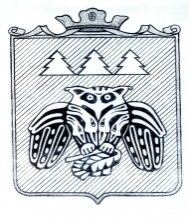 Коми Республикаын «Сыктывдiн» муниципальнöй районса юралысьлöн -       Коми Республикаын «Сыктывдін» муниципальнӧй районсаадминистрацияӧн юрнуӧдысьлӧнШУÖМПОСТАНОВЛЕНИЕГлавы муниципального района «Сыктывдинский» Республики Коми -руководителя администрации муниципального района«Сыктывдинский» Республики Комиот 12 января 2024 года    					                                           № 1/1-гРуководствуясь статьями 5.1, 41, 42, 43, 45, 46 Градостроительного кодекса Российской Федерации, Федеральным законом от 6 октября 2003 года № 131–ФЗ «Об общих принципах организации местного самоуправления в Российской Федерации», статьёй 46 Устава муниципального района «Сыктывдинский» Республики КомиПОСТАНОВЛЯЮ:Назначить публичные слушания по утверждению проекта планировки и проекта межевания  территории в отношении элемента планировочной структуры, расположенного в 1 микрорайоне, с. Пажга, Сыктывдинского района, Республики Коми, кадастровый квартал 11:04:3401005 на 29 января 2024 года в 10 ч. 00 мин. в администрации муниципального района «Сыктывдинский» по адресу: Республика Коми, Сыктывдинский район, с. Выльгорт, ул. Д. Каликовой, д. 62, согласно приложению 1.Утвердить порядок и сроки проведения публичных слушаний, порядок, сроки и форму внесения участниками публичных слушаний предложений и замечаний по Проекту, согласно приложению 2.Контроль за исполнением настоящего постановления возложить на заместителя руководителя администрации муниципального района (П.В. Карин)Настоящее постановление вступает в силу со дня его официального опубликования.Глава муниципального района «Сыктывдинский» -руководитель администрации						      Л.Ю. ДоронинаПриложение 1 к постановлению главымуниципального района «Сыктывдинский»Республики Коми-руководителя администрации  от 12 января 2024 года № 1/1-гПРОЕКТ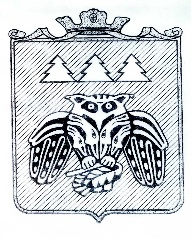 Коми Республикаын «Сыктывдін» муниципальнӧй районса администрациялӧн ШУÖМПОСТАНОВЛЕНИЕадминистрации муниципального района «Сыктывдинский» Республики Коми от ___ _______2024 года    					                                                 № ___Руководствуясь статьей 45 Градостроительного кодекса Российской Федерации, Федеральным законом № 131-ФЗ от 6 октября 2003 года «Об общих принципах организации местного самоуправления в Российской Федерации», Уставом  муниципального района «Сыктывдинский» Республики Коми, администрация муниципального района «Сыктывдинский» Республики КомиПОСТАНОВЛЯЕТ:Утвердить/отклонить проект планировки и проект межевания территории «В отношении элемента планировочной структуры, расположенного в 1 микрорайоне, с. Пажга, Сыктывдинский район, Республика Коми, кадастровый квартал 11:04:3401005».Отделу по работе с Советом, сельскими поселениями и связям с общественностью администрации муниципального района «Сыктывдинский» Республики Коми разместить постановление на официальном сайте администрации муниципального района «Сыктывдинский» в информационно-телекоммуникационной сети «Интернет».Контроль за исполнением настоящего постановления оставляю за собой.Настоящее постановление вступает в силу со дня его официального опубликования.Заместитель руководителя администрациимуниципального района «Сыктывдинский»                                                            П.КаринПриложение 2к постановлению главымуниципального района «Сыктывдинский»Республики Коми-руководителя администрации  от 12 января 2024 года № 1/1-гПорядок и сроки проведения публичных слушаний, порядок, сроки и форма внесения участниками публичных слушаний предложений и замечаний по утверждению проекта  межевания  территории ««В отношении элемента планировочной структуры, расположенного в 1 микрорайоне, с. Пажга, Сыктывдинский район, Республика Коми, кадастровый квартал 11:04:3401005»Оповещение о начале публичных слушаний публикуется на официальном сайте администрации муниципального района https://syktyvdin.gosuslugi.ru, путем размещения решения Совета муниципального района «Сыктывдинский» «О назначении проведения публичных слушаний по рассмотрению проекта межевания территории в отношении элемента планировочной структуры, расположенного в 1 микрорайоне, с. Пажга, Сыктывдинский район, Республика Коми, кадастровый квартал 11:04:3401005(далее - Решение) и не позднее, чем за 7 дней до дня размещения на официальном сайте администрации муниципального района «Сыктывдинский», в газете «Наша жизнь».Проект и информационный материал к Проекту размещается на официальном сайте администрации муниципального района https://syktyvdin.gosuslugi.ru а также доступен по вкладкам: Главная - Гражданам - Земельные вопросы - Публичные слушания — Извещения - По проектам правил землепользования и застройки, проектам планировки территорий и проектам межевания территорий, проектам правил благоустройства территорий.Заинтересованные граждане имеют право с момента опубликования Решения и до 29 января 2024 года в произвольной письменной форме, путем обращения граждан, в том числе посредством почтовой связи вносить в администрацию муниципального района «Сыктывдинский» по адресу: с. Выльгорт, ул. Д. Каликовой, 62, кабинет № 11, или в электронной форме по адресу: http://www.syktyvdin.ru/ через «Интернет – приемную» свои предложения и(или) замечания в отношении публичных слушаний по Проекту.Заинтересованные граждане имеют право в устной или письменной форме в ходе проведения публичных слушаний 29 января 2024 года вносить предложения и замечания, касающиеся Проекта. С 29 января по 30 января 2024 года заинтересованные граждане, участники публичных слушаний, могут вносить дополнительные предложения и (или) замечания, или заявления о снятии своих рекомендаций по вопросу, вынесенному на публичные слушания, в произвольной письменной форме, путем обращения граждан, в том числе посредством почтовой связи, в администрацию муниципального района «Сыктывдинский» по адресу: с. Выльгорт, ул. Д. Каликовой, 62, кабинет № 11, или в электронной форме по адресу: http://www.syktyvdin.ru/ через «интернет-приемную».Заинтересованные граждане, участники публичных слушаний по Проекту имеют право с момента опубликования Решения и до 30 января 2024 года вносить замечания и (или) предложения посредством записи в книге (журнале) учета посетителей экспозиции проекта, подлежащего рассмотрению на публичных слушаниях, который должен быть прошит и пронумерован и находится в здании администрации муниципального района Сыктывдинский (по адресу: с. Выльгорт, ул. Домны Каликовой, д. 62), в 11 кабинете, в течение рабочего времени (понедельник – четверг с 8:45 до 17:15, пятница с 8:45 до 15:45, перерыв на обед с 13:00 – 14:00 часов).Книга (журнал) учета посетителей экспозиции проекта, подлежащего рассмотрению на публичных слушаниях ведется и хранится у Организатора, подлежит учету и хранению в составе материалов публичных слушаний.С экспозицией Проекта можно ознакомиться со дня опубликования Решения и до 30 января 2024 года в здании администрации муниципального района Сыктывдинский (по адресу: с. Выльгорт, ул. Домны Каликовой, д. 62) в 11 кабинете, в течение рабочего времени (понедельник – четверг с 8:45 до 17:15, пятница с 8:45 до 15:45, перерыв на обед с 13:00 – 14:00 часов).В ходе работы экспозиции проекта, подлежащего рассмотрению на публичных слушаниях, Организатором проводится консультирование посетителей экспозиции, распространение информационных материалов, демонстрация информационных материалов о Проекте.Консультирование посетителей экспозиции Проекта осуществляется в здании администрации муниципального района «Сыктывдинский» (по адресу: с. Выльгорт, ул. Домны Каликовой, д. 62) в 11 кабинете, в течение рабочего времени (понедельник – четверг с 8:45 до 17:15, пятница с 8:45 до 15:45, перерыв на обед с 13:00 – 14:00 часов), непосредственно при личном обращении к специалисту управления капитального строительства администрации муниципального района «Сыктывдинский», осуществляющему консультирование.Протокол публичных слушаний оформляется по форме согласно приложению 1 к настоящему Порядку.На основании протокола публичных слушаний Организатор осуществляет подготовку заключения о результатах публичных слушаний по форме, согласно приложению 2 к настоящему Порядку.Заключение о результатах публичных слушаний подлежит опубликованию на официальном сайте администрации муниципального образования муниципального района «Сыктывдинский», а также в газете «Наша жизнь» не позднее 3 месяцев с даты опубликования извещения о начале публичных слушаний.Участники публичных слушаний в целях идентификации представляют сведения о себе (фамилию, имя, отчество (при наличии), дату рождения, адрес места жительства (регистрации) - для физических лиц; наименование, основной государственный регистрационный номер, место нахождения и адрес - для юридических лиц) с приложением документов, подтверждающих такие сведения.Участники публичных слушаний, являющиеся правообладателями соответствующих земельных участков и (или) расположенных на них объектов капитального строительства и (или) помещений, являющихся частью указанных объектов капитального строительства, также представляют сведения соответственно о таких земельных участках, объектах капитального строительства, помещениях, являющихся частью указанных объектов капитального строительства, из Единого государственного реестра недвижимости и иные документы, устанавливающие или удостоверяющие их права на такие земельные участки, объекты капитального строительства, помещения, являющиеся частью указанных объектов капитального строительства.Обработка персональных данных участников общественных обсуждений или публичных слушаний осуществляется с учетом требований, установленных Федеральным законом от 27 июля 2006 года № 152-ФЗ «О персональных данных».В случае выявления факта представления участником публичных слушаний недостоверных сведений внесенные предложения и замечания не рассматриваются.Приложение 1 к Порядку и срокам проведения публичных слушаний, порядку, срокам и форме внесения участниками публичных слушаний по утверждению проекта межевания  территории «В отношении элемента планировочной структуры, расположенного в 1 микрорайоне, с. Пажга, Сыктывдинский район, Республика Коми, кадастровый квартал 11:04:3401005»Форма протоколапубличных слушаний по утверждению проекта межевания  территории «В отношении элемента планировочной структуры, расположенного в 1 микрорайоне, с. Пажга, Сыктывдинский район, Республика Коми, кадастровый квартал 11:04:3401005»                             ________					                        датаМесто:Время:Публичные слушания проводятся на территории __________ Сыктывдинского районаИнициатор проведения публичных слушаний:Организатор публичных слушаний:Повестка публичных слушаний:Сроки принятия предложений и замечаний участников публичных слушаний:Состав комиссии по организации и проведению публичных слушаний по ПроектуОбщее количество участников публичных слушаний:Список лиц, участвующих в публичных слушаниях, по результатам регистрации участников публичных слушаний;Оформленные в установленном законом порядке доверенности для представителей лиц, участвующих в публичных слушаниях;Список заинтересованных лиц, участвующих в публичных слушаниях;Список приглашенных лиц, консультантов, экспертов, представителей администрации муниципального района "Сыктывдинский", участвующих в публичных слушаниях;Список докладчиков (содокладчиков) по публичным слушаниям;Список лиц, выступающих на публичных слушаниях;Список лиц, участвующих в прениях;Основные положения выступлений по вопросу проведения публичных слушаний;Предложения и замечаниях участников публичных слушаний, постоянно проживающих на территории муниципального района «Сыктывдинский»:Предложения и замечания иных участников публичных слушаний:Решение, принятое на публичных слушаниях:Рекомендации и замечания, высказанные и принятые на публичных слушаниях:Иное:Председатель Комиссии					                     ______________Секретарь Комиссии						         ______________Приложение 2 к Порядку и срокам проведения публичных слушаний, порядку, срокам и форме внесения участниками публичных слушаний по утверждению проекта межевания  территории «В отношении элемента планировочной структуры, расположенного в 1 микрорайоне, с. Пажга, Сыктывдинский район, Республика Коми, кадастровый квартал 11:04:3401005» Форма заключения по результатам проведения публичных слушанийпо  утверждению проекта планировки и проекта межевания  территории 					                                 ___________ 2024 годаКомиссия по землепользованию и застройке администрации муниципального района «Сыктывдинский» Республики Коми, в соответствии с ч. 4 ст. 33 Градостроительного Кодекса РФ, сообщает следующее.Количество участников публичных слушаний ___ (граждане, постоянно проживающие на территории, в отношении которой подготовлен данный проект, правообладатели находящихся в границах этой территории земельных участков и (или) расположенных на них объектов капитального строительства, а также правообладатели помещений, являющихся частью указанных объектов капитального строительства), иные лица — ___.Заключение подготовлено на основании протокола публичных слушаний от____________ 2024 года.Предложения и замечания граждан и юридических лиц, являющихся участниками публичных слушаний, иных лиц и результат рассмотрения поступивших предложений и замечаний Комиссией по землепользованию и застройке: отсутствуют.Выводы Комиссии по землепользованию и застройке администрации муниципального района «Сыктывдинский» Республики Коми:Председатель комиссии                                                                                    _____________Секретарь комиссии                                                                                     _______________Коми Республикаын «Сыктывдiн» муниципальнöй районса юралысьлöн -       Коми Республикаын «Сыктывдін» муниципальнӧй районса администрацияӧн юрнуӧдысьлӧнШУÖМПОСТАНОВЛЕНИЕГлавы муниципального района «Сыктывдинский» Республики Коми -руководителя администрации муниципального района   «Сыктывдинский» Республики Коми                             от 25 января 2024 года    					                                         № 1/2 - гРуководствуясь статьями 30, 31, 32, 33 Градостроительного кодекса Российской Федерации, Уставом муниципального района «Сыктывдинский» Республики Коми, правила землепользования и застройки  сельского поселения «Зеленец», утверждённых решением Совета муниципального образования муниципального района «Сыктывдинский» от 28 июня 2018 года № 29/6-6, постановлением администрации муниципального района «Сыктывдинский» Республики Коми от 27 июля 2022 года          № 7/960 «О Комиссии по землепользованию и застройке  администрации муниципального района «Сыктывдинский» Республики Коми»ПОСТАНОВЛЯЮ:Комиссии по землепользованию и застройке администрации муниципального района «Сыктывдинский» Республики Коми организовать работу по подготовке проекта решения Совета муниципального района «Сыктывдинский» Республики Коми о внесении следующих изменений в правила землепользования и застройки  сельского поселения «Зеленец», утверждённых решением Совета муниципального образования муниципального района «Сыктывдинский» от 28 июня 2018 года № 29/6-6:В карте границ населённого пункта Зеленец изменить границы территориальной зоны СХ - 2 (Зона участков личного подсобного хозяйства) части земельного участка площадью 70000 кв.м, расположенного в кадастровом квартале 11:04:1701004 на Р - 3 (зона баз отдыха, туристических баз), согласно приложению 1.Установить срок проведения работ по подготовке проекта, указанного в пункте 1 настоящего постановления, до 30.04.2024 года.Утвердить порядок направления в Комиссию по землепользованию и застройке администрации муниципального района «Сыктывдинский» Республики Коми  предложений заинтересованных лиц в подготовке проекта решения, согласно приложению 2 к настоящему постановлению.Контроль за исполнением настоящего постановления возложить на заместителя руководителя администрации муниципального района (П.В. Карин).Настоящее постановление вступает в силу со дня его официального опубликования.Глава муниципального района «Сыктывдинский» -руководитель администрации                                                                         Л.Ю. ДоронинаПриложение 1 к постановлению Главымуниципального района «Сыктывдинский» Республики Коми - руководителя администрации  От 25 января 2024года № 1/2 - г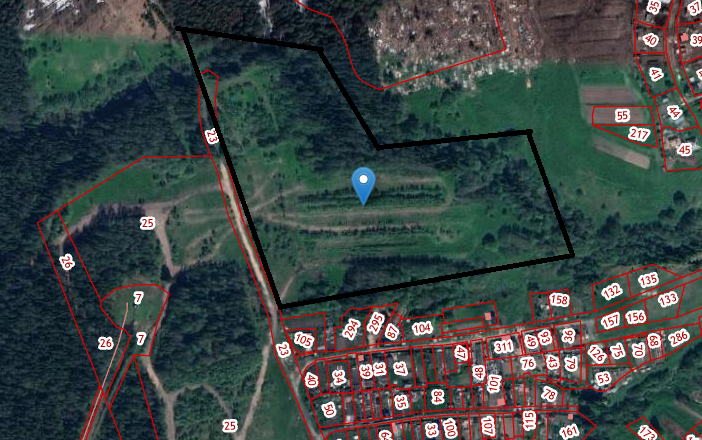 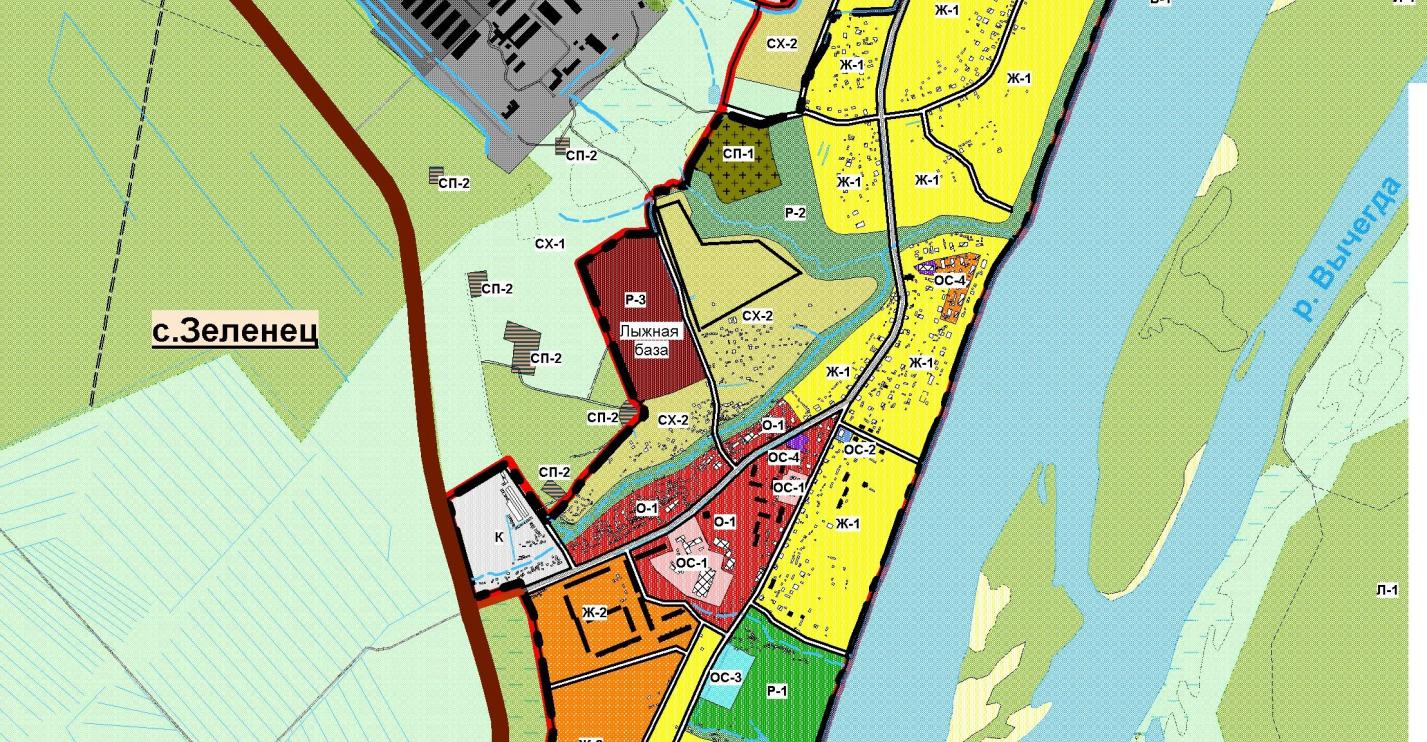 Приложение 2  к постановлению Главымуниципального района «Сыктывдинский» Республики Коми - руководителя администрации  От 25 января 2024 года № 1/2 - гПорядок направления предложений заинтересованных лицв подготовке проекта решения Совета муниципального района «Сыктывдинский» Республики Коми о внесении изменений в правила землепользования и застройки  сельского поселения «Зеленец», утверждённых решением Совета муниципального образования муниципального района «Сыктывдинский» от 28 июня 2018 года № 29/6-61. Со дня опубликования сообщения о подготовке проекта решения Совета муниципального района «Сыктывдинский» Республики Коми о внесении изменений в правила землепользования и застройки  сельского поселения «Зеленец», утверждённых решением Совета муниципального образования муниципального района «Сыктывдинский» от 28 июня 2018 года № 29/6-6 (далее Правила), в течение срока проведения работ по подготовке проекта, заинтересованные лица вправе направлять в Комиссию по землепользованию и застройке администрации муниципального района «Сыктывдинский» Республики Коми (далее Комиссия) свои замечания и предложения.2. Предложения направляются в администрацию муниципального района «Сыктывдинский» посредством почтового отправления по адресу: Республика Коми, Сыктывдинский район, с. Выльгорт, ул. Д. Каликовой, д. 62, а также по электронной почте E-mail: admsd@syktyvdin.rkomi.ru или в электронной форме на сайте администрации по адресу: https://syktyvdin.gosuslugi.ru/ через «Интернет – приемную».3. Предложения должны быть за подписью лица, их изложившего, с указанием обратного адреса и даты подготовки предложений.4. Предложения могут содержать любые материалы на бумажных или электронных носителях с обоснованием предлагаемого решения (внесения изменения). Направленные материалы возврату не подлежат.Коми Республикаын «Сыктывдін»муниципальнӧй районса администрациялӧн ШУÖМПОСТАНОВЛЕНИЕадминистрации муниципального района «Сыктывдинский» Республики Коми от 11 января 2024 года                                                                                                   № 1/14О внесении изменений в постановление администрации муниципального района«Сыктывдинский» Республики Комиот 30 июля 2021 года № 7/945 «Об утверждении Порядка реализации народных инициатив вмуниципальном районе «Сыктывдинский»Руководствуясь статьей 33 Федерального закона от 6 октября 2003 года № 131-ФЗ «Об общих принципах организации местного самоуправления в Российской Федерации», статьей 12 Устава муниципального района «Сыктывдинский» Республики Коми, постановлением Правительства Республики Коми от 23 апреля 2021 года № 211 «О грантах на поощрение муниципальных образований муниципальных районов в Республике Коми за участие в проекте «Народный бюджет» и реализацию народных проектов в рамках проекта «Народный бюджет», а также на развитие народных инициатив в муниципальных образованиях в Республике Коми», администрация муниципального района «Сыктывдинский» Республики Коми                                                                                 ПОСТАНОВЛЯЕТ:1. Внести в Порядок реализации народных инициатив в муниципальном районе «Сыктывдинский», утвержденный постановлением администрации муниципального района «Сыктывдинский» Республики Коми от 30 июля 2021 года № 7/945 следующие изменения:1) пункт 4 изложить в следующей редакции:«4. В муниципальном образовании с 19 января 2024 года по 9 февраля 2024 года с целью выявления народных инициатив проводится анкетирование граждан, проживающих в муниципальном районе «Сыктывдинский» по форме согласно приложению к настоящему постановлению.»;2) состав счетной комиссии (приложение 1 к Порядку) изложить согласно приложению 1 к настоящему постановлению;3) состав Общественной комиссии (приложение 2 к Порядку) изложить согласно приложению 2 к настоящему постановлению.2. В Анкете по выявлению предложений о народных инициативах (приложение 2 к постановлению):в абзаце 2 пункта 2 слова «в срок до 12 января 2024 г.» заменить словами «в срок до 9 февраля 2024 г.».3. Контроль за исполнением настоящего постановления за собой.4. Настоящее постановление вступает в силу со дня его подписания и подлежит опубликованию. Заместитель руководителя администрациимуниципального района «Сыктывдинский»				            Е.Б.БоброваПриложение 1 к постановлениюадминистрации муниципального района «Сыктывдинский»от 11 января 2024 года № 1/14«Приложение 1  к Порядку реализации народных инициатив в муниципальном районе «Сыктывдинский»Состав счетной комиссии муниципального района «Сыктывдинский» Республики Коми».Приложение 2 к постановлениюадминистрации муниципального района «Сыктывдинский»от 11 января 2024 года № 1/14«Приложение  2  к Порядку реализации народных инициатив в муниципальном районе «Сыктывдинский»Состав Общественной комиссии муниципального района «Сыктывдинский» Республики Коми».Коми Республикаын «Сыктывдін»муниципальнӧй районса администрациялӧн ШУÖМПОСТАНОВЛЕНИЕадминистрации муниципального района «Сыктывдинский» Республики Коми от 15 января 2024 года    				                                                        № 1/18Руководствуясь статьей 45 Градостроительного кодекса Российской Федерации, Федеральным законом № 131-ФЗ от 6 октября 2003 года «Об общих принципах организации местного самоуправления в Российской Федерации», Уставом  муниципального района «Сыктывдинский» Республики Коми, заявления ООО «ВАД-4» от 19.12.2023 № 01-18/11481, администрация муниципального района «Сыктывдинский» Республики КомиПОСТАНОВЛЯЕТ:Утвердить проект межевания территории для строительства, ремонта и содержания автомобильной дороги к месторождению строительного песка «Вад-2».Отделу по работе с Советом, сельскими поселениями и связям с общественностью администрации муниципального района «Сыктывдинский» Республики Коми разместить постановление на официальном сайте администрации района в информационно-телекоммуникационной сети «Интернет».Контроль за исполнением настоящего постановления оставляю за собой.Настоящее постановление вступает в силу со дня его официального опубликования.Заместитель руководителя администрациимуниципального района «Сыктывдинский»                                                         П.В. КаринКоми Республикаын «Сыктывдін» муниципальнӧй районса администрациялӧн ШУÖМПОСТАНОВЛЕНИЕадминистрации муниципального района «Сыктывдинский» Республики Комиот  18 января 2024 года    					                                           № 1/35В соответствии с Федеральным законом от 6 октября 2003 года № 131-ФЗ «Об общих принципах организации местного самоуправления в Российской Федерации», Федеральным законом от 25 декабря 2008 года № 273-ФЗ «О противодействии коррупции», Законом Республики Коми от 29 сентября 2008 года № 82-РЗ «О противодействии коррупции в Республике Коми», решением Совета муниципального образования муниципального района  «Сыктывдинский» от 27 сентября 2018 года              № 31/9-7 «Об осуществлении мер по противодействию коррупции в границах муниципального образования муниципального района «Сыктывдинский» и муниципальных образований сельских поселений, расположенных в границах муниципального образования муниципального района «Сыктывдинский», администрация муниципального района «Сыктывдинский» Республики КомиПОСТАНОВЛЯЕТ:1. Внести в  постановление администрации муниципального образования муниципального района  «Сыктывдинский» от 27 декабря 2018 года № 12/1209 «Об организации деятельности по противодействию коррупции в муниципальном образовании муниципального района «Сыктывдинский» изменения согласно приложению.  2. Контроль исполнения настоящего постановления возложить на заместителя руководителя администрации муниципального района (Е.Б. Боброва).3. Настоящее постановление вступает в силу со дня подписания и подлежит  официальному опубликованию. И.о. руководителя   администрации муниципального района «Сыктывдинский»  				          А.В. КоншинПриложение  постановлению администрации муниципального района «Сыктывдинский»от 18 января 2024 года № 1/35 Изменения, вносимые в  постановление администрации муниципального образования муниципального района  «Сыктывдинский» от 27 декабря 2018 года № 12/1209 «Об организации деятельности по противодействию коррупции в муниципальном образовании муниципального района «Сыктывдинский» 1.	В Порядке размещения сведений о доходах, расходах, об имуществе и обязательствах имущественного характера отдельных категорий лиц и членов их семей на официальном сайте администрации муниципального образования муниципального района «Сыктывдинский» и предоставления этих сведений общероссийским и республиканским средствам массовой информации для опубликования (приложение 4 к постановлению):в пункте 1 слова «лиц, замещающих муниципальные должности в муниципальном образовании муниципального района  «Сыктывдинский», муниципальных образованиях сельских поселений, расположенных в границах муниципального образования муниципального района «Сыктывдинский» (далее - органы, лица, замещающие муниципальные должности),» исключить;в пункте 2 слова «лиц, замещающих муниципальные должности,» исключить;в подпункте «б» пункта 3 слова «лиц, замещающих муниципальные должности,» исключить.2. В Порядке увольнения (досрочного прекращения полномочий, освобождения от должности) в связи с утратой доверия лиц, замещающих муниципальные должности в муниципальном образовании муниципального района «Сыктывдинский», муниципальных образованиях сельских поселений, расположенных в границах муниципального образования муниципального района «Сыктывдинский», (приложение 17 к постановлению):1) в пункте 2:абзац второй дополнить словами «, за исключением случаев, установленных федеральными законами»;в абзаце третьем слова «либо представления заведомо недостоверных или неполных сведений» заменить словами «, представления заведомо неполных сведений, за исключением случаев, установленных федеральными законами, либо представления заведомо недостоверных сведений»;2) пункт 3 дополнить словами «, за исключением случаев, установленных федеральными законами».Коми Республикаын «Сыктывдін» муниципальнӧй районса администрациялӧн ШУÖМПОСТАНОВЛЕНИЕадминистрации муниципального района «Сыктывдинский» Республики Комиот 19 января 2024 года    					                                            № 1/36О внесении изменений в  постановление администрации МО МР «Сыктывдинский» от 19 октября 2011 года № 10/2287 «О комиссии по муниципальным наградам» Руководствуясь  пунктом 9 части 1 статьи 17 Федерального закона от 6 октября 2003 года № 131-ФЗ «Об общих принципах организации местного самоуправления в Российской Федерации», администрация муниципального района «Сыктывдинский» Республики КомиПОСТАНОВЛЯЕТ:1. Внести в постановление администрации муниципального образования муниципального района «Сыктывдинский» от 19 октября 2011 года  № 10/2287 «О комиссии по муниципальным наградам» следующие изменения:1.1. Приложение 1 изложить в редакции согласно приложению.2. Контроль за исполнением настоящего постановления возложить на заместителя руководителя администрации муниципального района (Е.Б. Боброва).3. Настоящее постановление вступает в силу со дня его официального опубликования. Глава муниципального района «Сыктывдинский» - руководитель администрации                                                                         Л.Ю. Доронина  Приложение    к   постановлению       администрациимуниципального района      «Сыктывдинский»от 19 января 2024 года № 1/36 «Приложение 1 к постановлению администрации МО МР «Сыктывдинский» от 19 октября 2011 года  № 10/2287Состав комиссии по муниципальным наградамКоми Республикаын «Сыктывдін»муниципальнӧй районса администрациялӧнШУÖМПОСТАНОВЛЕНИЕадминистрации муниципального района«Сыктывдинский» Республики Комиот 19 января 2024 года  				                                                       №  1/37Руководствуясь Федеральным законом от 28 июня 2014 года № 172-ФЗ «О стратегическом планировании в Российской Федерации» и постановлением администрации муниципального района «Сыктывдинский»  Республики Коми от 5 августа 2022 года № 8/1003 «Об утверждении муниципальной программы  муниципального района «Сыктывдинский» Республики Коми «Развитие образования», администрация муниципального района «Сыктывдинский» Республики КомиПОСТАНОВЛЯЕТ:Комплексный план действий по реализации муниципальной программы муниципального района «Сыктывдинский» Республики Коми  «Развитие образования» на 2023 год», утвержденный постановлением администрации муниципального района «Сыктывдинский» Республики Коми от 4 апреля 2023 года № 4/404 «Об утверждении комплексного плана действий по реализации муниципальной программы муниципального района «Сыктывдинский» Республики Коми «Развитие образования» на 2023 год», изложить в редакции согласно приложению.  Контроль за исполнением настоящего постановления возложить на заместителя руководителя администрации муниципального района «Сыктывдинский» (Е.Б. Боброва).Настоящее постановление вступает в силу со дня его официального опубликования. Глава муниципального района «Сыктывдинский» - руководитель администрации                                                                         Л.Ю. Доронина Коми Республикаын «Сыктывдін» муниципальнӧй районса администрациялӧн ШУÖМПОСТАНОВЛЕНИЕадминистрации муниципального района «Сыктывдинский» Республики Комиот 19 января 2024 года  				                                                             №  1/38Руководствуясь статьями 18, 20 Закона Республики Коми от 12 ноября 2004 года № 55-РЗ «О социальной поддержки населения в Республике Коми», пунктом 13 части 2 статьи 27 Устава муниципального образования муниципального района «Сыктывдинский», администрация муниципального района «Сыктывдинский» Республики КомиПОСТАНОВЛЯЕТ:Внести в некоторые постановления администрации муниципального района «Сыктывдинский» Республики Коми изменения согласно приложению.   Контроль за исполнением настоящего постановления оставляю за собой.  Настоящее постановление вступает в силу со дня его официального опубликования. Глава  муниципального района «Сыктывдинский» -руководитель администрации                                                                              Л.Ю. ДоронинаПриложениек постановлению администрации муниципального района «Сыктывдинский»от 19 января 2024 года № 1/38Изменения, вносимые в некоторые постановления администрации муниципального района «Сыктывдинский» Республики КомиВ постановлении администрации муниципального района «Сыктывдинский» Республики Коми от 23 сентября 2021 года № 9/1169 «О размере и порядке взимания родительской платы за содержание детей в муниципальных образовательных учреждениях, реализующих образовательную программу дошкольного образования» дополнить пунктом 8.1. следующего содержания: «8.1. Информация о предоставлении  услуг, указанных в пункте 5 настоящего постановления, размещается в государственной информационной системе «Единая централизованная цифровая платформа в социальной сфере» (далее - ЕЦЦПСС) в порядке и составе, установленных Правительством Российской Федерации.»2. В постановлении администрации муниципального района «Сыктывдинский» Республики Коми от 23 декабря 2021 года № 12/1673 «О нормативах предоставления питания в муниципальных общеобразовательных учреждениях Сыктывдинского района»:1) В пунктах 1.5., 3.7. приложения к постановлению:слова «единой государственной информационной системы социального обеспечения» заменить словами «Государственной информационной системы «Единая централизованная цифровая платформа в социальной сфере»;слова «ЕГИССО» заменить словами «ЕЦЦПСС».   3. В пункте 72 приложения к постановлению администрации муниципального района «Сыктывдинский» от 5 августа 2020 года № 8/1005 «Об утверждении административного регламента предоставления государственной услуги «Предоставление компенсации родителям (законным представителям) платы за присмотр и уход за детьми, посещающими образовательные организации на территории МО МР «Сыктывдинский», реализующие образовательную программу дошкольного образования»:  слова «Единой государственной информационной системы социального обеспечения (далее по тексту – ЕГИССО)» заменить словами «Государственной информационной системы «Единая централизованная цифровая платформа в социальной сфере» (далее – ЕЦЦПСС).в разделе 2 слова «ЕГИССО» заменить словами «ЕЦЦПСС». Коми Республикаын «Сыктывдін» муниципальнӧй районса администрациялӧн ШУÖМПОСТАНОВЛЕНИЕадминистрации муниципального района «Сыктывдинский» Республики Комиот  19 января 2024 года    				                                                         № 1/41 Руководствуясь статьей 179 Бюджетного кодекса Российской Федерации,  Федеральным законом от 6 октября 2003 № 131-ФЗ «Об общих принципах организации местного самоуправления в Российской Федерации», Федеральным законом от 28 июня 2014 года № 172-ФЗ «О стратегическом планировании в Российской Федерации», приказом Министерства экономики Республики Коми от 27 декабря 2017 № 382 «Об утверждении рекомендаций по разработке, реализации и методике оценки эффективности муниципальных программ муниципальных образований в Республике Коми» постановлением администрации муниципального образования муниципального района «Сыктывдинский» от 30 марта 2018 года № 3/263 «Об утверждении Порядка разработки, реализации и оценки эффективности  муниципальных программ  и методических указаний по разработке и реализации муниципальных программ в МО МР «Сыктывдинский», администрация муниципального района «Сыктывдинский» Республики Коми ПОСТАНОВЛЯЕТ:1. Внести изменения в постановление администрации муниципального района «Сыктывдинский» от  22 июня  2022 года № 6/730  «Об утверждении муниципальной программы муниципального района «Сыктывдинский» Республики Коми «Муниципальная кадровая политика и  профессиональное  развитие муниципальных служащих» согласно приложению.2. Контроль за исполнением настоящего постановления оставляю за собой. 3. Настоящее постановление вступает в силу со дня его официального опубликования и распространяется на правоотношения с 1 января 2024 года. Глава  муниципального района «Сыктывдинский»-руководитель администрации  					          	         Л.Ю. ДоронинаПриложение к постановлению администрации муниципального района «Сыктывдинский»от   19 января  2024 года № 1/41Изменения, вносимые постановление администрации муниципального района «Сыктывдинский» от  22 июня  2022 года № 6/730  «Об утверждении муниципальной программы муниципального района «Сыктывдинский» Республики Коми «Муниципальная кадровая политика и  профессиональное  развитие муниципальных служащих»1. Позицию «Объемы бюджетных ассигнований программы» Паспорта муниципальной программы муниципального района «Сыктывдинский» Республики Коми  «Муниципальная кадровая политика и  профессиональное развитие муниципальных служащих» изложить в следующей редакции:2. В таблице  № 3 «Информация по финансовому обеспечению муниципальной программы за счет средств бюджета муниципального района «Сыктывдинский» (с учетом средств межбюджетных трансфертов)»:1) строку «Муниципальная программа» изложить в следующей редакции:3. В таблице  № 4 «Ресурсное обеспечение и прогнозная (справочная) оценка расходов местного бюджета на реализацию целей муниципальной программы  (с учетом средств межбюджетных трансфертов)»:1) Строку «Муниципальная программа» изложить в следующей редакции:Коми Республикаын «Сыктывдін» муниципальнӧй районса администрациялӧн ШУÖМПОСТАНОВЛЕНИЕадминистрации муниципального района «Сыктывдинский» Республики Комиот 23 января 2024 года    					                                           №1/53О внесении изменений в постановление администрации муниципального образования муниципального района «Сыктывдинский» от 8 мая 2019 года № 5/418 «Об утверждении адресной программы муниципального образования муниципального района «Сыктывдинский» «Переселение граждан из аварийного жилищного фонда на территории муниципального образования муниципального района «Сыктывдинский» на период 2019 - 2025 годы»Во исполнение Федерального закона от 21 июля 2007 года № 185-ФЗ «О Фонде содействия реформированию жилищно-коммунального хозяйства», в соответствии с постановлением Правительства Республики Коми от 31 марта 2019 года № 160 «Об утверждении республиканской адресной программы «Переселение граждан из аварийного жилищного фонда в 2019 - 2025 годах», в целях переселения граждан, проживающих в многоквартирных домах, признанных до 1 января 2017 года в установленном порядке аварийными и подлежащими сносу в связи с физическим износом, администрация муниципального района «Сыктывдинский» Республики КомиПОСТАНОВЛЯЕТ:1. Внести в приложение к постановлению администрации муниципального образования муниципального района «Сыктывдинский» от 8 мая 2019 года № 5/418 «Об утверждении адресной программы муниципального образования муниципального района «Сыктывдинский» «Переселение граждан из аварийного жилищного фонда на территории муниципального образования муниципального района «Сыктывдинский» на период 2019 - 2025 годы» изменения согласно приложению к настоящему постановлению.2. Контроль за исполнением настоящего постановления оставляю за собой.3. Настоящее постановление вступает в силу со дня его подписания и подлежит опубликованию.Заместитель руководителя администрации муниципального района «Сыктывдинский»                                                            П.В. КаринПриложение к постановлению администрации муниципального района «Сыктывдинский»от 23 января 2024 года №1/53Изменения, вносимые в постановление администрации муниципального образования муниципального района «Сыктывдинский» от 8 мая 2019 года № 5/418 «Об утверждении адресной программы муниципального образования муниципального района «Сыктывдинский» «Переселение граждан из аварийного жилищного фонда на территории муниципального образования муниципального района «Сыктывдинский» на период 2019 - 2025 годы»1. В паспорте адресной программы муниципального района «Сыктывдинский» Республики Коми «Переселение граждан из аварийного жилищного фонда на территории муниципального района «Сыктывдинский» Республики Коми в 2019 - 2025 годах»:1.1. позицию «Объемы финансирования» изложить в следующей редакции:«».1.2. Позицию «Ожидаемые конечные результаты реализации программы» изложить в следующей редакции:«».1.3. Раздел I изложить в следующей редакции:«I. Характеристика текущего состояния жилищного фондана территории муниципального района «Сыктывдинский»Республики КомиПо состоянию на 1 января 2017 года площадь аварийного жилья, не расселенного на 01 января 2019, составила 32 036 кв. метров, численность граждан, проживающих в аварийном жилищном фонде, составила 2 121 человек.»2. Приложение № 1 изложить в редакции согласно таблице 1.3. Приложение № 2 изложить в редакции согласно таблице 2. Коми Республикаын «Сыктывдін» муниципальнӧй районса администрациялӧн ШУÖМПОСТАНОВЛЕНИЕадминистрации муниципального района «Сыктывдинский» Республики Комиот 23 января 2024 года                                                                                                       № 1/61 				                                               Руководствуясь частью 4 статьи 14 Федерального закона от  6 октября 2003 года    №131-ФЗ «Об общих принципах организации местного самоуправления в Российской Федерации», частью 6 статьи 4, частью 10 статьи 5, частью 5 статьи 13 Федерального закона от 08 ноября 2007 года  № 257 – ФЗ  «Об автомобильных дорогах и о дорожной деятельности в Российской Федерации и о внесении изменений в отдельные законодательные акты Российской Федерации», администрация муниципального района «Сыктывдинский» Республики КомиПОСТАНОВЛЯЕТ:Приложение к постановлению администрации муниципального образования муниципального района «Сыктывдинский» от 21 декабря 2020 года № 12/1746 «Об утверждении перечня автомобильных дорог общего пользования местного значения муниципального образования муниципального района «Сыктывдинский» изложить в редакции согласно приложению.Контроль за исполнением настоящего постановления оставляю за собой. Настоящее постановление вступает в силу со дня его официального опубликования.Заместитель руководителя администрации муниципального  района «Сыктывдинский»                                                                            А.В. КоншинПриложение к постановлению администрациимуниципального района «Сыктывдинский»от 23 января 2024 года № 1/61    «Приложение к постановлению администрации муниципального образования муниципального района «Сыктывдинский» от 21 декабря 2020 года № 12/1746Перечень автомобильных дорог общего пользования местного значения муниципального района «Сыктывдинский» Республики Коми 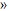  Коми Республикаын «Сыктывдін» муниципальнӧй районса администрациялӧн                                                                              ШУÖМПОСТАНОВЛЕНИЕадминистрации муниципального района «Сыктывдинский» Республики Комиот 24 января 2024 года                                                                                                             № 1 / 62Об утверждении Положения о Совете управления образованияадминистрации муниципального района «Сыктывдинский»Республики КомиРуководствуясь пунктом 3 части 1 статьи 10 Федерального закона от 29 декабря 2012 года № 273-ФЗ «Об образовании в Российской Федерации», пунктом 9 части 1 статьи 17 Федерального закона от 6 октября 2003 года № 131-ФЗ «Об общих принципах организации местного самоуправления в Российской Федерации», в соответствии с Уставом муниципального района «Сыктывдинский» Республики Коми, принятым решением Совета МО муниципального района «Сыктывдинский» от 02.07.2020 № 52/7-1, Положением об Управлении образования администрации муниципального района «Сыктывдинский» Республики Коми, утвержденным Решением Совета МО муниципального района «Сыктывдинский» от 18 декабря 2019 года № 45/12-5, администрация муниципального района «Сыктывдинский».ПОСТАНОВЛЯЕТ:Утвердить Положение о Совете управления образования администрации муниципального района «Сыктывдинский» Республики Коми согласно приложению 1. Утвердить состав Совета управления образования администрации муниципального района «Сыктывдинский» Республики Коми согласно приложению 2.Признать утратившими силу: постановление администрации муниципального образования муниципального района «Сыктывдинский» от 7 марта 2017 года № 3/298 «Об утверждении положения о Совете управления образования администрации муниципального образования муниципального района «Сыктывдинский»;постановление администрации муниципального образования муниципального района «Сыктывдинский» от 20 августа 2019 года № 8/974 «О внесении изменений в постановление администрации муниципального образования муниципального района «Сыктывдинский» от 7 марта 2017 года № 3/298 «Об утверждении положения о Совете управления образования администрации МО МР "Сыктывдинский"».Контроль за исполнением настоящего постановления возложить на начальника управления образования администрации муниципального района «Сыктывдинский» Республики Коми (Панюкова Н.Н.).Постановление вступает в силу со дня его подписания и подлежит официальному опубликованию.Глава  муниципального района «Сыктывдинский» -руководитель администрации                                                                                                Л.Ю. ДоронинаПриложение 1 к постановлению администрации МР «Сыктывдинский» от 24 января 2024 года № 1/ 62Положение о Совете управления образованияадминистрации муниципального района «Сыктывдинский» Республики КомиОбщие положения1.1. Настоящее положение разработано в соответствии с Федеральным законом от 29 декабря 2012 года № 273-ФЗ «Об образовании в Российской Федерации», Уставом муниципального района «Сыктывдинский» Республики Коми, Положением об управлении образования администрации муниципального района «Сыктывдинский» Республики Коми. 1.2. Совет управления образования администрации муниципального района «Сыктывдинский» Республики Коми (далее – Совет) является постоянно действующим коллегиальным совещательным органом, обеспечивающим коллегиальность в обсуждении и принятии решений по наиболее важным вопросам состояния и развития муниципальной системы образования муниципального района «Сыктывдинский».1.3. Настоящее Положение определяет порядок и условия проведения заседаний Совета.2. Основные цели и задачи2.1. Совет создается постановлением администрации муниципального района «Сыктывдинский» Республики Коми с целью:1) развития коллегиальных демократических форм управления образованием в районе;2) обеспечения эффективной учебно-воспитательной деятельности в образовательных организациях;3) изучения и формирования общественного мнения, по вопросам развития образования;4) социальной защиты детей, подростков и работников образовательных организаций.2.2. Задачи Совета:1) изучение, обсуждение и принятие проектов программ развития образования района, проектов локальных нормативных актов управления образования администрации муниципального района «Сыктывдинский» Республики Коми (далее – управление образования);2) разработка рекомендаций по развитию системы образования, совершенствованию работы образовательных организаций района;3) заслушивание отчетов специалистов и методистов управления образования по курируемым направлениям развития образования района, руководителей муниципальных образовательных организаций по вопросам развития образования;4) обобщение опыта работы управления образования, образовательных организаций по сохранению единого образовательного пространства района;5) согласование кандидатур педагогических и руководящих работников образовательных организаций района, представленных к награждению государственными и отраслевыми наградами, а также к присвоению почетных званий Российской Федерации.3. Содержание и основные направления деятельности3.1. На заседания Совета выносятся для обсуждения и согласования следующие вопросы:1) выполнение образовательными организациями района законодательства Российской Федерации 2) состояние развития образования в районе;3) определение направлений совместной деятельности управления образования, образовательных организаций с другими ведомственными отделами, с родительской общественностью;4) социальная защита детей и работников образования;5) заслушивание руководителей образовательных организаций по выполнению программы развития образования в районе; проектов, программ, концепций федерального, регионального, муниципального уровней;6) подготовка и проведение мероприятий, посвященных юбилейным датам;7) принятие Положений, регламентирующих деятельность управления образования и образовательных организаций;8) анализ выполнения  лицензионных требований в образовательных организациях;9) рассмотрение кандидатур педагогических и руководящих работников образовательных организаций района на награждение педагогических и руководящих работников образовательных организаций района государственными и отраслевыми наградами, присвоение почетных званий Российской Федерации. 3.2. В состав Совета входят представители управления образования, руководители отдельных предприятий и организаций, содействующих развитию образования в районе, руководители образовательных учреждений.3.3. Состав Совета утверждается руководителем администрации МР «Сыктывдинский». Члены Совета работают на общественных началах. 3.4. Совет собирается согласно годовому плану, но не менее 4-х раз в год.3.5. Решения Совета носят рекомендательный характер; отдельные решения закрепляются приказом по управлению образования.3.6. Основными формами работы Совета являются заседания Совета.3.7. Делопроизводство Совета:1) Положение о Совете управления образования;2) протокол заседаний Совета управления образования.4. Права и ответственность4.1. Члены Совета имеют равные права и несут равные обязанности.4.2. Права Совета:1) Совет правомочен обсуждать вопросы, отнесенные  к его компетенции, и принимать соответствующие  решения при присутствии не менее двух третей его членов. Решения Совета принимаются большинством голосов членов Совета, присутствующих на заседании. При равном количестве голосов голос председателя Совета является решающим. 2) Совет  имеет  право отложить принятие решения по рассматриваемому вопросу до получения положительного заключения дополнительно назначенной экспертизы.3) Совет по представлению отдельных его членов может принять  к рассмотрению вопрос, не входящий в план работы Совета. 4.3. Совет несет ответственность за:1) выполнение утвержденного плана работы Совета;2) принятие решений в соответствии с установленной компетенцией и действующим законодательством Российской Федерации;3) исполнение решений, принятых на предыдущем заседании.5. Заключительные положения5.1. Настоящее Положение действует до принятия иных нормативных документов, являющихся основанием для внесения дополнений и изменений в данное Положение.Приложение 2 к постановлению администрации МР «Сыктывдинский» от 24 января 2024 года № 1/ 62Состав Совета управления образования администрации муниципального района «Сыктывдинский» Республики КомиПанюкова Н.Н. – начальник управления образования администрации муниципального района «Сыктывдинский», председатель;Катаева А.А. – заместитель начальника управления образования администрации муниципального района «Сыктывдинский», заместитель председателя;Мажарова С.Л. – заместитель начальника управления образования администрации муниципального района «Сыктывдинский», секретарь.Члены Совета управления образования администрации муниципального образования муниципального района «Сыктывдинский»:Боброва Е.Б. – заместитель руководителя администрации муниципального района «Сыктывдинский»;Порошкин А.И. – начальник управления культуры и спорта администрации муниципального района «Сыктывдинский»;Пахомова Г.И. – директор ГБУ РК «Комплексный центр социальной защиты населения Сыктывдинского района» (по согласованию);Пронина Е.К. – главный специалист ГКУ «Центр по обеспечению деятельности Министерства образования, науки и молодежной политики Республики Коми» (по согласованию);Чугаева В.Н. – консультант управления образования администрации муниципального района «Сыктывдинский»;Сокольникова А.С. – заведующий методическим центром управления образования администрации муниципального района «Сыктывдинский» (по согласованию);Кочева Т.В. – председатель Сыктывдинской территориальной организации профсоюза работников народного образования и науки Российской Федерации (по согласованию);Торлопова Р.С. – директор муниципального бюджетного общеобразовательного учреждения «Выльгортская средняя общеобразовательная школа №2 им. В.П. Налимова» (по согласованию);Пономарева В.В. – заведующий муниципальным бюджетным дошкольным образовательным учреждением «Детский сад №8 комбинированного вида» с. Выльгорт (по согласованию);Шестакова Н.В. – директор муниципального бюджетного учреждения дополнительного образования «Районный центр внешкольной работы» с. Выльгорт (по согласованию).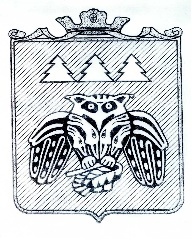 Коми Республикаын «Сыктывдін» муниципальнӧйрайонсаадминистрациялӧнШУÖМПОСТАНОВЛЕНИЕадминистрации муниципального района «Сыктывдинский» Республики Комиот 24 января 2024 года                                                                                                                            №1/63 Руководствуясь статьёй 179 Бюджетного кодекса Российской Федерации, Федеральным законом от 28 июня 2014 года № 172 - ФЗ «О стратегическом планировании Российской Федерации», приказом Министерства экономики Республики Коми от 27 декабря 2017 года № 382 «Об утверждении рекомендаций по разработке, реализации и методике оценки эффективности муниципальных программ муниципальных образований в Республике Коми, постановлением администрации муниципального района  «Сыктывдинский» от 30 марта 2018 года № 3/263 «Об утверждении Порядка разработки, реализации и оценки эффективности муниципальных программ и методических указаний по разработке и реализации муниципальных программ в МО МР «Сыктывдинский», администрация муниципального района «Сыктывдинский» Республики КомиПОСТАНОВЛЯЕТ:1. Внести изменения в приложение к постановлению администрации муниципального района «Сыктывдинский» Республики Коми от 30 июня 2022 года № 6/796 «Об утверждении муниципальной программы муниципального района «Сыктывдинский» Республики Коми «Управление муниципальными финансами»  согласно приложению к настоящему постановлению.2. Контроль за исполнением настоящего постановления оставляю за собой.3. Настоящее постановление вступает в силу со дня его официального опубликования.Глава муниципального района «Сыктывдинский» -руководитель администрации	                                                                                        Л. Ю. ДоронинаПриложение  к постановлению администрации муниципального района «Сыктывдинский» от 24 января 2024 года № 1/63Изменения в постановление администрации муниципального района «Сыктывдинский» Республики Коми от 30 июня 2022 года № 6/796 «Об утверждении муниципальной программы муниципального района «Сыктывдинский» Республики Коми «Управление муниципальными финансами»Строку «Объемы финансирования муниципальной программы» Паспорта муниципальной программы муниципального района «Сыктывдинский» Республики Коми «Управление муниципальными финансами» изложить в следующей редакции:«,,».Таблицу 3 изложить в следующей редакции:   «                                                                                                                                                                                                                                Таблица 3к  муниципальной программе муниципального района «Сыктывдинский»  «Управление муниципальными финансами»Информация по финансовому обеспечению муниципальной программыза счет средств бюджета муниципального района «Сыктывдинский» Республики Коми(с учетом средств межбюджетных трансфертов)«».Таблицу 4 изложить в следующей редакции: «                                                                                                                                                                                                                                  Таблица 4к муниципальной программе муниципального района «Сыктывдинский»  «Управление муниципальными финансами»Ресурсное обеспечение и прогнозная (справочная) оценка расходов местного бюджета на реализацию целей муниципальной программы (с учетом средств межбюджетных трансфертов)».Коми Республикаын «Сыктывдін»муниципальнӧй районса администрациялӧн ШУÖМПОСТАНОВЛЕНИЕадминистрации муниципального района «Сыктывдинский» Республики Коми от 24 января 2024 года                                                                                                     № 1/65О резервных помещениях (местах)для голосования на случай возникновениянештатных ситуаций на выборахПрезидента Российской Федерации в 2024 годуВ целях обеспечения непрерывного процесса голосования в случае возникновения нештатной ситуации на избирательных участках при проведении выборов Президента Российской Федерации в 2024 году на территории муниципального района «Сыктывдинский», администрация муниципального района «Сыктывдинский» Республики КомиПОСТАНОВЛЯЕТ:1. Предусмотреть резервные помещения (места) для голосования на случай возникновения нештатных ситуаций на выборах Президента Российской Федерации в 2024 году согласно приложению.2. Контроль за исполнением настоящего постановления возложить на заместителя руководителя администрации муниципального района «Сыктывдинский» (Е.Б. Боброва).3. Настоящее постановление вступает в силу со дня его официального опубликования.Глава муниципального района «Сыктывдинский» -руководитель администрации                                                                              Л.Ю. ДоронинаПриложение  к постановлению администрациимуниципального района «Сыктывдинский» от 24 января 2024 года № 1/65Резервные помещения (места) для голосования на случай возникновения нештатных ситуаций на выборах Президента Российской Федерациив 2024 годуСельское поселение «Яснэг»Дом культуры п. Яснэг по адресу: п. Яснэг, ул. Ленина, д.7Сельское поселение «Ыб»МБДОУ «Детский сад» с.Ыб по адресу: с.Ыб, м.Погост, д. 131Сельское поселение «Пажга»- администрация МО СП «Пажга» по адресу: с.Пажга, м.Погост, д. 80- Муниципальное бюджетное учреждение дополнительного образования «Центр эстетического воспитания детей» с. Пажга по адресу: с.Пажга, м Левопиян, 40​Сельское поселение «Лэзым»администрация МО СП «Лэзым» по адресу: с.Лэзым, ул. Центральная, д. 99 - Сельское поселение «Нювчим»администрация МО СП «Нювчим» по адресу: п.Нювчим, ул.Первомайская, д. 12 Сельское поселение «Шошка»Дом культуры с.Шошка по адресу: с.Шошка, м.Вичкодор, д.2 Сельское поселение «Зеленец»МБУДО «Детско-юношеский центр» с.Зеленец по адресу: с.Зеленец, 2-й квартал, д.11амагазин д.Парчег по адресу: д.Парчег, ул.Центральная, д.2Сельское поселение «Палевицы»администрация МО СП «Палевицы» по адресу: с.Палевицы, ул. Советская, д.31Сельское поселение «Часово»МБОУ «Часовская СОШ» по адресу: с. Часово, ул.Береговая, д. 18/1Сельское поселение «Слудка»администрация МО СП «Слудка» по адресу: с.Слудка, ул.Магистральная, д.45Сельское поселение «Мандач»-	клуб п.Мандач по адресу: п.Мандач, ул.Лесная, д.46Сельское поселение «Выльгорт»МБОУ «Выльгортская средняя общеобразовательная школа» им. В.П.Налимова по адресу: с. Выльгорт ул. Северная, д. 15МБОУ «Выльгортская средняя общеобразовательная школа № 2» им. В.П.Налимова по адресу: с. Выльгорт, ул. Д. Каликовой, д.83- МБОУ «Выльгортская средняя общеобразовательная школа № 1» по адресу: с.Выльгорт, Школьный пер., д. 4- «Музей истории и культуры Сыктывдинского района им.Э.А. Налимовой» по адресу: с.Выльгорт, ул. Домны Каликовой, д.58Сельское поселение «Озёл»-	администрация МО СП «Озёл» по адресу: Озёл, ул. Озёльская, д.55ПОСТАНОВЛЕНИЕ	администрации муниципального образования	муниципального района «Сыктывдинский»«Сыктывдiн» муниципальнöй районынмуниципальнöй юкöнса администрациялöнШУÖМот 25 января 2024 года                                                                                                      № 1/75О создании межведомственной комиссии по охране труда муниципального района«Сыктывдинский» Республики КомиРуководствуясь статьей 210 Трудового кодекса Российской Федерации, в целях реализации на территории муниципального района «Сыктывдинский» Республики Коми координации действий организаций, предприятий и учреждений различных организационно-правовых форм собственности, государственных контрольных и надзорных органов, общественных и иных организаций по улучшению условий и охраны труда, предупреждению и сокращению производственного травматизма и профессиональной заболеваемости, администрация муниципального района «Сыктывдинский» Республики Коми ПОСТАНОВЛЯЕТ:1. Создать межведомственную комиссию по охране труда муниципального района «Сыктывдинский» Республики Коми и утвердить ее состав согласно приложению 1.2. Утвердить положение о межведомственной комиссии по охране труда муниципального района «Сыктывдинский» Республики Коми согласно приложению 2.3. Признать утратившими силу: постановление администрации муниципального образования муниципального района «Сыктывдинский» Республики Коми от 18 февраля 2022 года № 2/137 "О создании межведомственной комиссии по охране труда муниципального района «Сыктывдинский» Республики Коми.4. Контроль за исполнением настоящего постановления возложить на заместителя руководителя администрации муниципального района (Е.Б. Боброва).5. Настоящее постановление вступает в силу со дня его подписания и подлежит опубликованию.Глава муниципального района «Сыктывдинский» -руководитель администрации                                         Л.Ю. Доронина                                                                                                                                                                                          	 Приложение 1к постановлению администрации муниципального района «Сыктывдинский» от 25 января 2024 года № 1/75__СОСТАВМЕЖВЕДОМСТВЕННОЙ КОМИССИИ ПО ОХРАНЕ ТРУДАМУНИЦИПАЛЬНОГО РАЙОНА «СЫКТЫВДИНСКИЙ»РЕСПУБЛИКИ КОМИПредседатель Межведомственной комиссии:Боброва Елена Борисовна - заместитель руководителя администрации муниципального района.Заместитель председателя Межведомственной комиссии:Коншин Андрей Владимирович - заместитель руководителя администрации муниципального района.Секретарь Межведомственной комиссии:Власова Людмила Анатольевна, главный эксперт отдела экономического развития администрации муниципального района «Сыктывдинский». Члены Межведомственной комиссии:Крючков Владимир Михайлович – начальник отдела экономического развития администрации муниципального района «Сыктывдинский»; Фишер Евгений Игоревич – заместитель начальника специального управления администрации муниципального района «Сыктывдинский»;Гудзь Елена Владимировна - начальник управления организационной и кадровой работы администрации муниципального района «Сыктывдинский»;Дударь Жанна Валерьевна - главный государственный инспектор Государственной инспекции труда Республики Коми (по согласованию);Порошкин Андрей Иванович – начальник управления культуры администрации муниципального района «Сыктывдинский» (по согласованию);Кузьминская Елена Андреевна, специалист по охране труда ГБУЗ РК «Сыктывдинская центральная районная больница» (по согласованию);Краснова Людмила Васильевна, эксперт хозяйственно-эксплуатационной группы управления образования администрации муниципального района «Сыктывдинский» (по согласованию);Ардашев Сергей Михайлович, специалист по охране труда ГБУ РК «ЦСЗН Сыктывдинского района» (по согласованию).Приложение 2к постановлению администрации муниципального района «Сыктывдинский»от 25 января 2024 года № 1/75__ПОЛОЖЕНИЕО МЕЖВЕДОМСТВЕННОЙ КОМИССИИ ПО ОХРАНЕ ТРУДАМУНИЦИПАЛЬНОГО РАЙОНА «СЫКТЫВДИНСКИЙ»РЕСПУБЛИКИ КОМИ1. Общие положения1.1. Межведомственная комиссия по охране труда муниципального района «Сыктывдинский»  Республики Коми (далее - Межведомственная комиссия) образуется для координации деятельности подведомственных организаций, государственных контрольных и надзорных органов, общественных и иных организаций, осуществляющих свою деятельность на территории муниципального района «Сыктывдинский» Республики Коми (далее муниципального района «Сыктывдинский»), в целях реализации на территории муниципального района «Сыктывдинский» государственной политики в области охраны труда, предупреждения и сокращения производственного травматизма и профессиональной заболеваемости.1.2. Межведомственная комиссия в своей деятельности руководствуется Конституцией Российской Федерации и Конституцией Республики Коми, законодательными и иными нормативными правовыми актами Российской Федерации и Республики Коми в области охраны труда, а также настоящим Положением.1.3. Межведомственную комиссию возглавляет заместитель руководителя администрации муниципального района, а в его отсутствие - заместитель председателя Межведомственной комиссии. В состав Межведомственной комиссии входят (по согласованию) представители подведомственных организаций, осуществляющих свою деятельность на территории муниципального района «Сыктывдинский», государственных контрольных и надзорных органов. Состав Межведомственной комиссии утверждается и изменяется постановлением администрации муниципального района «Сыктывдинский».1.4. Межведомственная комиссия осуществляет свою деятельность в соответствии с планом работы, который принимается на заседании Межведомственной комиссии и утверждается ее председателем.1.5. Заседания Межведомственной комиссии проводятся по мере необходимости, но не реже одного раза в квартал и считаются правомочными, если на них присутствуют более половины ее членов.1.6. Решения Межведомственной комиссии принимаются простым большинством голосов ее членов, присутствующих на заседании, и оформляются и виде протоколов, при необходимости в виде проектов постановлений администрации муниципального района «Сыктывдинский», которые вносятся в установленном порядке.1.7. Решения Межведомственной комиссии направляются для рассмотрения руководителям организаций, в адрес которых направлены эти решения.2. Задачи, функции и полномочия Межведомственной комиссии2.1. Основной задачей Межведомственной комиссии является обеспечение взаимодействия по вопросам охраны труда подведомственных организаций, государственных органов, общественных и иных организаций, расположенных на территории муниципального района «Сыктывдинский», и обеспечение прав граждан на здоровье и безопасные условия труда.2.2. Основными функциями комиссии являются:- разработка предложений по реализации единой государственной политики в области охраны труда в подведомственных организациях муниципального района «Сыктывдинский»- координация деятельности по вопросам охраны труда подведомственных организаций, государственных контрольных и надзорных органов по охране труда, общественных и иных организаций, осуществляющих свою деятельность на территории муниципального образования муниципального района «Сыктывдинский»;- анализ причин производственного травматизма и профессиональной заболеваемости в учреждениях (на предприятиях), расположенных на территории, подведомственной муниципальному району, и оценка эффективности принимаемых мер в данной области.2.3. Межведомственная комиссия имеет право:- рассматривать вопросы и подготавливать проекты постановлений администрации муниципального района «Сыктывдинский» в целях реализации государственной политики в области охраны труда; - создавать рабочие группы для разработки предложений по решению актуальных проблем охраны труда, привлекая для этих целей специалистов разных организаций;- рассматривать и вносить предложения в проекты муниципальных программ по улучшению условий и охраны труда;- направлять руководителям подведомственных организаций предложения по улучшению условий и охраны труда, осуществляющих свою деятельность на территории муниципального района «Сыктывдинский»;- направлять информацию о нарушениях требований законодательных и иных нормативных правовых актов о труде и об охране труда в отдельных подведомственных организациях, учреждениях, осуществляющих свою деятельность на территории муниципального образования муниципального района «Сыктывдинский»;- запрашивать и получать в установленном порядке необходимую для работы информацию от руководителей подведомственных  и  общественных организаций;- приглашать и заслушивать на заседании Межведомственной комиссии руководителей подведомственных организаций, осуществляющих свою деятельность на территории муниципального района «Сыктывдинский».Коми Республикаын «Сыктывдін»муниципальнӧй районса администрациялӧн ШУÖМПОСТАНОВЛЕНИЕадминистрации муниципального района «Сыктывдинский» Республики Коми от 29 января 2024 года                                                                                                        № 1/82О подготовке к проведению выборов Президента Российской Федерации в 2024 годуРуководствуясь Федеральным законом от 12 июня 2002 года № 67-ФЗ «Об основных гарантиях избирательных прав и права на участие в референдуме граждан Российской Федерации», Федеральным законом от 10 января 2003 года № 19-ФЗ «О выборах Президента Российской Федерации», постановлением Правительства Российской Федерации от 8 декабря 2023 года № 2076 «О мерах по оказанию содействия избирательным комиссиям в реализации их полномочий при подготовке и проведении выборов Президента Российской Федерации», в целях оказания содействия Территориальной избирательной комиссии Сыктывдинского района, участковым избирательным комиссиям в осуществлении деятельности по подготовке и проведению выборов Президента Российской Федерации 17 марта 2024 года, администрация муниципального района «Сыктывдинский» Республики КомиПОСТАНОВЛЯЕТ:1. Утвердить:а) состав комиссии по содействию в подготовке и проведении выборов согласно приложению 1;	б) основные организационно-технические мероприятия, связанные с содействием в подготовке и проведении выборов, согласно приложению 2.	2. Контроль за исполнением постановления возложить на заместителя руководителя администрации муниципального района «Сыктывдинский» (Е.Б. Боброва).	3. Настоящее постановление вступает в силу со дня его подписания и подлежит опубликованию. И.о. руководителя администрациимуниципального района «Сыктывдинский»				               А.В. КоншинПриложение 1 к постановлению администрациимуниципального района «Сыктывдинский» от 29 января 2024 года № 1/82СОСТАВкомиссии по содействию в подготовке и проведению выборовБоброва Е.Б. – заместитель руководителя администрации муниципального района «Сыктывдинский», председатель комиссии;Жигалова Л.А. – заместитель начальника отдела по работе с Советом, сельскими поселениями и связям с общественностью администрации муниципального района «Сыктывдинский», секретарь комиссии.Члены комиссии:Трефилов Е.Н. – председатель Территориальной избирательной комиссии Сыктывдинского района (по согласованию);Порошкин В.В.  – заместитель начальника по охране общественного порядка ОМВД России по Сыктывдинскому району (по согласованию);Пасечник Д.А. – начальник отдела надзорной деятельности и профилактической работы Сыктывдинского района (по согласованию);Калмыкова О.Б. – главный редактор газеты «Наша жизнь» (по согласованию);Селиверстов Р.Е. – руководитель аппарата администрации муниципального района «Сыктывдинский»;Турло Д.А. – начальник управления жилищно-коммунального хозяйства администрации муниципального района «Сыктывдинский»;Порошкин А.И. – начальник управления культуры и спорта администрации муниципального района «Сыктывдинский»;Фишер Е.И. – заместитель начальника специального управления администрации муниципального района «Сыктывдинский»;Крючков В.М. – начальник отдела экономического развития администрации муниципального района «Сыктывдинский»;Изъюрова Е.А. – начальник архивного отдела администрации муниципального района «Сыктывдинский».Приложение 2 к постановлению администрациимуниципального района «Сыктывдинский» от 29 января 2024 года № 1/82Основные организационно-технические мероприятия, связанные с содействием в подготовке и проведении выборовКоми Республикаын «Сыктывдін»муниципальнӧй районса администрациялӧнШУÖМПОСТАНОВЛЕНИЕадминистрации муниципального района«Сыктывдинский» Республики Комиот 29 января 2024 года                                                                                                      №  1/89О внесении изменений в постановление администрации муниципального района «Сыктывдинский» Республики Коми   от 12 августа 2022 года № 8/1041  «Об утверждении муниципальной программы муниципального района 
«Сыктывдинский» Республики Коми 
«Создание условий для развития 
социальной сферы»Руководствуясь частью 1 статьи 179 Бюджетного кодекса Российской Федерации, пунктом 9 части 1 статьи 17 Федерального закона от 6 октября 2003 года № 131-ФЗ 
«Об общих принципах организации местного самоуправления в Российской Федерации»,  администрация муниципального района «Сыктывдинский» Республики КомиПОСТАНОВЛЯЕТ:Внести в приложение к постановлению администрации муниципального района «Сыктывдинский» Республики Коми от 12 августа 2022 года № 8/1041 «Об утверждении муниципальной программы муниципального района «Сыктывдинский» Республики Коми «Создание условий для развития социальной сферы» изменения согласно приложению.2. Контроль за исполнением настоящего постановления оставляю за собой.3. Настоящее постановление вступает в силу со дня его официального опубликования.Заместитель руководителя администрации муниципального района «Сыктывдинский»                                                                Е.Б. БоброваПриложение
к постановлению администрации
 муниципального района «Сыктывдинский» от    января 2024 года № 1/89      Изменения в приложение к постановлению администрации МР «Сыктывдинский» 
от 12 августа 2022 года № 8/1041 «Об утверждении муниципальной программы муниципального района «Сыктывдинский» Республики Коми
«Создание условий для развития социальной сферы»В Паспорте муниципальной программы муниципального района «Сыктывдинский» Республики Коми «Создание условий для развития социальной сферы»:Позицию «Объемы финансирования муниципальной программы» и «Ожидаемые результаты реализации программы» изложить 
в следующей редакции:«».Позицию «Объемы финансирования подпрограммы» подпрограммы 1 «Содействие занятости населения» изложить в следующей редакции:«».3) Позицию «Объемы финансирования подпрограммы» подпрограммы 2 «Поддержка социально ориентированных некоммерческих организаций» изложить в следующей редакции:«».4) Позицию «Объемы финансирования подпрограммы» подпрограммы 5 «Старшее поколение» изложить в следующей редакции:».2. В таблице 1  «Перечень и характеристики основных мероприятий муниципальной программы» строки подпрограммы 2 изложить в  следующей редакции:«3. Строку (позицию) 2 таблицы 2 «Перечень и сведения о целевых индикаторах и показателях муниципальной программы» изложить в следующей редакции:«».4. В таблице 3 «Информация по финансовому обеспечению муниципальной программы за счет средств бюджета МР «Сыктывдинский» (с учетом средств межбюджетных трансфертов)» строки изложить в следующей редакции:«».5.	Строки таблицы 4 «Ресурсное обеспечение и прогнозная (справочная) оценка расходов бюджета МР «Сыктывдинский» на реализацию целей муниципальной программы за счет всех источников финансирования» объем финансирования муниципальной программы изложить в следующей редакции: «».Коми Республикаын «Сыктывдін» муниципальнӧй районса администрациялӧн ШУÖМПОСТАНОВЛЕНИЕадминистрации муниципального района «Сыктывдинский» Республики Комиот 31 января 2024 года	    				                                               № 1/93Руководствуясь пунктом 6 части 1 статьи 9 Федерального закона от 29 декабря 2012 года № 273-ФЗ «Об образовании в Российской Федерации», администрация муниципального района «Сыктывдинский» Республики КомиПОСТАНОВЛЯЕТ:1. Утвердить Схему закрепления территории муниципального района «Сыктывдинский» за муниципальными бюджетными общеобразовательными учреждениями согласно приложению.2. Рекомендовать ГБУ РК «Центр по предоставлению государственных услуг в сфере социальной защиты населения Сыктывдинского района» (Г.И.Пахомова), главам (руководителям администраций) сельских поселений, отделу МВД России по Сыктывдинскому району (А.Н.Цепелев) оказывать содействие Управлению образования администрации муниципального района «Сыктывдинский» по учету детей, подлежащих обязательному обучению в муниципальных общеобразовательных учреждениях.3. Рекомендовать главам (руководителям администраций) сельских поселений, ГБУ РК «Центр по предоставлению государственных услуг в сфере социальной защиты населения Сыктывдинского района» (Г.И.Пахомова) ежегодно в срок до 31 января предоставлять в образовательные учреждения для формирования первых классов в текущем учебном году и управление образования администрации муниципального района «Сыктывдинский» для учета детей, подлежащих обязательному обучению в муниципальных общеобразовательных учреждениях, списки детей школьного возраста (детям, которым на 01 сентября исполняется от 6,5 лет до 8 лет), зарегистрированных на территории сельского поселения, и совместно с участковыми уполномоченными полиции отдела МВД России по Сыктывдинскому району (А.Н.Цепелев) списки детей школьного возраста, не зарегистрированных, но проживающих на территории сельского поселения. 4. Управлению образования администрации муниципального района «Сыктывдинский» (А.А. Катаева) организовать работу по проведению ежегодного персонального учета детей, подлежащих обязательному обучению в муниципальных общеобразовательных учреждениях, обеспечить формирование 1-х классов и контроль за приемом обучающихся в подведомственные образовательные учреждения в соответствии с пунктом 1 настоящего постановления.5. Признать утратившим силу постановление администрации муниципального района «Сыктывдинский» от 2 марта 2023 года 3/264 «О закреплении территории муниципального района «Сыктывдинский» за муниципальными бюджетными общеобразовательными учреждениями, реализующими образовательные программы начального общего, основного общего, среднего общего образования».6. Контроль за исполнением настоящего постановления возложить на заместителя руководителя администрации муниципального района (Е.Б.Боброва).7. Настоящее постановление вступает в силу со дня его официального опубликования.Приложение к постановлению администрации муниципального района «Сыктывдинский»от 31 января 2024 года № 1/93Переченьмуниципальных бюджетных общеобразовательных учреждений, за которыми закреплены конкретные территории муниципального района «Сыктывдинский» Примечания: 1. Дети школьного возраста, проживающие в с. Озёл и д. Сёйты, обучаются в средней школе п. Седкыркещ.2. В случае отсутствия мест в школах, расположенных на территории сельского поселения «Выльгорт», обращаться в управление образования для устройства детей в школу.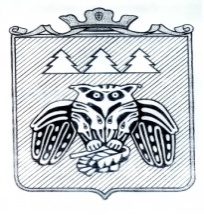 Коми Республикаын «Сыктывдін» муниципальнӧй районса администрациялӧн ШУÖМПОСТАНОВЛЕНИЕадминистрации муниципального района «Сыктывдинский» Республики Комиот 31 января 2024 года                                                                                                         № 1/94Руководствуясь Федеральными законами от 06.10.2003 № 131-ФЗ «Об общих принципах организации местного самоуправления в Российской Федерации»,  от 13.07.2015 № 220-ФЗ «Об организации регулярных перевозок пассажиров и багажа автомобильным транспортом и городским наземным электрическим транспортом в Российской Федерации и о внесении изменений в отдельные законодательные акты Российской Федерации», Законом Республики Коми от 03.10.2016 № 89-РЗ «О некоторых вопросах организации транспортного обслуживания населения автомобильным транспортом на территории Республики Коми», Уставом муниципального района «Сыктывдинский» Республики Коми, администрация муниципального района «Сыктывдинский» Республики КомиПОСТАНОВЛЯЕТ:Реестр муниципальных маршрутов регулярных перевозок пассажиров и багажа автомобильным транспортом на территории муниципального района «Сыктывдинский», утвержденный постановлением администрации муниципального района «Сыктывдинский» Республики Коми от 29 марта 2023 года № 3/376, изложить в редакции согласно приложению.Контроль за исполнением настоящего постановления возложить на заместителя руководителя администрации муниципального района (П.В. Карин) Настоящее постановление вступает в силу со дня его официального опубликования.Исполняющий обязанности руководитель администрации муниципального района «Сыктывдинский»                                                             А.В. КоншинПриложение к постановлению администрации муниципального района «Сыктывдинский» от 31 января 2024 года № 1/94«Приложение к постановлению администрации муниципального района «Сыктывдинский» от 29 марта 2023 года №3/ 376Реестр муниципальных маршрутов регулярных перевозок пассажиров и багажа автомобильным транспортом на территории муниципального района «Сыктывдинский»Постановление главы муниципального района «Сыктывдинский» Республики Коми - руководителя администрации муниципального района «Сыктывдинский» Республики Коми  от 12.01.2024 № 1/1-г «О назначении проведения публичных слушаний по утверждению  проекта  межевания территории «В отношении элемента планировочной структуры, расположенного в 1 микрорайоне, с. Пажга, Сыктывдинский район, Республика Коми, кадастровый квартал 11:04:3401005» стр.4Постановление главы муниципального района «Сыктывдинский» Республики Коми - руководителя администрации муниципального района «Сыктывдинский» Республики Коми  от 25.01.2024 № 1/2-г «О подготовке проекта решения Совета муниципального района «Сыктывдинский» Республики Коми о внесении изменений в правила землепользования и застройки  сельского поселения «Зеленец», утверждённого решением Совета муниципального образования муниципального района «Сыктывдинский» от 28 июня 2018 года № 29/6-6»стр.12Постановление администрации  муниципального района «Сыктывдинский» Республики Коми от 11.01.2024 № 1/14 «О внесении изменений в постановление администрации муниципального района «Сыктывдинский» Республики Коми от 30 июля 2021 года № 7/945 «Об утверждении Порядка реализации народных инициатив в муниципальном районе «Сыктывдинский»стр.16Постановление администрации  муниципального района «Сыктывдинский» Республики Коми от 15.01.2024 № 1/18 «Об утверждении проекта межевания территории для строительства, ремонта и содержания автомобильной дороги к месторождению строительного песка «Вад-2»стр.20Постановление администрации  муниципального района «Сыктывдинский» Республики Коми   от 18.01.2024 №1/35 «О внесении изменений в постановление администрации муниципального образования муниципального района  «Сыктывдинский» от 27 декабря 2018 года № 12/1209 «Об организации деятельности по противодействию коррупции в муниципальном образовании муниципального района «Сыктывдинский»стр.21Постановление администрации  муниципального района «Сыктывдинский» Республики Коми от 19.01.2024 №1/36 «О внесении изменений в  постановление администрации МО МР «Сыктывдинский» от 19 октября 2011 года № 10/2287 «О комиссии по муниципальным наградам»стр.23Постановление администрации  муниципального района «Сыктывдинский» Республики Коми от 19.01.2024  №1/37 «О внесении изменений в постановление администрации муниципального района «Сыктывдинский» Республики Коми от 4 апреля 2023 года № 4/404 «Об утверждении комплексного плана действий по реализации муниципальной программы муниципального района «Сыктывдинский» Республики Коми «Развитие образования» на 2023 год»  стр.25Постановление администрации  муниципального района «Сыктывдинский» Республики Коми от 19.01.2024  №1/38 «О внесении изменений в некоторые постановления администрации муниципального района «Сыктывдинский» Республики Коми  стр.84Постановление администрации  муниципального района «Сыктывдинский» Республики Коми от 19.01.2024  №1/41 «О внесении изменений  в постановление администрации муниципального района «Сыктывдинский» от  22 июня  2022 года № 6/730  «Об утверждении муниципальной программы муниципального района «Сыктывдинский» Республики Коми «Муниципальная кадровая политика и  профессиональное  развитие муниципальных служащих»стр.86Постановление администрации  муниципального района «Сыктывдинский» Республики Коми от 23.01.2024  №1/53 «О внесении изменений в постановление администрации муниципального образования муниципального района «Сыктывдинский» от 8 мая 2019 года № 5/418 «Об утверждении адресной программы муниципального образования муниципального района «Сыктывдинский» «Переселение граждан из аварийного жилищного фонда на территории муниципального образования муниципального района «Сыктывдинский» на период 2019 - 2025 годы»стр.93Постановление администрации  муниципального района «Сыктывдинский» Республики Коми от 23.01.2024 № 1/61 «О внесении изменений в постановление администрации муниципального образования муниципального района «Сыктывдинский» от 21 декабря 2020 года № 12/1746 «Об утверждении перечня автомобильных дорог общего пользования местного значения муниципального образования муниципального района «Сыктывдинский»стр.101Постановление администрации  муниципального района «Сыктывдинский» Республики Коми от 24.01.2024 № 1/62 «Об утверждении Положения о Совете управления образованияадминистрации муниципального района «Сыктывдинский» Республики Коми»стр.107Постановление администрации  муниципального района «Сыктывдинский» Республики Коми от 24.01.2024 № 1/63 «О внесении изменений в постановление администрации муниципального района «Сыктывдинский» Республики Коми от 30 июня 2022 года № 6/796 «Об утверждении муниципальной программы муниципального района «Сыктывдинский»Республики Коми «Управление муниципальными финансами»стр.111Постановление администрации  муниципального района «Сыктывдинский» Республики Коми от 24.01.2024 № 1/65 «О резервных помещениях (местах) для голосования на случай возникновения нештатных ситуаций на выборах Президента Российской Федерации в 2024 году»стр.118Постановление администрации  муниципального района «Сыктывдинский» Республики Коми от 25.01.2024 № 1/75 «О создании межведомственной комиссии по охране труда муниципального района «Сыктывдинский» Республики Коми»стр.121Постановление администрации  муниципального района «Сыктывдинский» Республики Коми от 29.01.2024 № 1/82 «О подготовке к проведению выборов Президента Российской Федерации в 2024 году»стр.125Постановление администрации  муниципального района «Сыктывдинский» Республики Коми от 29.01.2024 № 1/89 «О внесении изменений в постановление администрации муниципального района «Сыктывдинский» Республики Коми   от 12 августа 2022 года № 8/1041  «Об утверждении муниципальной программы муниципального района «Сыктывдинский» Республики Коми «Создание условий для развития социальной сферы»стр.129Постановление администрации  муниципального района «Сыктывдинский» Республики Коми от 31.01.2024  №1/93 «О закреплении территории муниципального района «Сыктывдинский» за муниципальными бюджетными общеобразовательными учреждениями, реализующими образовательные программы начального общего, основного общего, среднего общего образования»стр.152Постановление администрации  муниципального района «Сыктывдинский» Республики Коми от 31.01.2024 № 1/94 «О внесении изменения в постановление администрации муниципального района «Сыктывдинский» Республики Коми от 29 марта 2023 года № 3/376 «Об утверждении реестра муниципальных маршрутов регулярных перевозок пассажиров и багажа автомобильным транспортом на территории муниципального района «Сыктывдинский»стр.158О назначении проведения публичных слушаний по утверждению  проекта  межевания территории «В отношении элемента планировочной структуры, расположенного в 1 микрорайоне, с. Пажга, Сыктывдинский район, Республика Коми, кадастровый квартал 11:04:3401005 Об утверждении проекта межевания  территории «В отношении элемента планировочной структуры, расположенного в 1 микрорайоне, с. Пажга, Сыктывдинский район, Республика Коми, кадастровый квартал 11:04:3401005»№ п.п.Содержание внесенных предложений и замечаний участников публичных слушанийКомиссия по землепользованию и застройке администрации муниципального района «Сыктывдинский» Республики КомиО подготовке проекта решения Советамуниципального района «Сыктывдинский» Республики Коми о внесении изменений в правила землепользования и застройки  сельского поселения «Зеленец», утверждённого решением Совета муниципального образования муниципального района «Сыктывдинский» от 28 июня 2018 года № 29/6-6Боброва Е.Б.- заместитель руководителя администрации муниципального района «Сыктывдинский», председатель комиссииКоншин А.В.- заместитель руководителя администрации муниципального района «Сыктывдинский», заместитель председатель комиссииХотеновская И.С.- специалист по социальной работе отдела по работе с Советом и сельскими поселениями администрации муниципального района, секретарь комиссииЧлены комиссии:Члены комиссии:Крючков В.М.- начальник отдела экономического развития администрации муниципального района «Сыктывдинский»Щербакова Г.А.- начальник управления финансов администрации муниципального района «Сыктывдинский»Жигалова Л.А.- заместитель начальника отдела по работе с Советом, сельскими поселениями и связям с общественностью администрации муниципального района «Сыктывдинский»Боброва Е.Б.- заместитель руководителя администрации муниципального района «Сыктывдинский», председатель комиссииМуравьева Л.Н.- председатель Общественного Совета Сыктывдинского района (по согласованию), секретарь комиссии Члены комиссии:Члены комиссии:Муравьёв В.Н.- депутат Совета муниципального района «Сыктывдинский» (по согласованию)Короткова Г.Н.- руководитель движения «Серебряные волонтеры»                                    (по согласованию)Жирютина Н.А.- председатель Совета ветеранов Сыктывдинского района                            (по согласованию)Осипова Е.П.- Общественный Советник по делам инвалидов при МР «Сыктывдинский» (по согласованию)Об утверждении проекта межевания территории для строительства, ремонта и содержания автомобильной дороги к месторождению строительного песка «Вад-2»О внесении изменений в постановление администрации муниципального образования муниципального района  «Сыктывдинский» от 27 декабря 2018 года № 12/1209 «Об организации деятельности по противодействию коррупции в муниципальном образовании муниципального района «Сыктывдинский»Боброва Елена Борисовна- заместитель руководителя администрации муниципального образования муниципального района «Сыктывдинский», председатель комиссии;Коншин Андрей Владимирович- заместитель руководителя администрации муниципального образования муниципального района «Сыктывдинский», заместитель председателя комиссии;Горпелюк Инна Александровна        Члены комиссии:Гудзь Елена Владимировна- специалист по административной работе управления организационной и кадровой работы администрации муниципального района «Сыктывдинский» (в период отсутствия лицо его заменяющее), секретарь комиссии;- начальник управления организационной и кадровой работы администрации муниципального района «Сыктывдинский»;Крючков ВладимирМихайлович - начальник отдела экономического развития администрации муниципального района «Сыктывдинский»;Доронина Елена Валерьевна- руководитель администрации муниципального образования сельского поселения «Выльгорт» (по согласованию);Муравьева Людмила Николаевна- председатель Общественного совета Сыктывдинского района (по согласованию);Шкодник АлександрМихайлович- председатель Совета муниципального района «Сыктывдинский» (по согласованию).»О внесении изменений в постановление администрации муниципального района «Сыктывдинский» Республики Коми от 4 апреля 2023 года № 4/404 «Об утверждении комплексного плана действий по реализации муниципальной программы муниципального района «Сыктывдинский» Республики Коми «Развитие образования» на 2023 год»  Приложение к постановлению администрации муниципального района  "Сыктывдинский" от 19.01.2024 года 1/37КОМПЛЕКСНЫЙ ПЛАН ДЕЙСТВИЙ ПО РЕАЛИЗАЦИИ МУНИЦИПАЛЬНОЙ ПРОГРАММЫ МУНИЦИПАЛЬНОГО РАЙОНА "СЫКТЫВДИНСКИЙ" РЕСПУБЛИКИ КОМИ "РАЗВИТИЕ ОБРАЗОВАНИЯ"на 2023 годПриложение к постановлению администрации муниципального района  "Сыктывдинский" от 19.01.2024 года 1/37КОМПЛЕКСНЫЙ ПЛАН ДЕЙСТВИЙ ПО РЕАЛИЗАЦИИ МУНИЦИПАЛЬНОЙ ПРОГРАММЫ МУНИЦИПАЛЬНОГО РАЙОНА "СЫКТЫВДИНСКИЙ" РЕСПУБЛИКИ КОМИ "РАЗВИТИЕ ОБРАЗОВАНИЯ"на 2023 годПриложение к постановлению администрации муниципального района  "Сыктывдинский" от 19.01.2024 года 1/37КОМПЛЕКСНЫЙ ПЛАН ДЕЙСТВИЙ ПО РЕАЛИЗАЦИИ МУНИЦИПАЛЬНОЙ ПРОГРАММЫ МУНИЦИПАЛЬНОГО РАЙОНА "СЫКТЫВДИНСКИЙ" РЕСПУБЛИКИ КОМИ "РАЗВИТИЕ ОБРАЗОВАНИЯ"на 2023 годПриложение к постановлению администрации муниципального района  "Сыктывдинский" от 19.01.2024 года 1/37КОМПЛЕКСНЫЙ ПЛАН ДЕЙСТВИЙ ПО РЕАЛИЗАЦИИ МУНИЦИПАЛЬНОЙ ПРОГРАММЫ МУНИЦИПАЛЬНОГО РАЙОНА "СЫКТЫВДИНСКИЙ" РЕСПУБЛИКИ КОМИ "РАЗВИТИЕ ОБРАЗОВАНИЯ"на 2023 годПриложение к постановлению администрации муниципального района  "Сыктывдинский" от 19.01.2024 года 1/37КОМПЛЕКСНЫЙ ПЛАН ДЕЙСТВИЙ ПО РЕАЛИЗАЦИИ МУНИЦИПАЛЬНОЙ ПРОГРАММЫ МУНИЦИПАЛЬНОГО РАЙОНА "СЫКТЫВДИНСКИЙ" РЕСПУБЛИКИ КОМИ "РАЗВИТИЕ ОБРАЗОВАНИЯ"на 2023 годПриложение к постановлению администрации муниципального района  "Сыктывдинский" от 19.01.2024 года 1/37КОМПЛЕКСНЫЙ ПЛАН ДЕЙСТВИЙ ПО РЕАЛИЗАЦИИ МУНИЦИПАЛЬНОЙ ПРОГРАММЫ МУНИЦИПАЛЬНОГО РАЙОНА "СЫКТЫВДИНСКИЙ" РЕСПУБЛИКИ КОМИ "РАЗВИТИЕ ОБРАЗОВАНИЯ"на 2023 годПриложение к постановлению администрации муниципального района  "Сыктывдинский" от 19.01.2024 года 1/37КОМПЛЕКСНЫЙ ПЛАН ДЕЙСТВИЙ ПО РЕАЛИЗАЦИИ МУНИЦИПАЛЬНОЙ ПРОГРАММЫ МУНИЦИПАЛЬНОГО РАЙОНА "СЫКТЫВДИНСКИЙ" РЕСПУБЛИКИ КОМИ "РАЗВИТИЕ ОБРАЗОВАНИЯ"на 2023 годПриложение к постановлению администрации муниципального района  "Сыктывдинский" от 19.01.2024 года 1/37КОМПЛЕКСНЫЙ ПЛАН ДЕЙСТВИЙ ПО РЕАЛИЗАЦИИ МУНИЦИПАЛЬНОЙ ПРОГРАММЫ МУНИЦИПАЛЬНОГО РАЙОНА "СЫКТЫВДИНСКИЙ" РЕСПУБЛИКИ КОМИ "РАЗВИТИЕ ОБРАЗОВАНИЯ"на 2023 годПриложение к постановлению администрации муниципального района  "Сыктывдинский" от 19.01.2024 года 1/37КОМПЛЕКСНЫЙ ПЛАН ДЕЙСТВИЙ ПО РЕАЛИЗАЦИИ МУНИЦИПАЛЬНОЙ ПРОГРАММЫ МУНИЦИПАЛЬНОГО РАЙОНА "СЫКТЫВДИНСКИЙ" РЕСПУБЛИКИ КОМИ "РАЗВИТИЕ ОБРАЗОВАНИЯ"на 2023 годПриложение к постановлению администрации муниципального района  "Сыктывдинский" от 19.01.2024 года 1/37КОМПЛЕКСНЫЙ ПЛАН ДЕЙСТВИЙ ПО РЕАЛИЗАЦИИ МУНИЦИПАЛЬНОЙ ПРОГРАММЫ МУНИЦИПАЛЬНОГО РАЙОНА "СЫКТЫВДИНСКИЙ" РЕСПУБЛИКИ КОМИ "РАЗВИТИЕ ОБРАЗОВАНИЯ"на 2023 годПриложение к постановлению администрации муниципального района  "Сыктывдинский" от 19.01.2024 года 1/37КОМПЛЕКСНЫЙ ПЛАН ДЕЙСТВИЙ ПО РЕАЛИЗАЦИИ МУНИЦИПАЛЬНОЙ ПРОГРАММЫ МУНИЦИПАЛЬНОГО РАЙОНА "СЫКТЫВДИНСКИЙ" РЕСПУБЛИКИ КОМИ "РАЗВИТИЕ ОБРАЗОВАНИЯ"на 2023 годПриложение к постановлению администрации муниципального района  "Сыктывдинский" от 19.01.2024 года 1/37КОМПЛЕКСНЫЙ ПЛАН ДЕЙСТВИЙ ПО РЕАЛИЗАЦИИ МУНИЦИПАЛЬНОЙ ПРОГРАММЫ МУНИЦИПАЛЬНОГО РАЙОНА "СЫКТЫВДИНСКИЙ" РЕСПУБЛИКИ КОМИ "РАЗВИТИЕ ОБРАЗОВАНИЯ"на 2023 годПриложение к постановлению администрации муниципального района  "Сыктывдинский" от 19.01.2024 года 1/37КОМПЛЕКСНЫЙ ПЛАН ДЕЙСТВИЙ ПО РЕАЛИЗАЦИИ МУНИЦИПАЛЬНОЙ ПРОГРАММЫ МУНИЦИПАЛЬНОГО РАЙОНА "СЫКТЫВДИНСКИЙ" РЕСПУБЛИКИ КОМИ "РАЗВИТИЕ ОБРАЗОВАНИЯ"на 2023 годПриложение к постановлению администрации муниципального района  "Сыктывдинский" от 19.01.2024 года 1/37КОМПЛЕКСНЫЙ ПЛАН ДЕЙСТВИЙ ПО РЕАЛИЗАЦИИ МУНИЦИПАЛЬНОЙ ПРОГРАММЫ МУНИЦИПАЛЬНОГО РАЙОНА "СЫКТЫВДИНСКИЙ" РЕСПУБЛИКИ КОМИ "РАЗВИТИЕ ОБРАЗОВАНИЯ"на 2023 годПриложение к постановлению администрации муниципального района  "Сыктывдинский" от 19.01.2024 года 1/37КОМПЛЕКСНЫЙ ПЛАН ДЕЙСТВИЙ ПО РЕАЛИЗАЦИИ МУНИЦИПАЛЬНОЙ ПРОГРАММЫ МУНИЦИПАЛЬНОГО РАЙОНА "СЫКТЫВДИНСКИЙ" РЕСПУБЛИКИ КОМИ "РАЗВИТИЕ ОБРАЗОВАНИЯ"на 2023 год№Наименование основного мероприятия, ВЦП, мероприятия, контрольного события программыОтветственный руководитель, заместитель руководителя ОМСУ (Ф.И.О., должность)Ответственное структурное подразделение ОМСУСрок начала реализацииСрок окончания реализации (дата контрольного события)Объем ресурсного обеспечения на очередной финансовый год, тыс. руб.Объем ресурсного обеспечения на очередной финансовый год, тыс. руб.Объем ресурсного обеспечения на очередной финансовый год, тыс. руб.Объем ресурсного обеспечения на очередной финансовый год, тыс. руб.График реализации на очередной финансовый год, кварталГрафик реализации на очередной финансовый год, кварталГрафик реализации на очередной финансовый год, кварталГрафик реализации на очередной финансовый год, кварталЦелевой индикатор и показательЦелевой индикатор и показатель№Наименование основного мероприятия, ВЦП, мероприятия, контрольного события программыОтветственный руководитель, заместитель руководителя ОМСУ (Ф.И.О., должность)Ответственное структурное подразделение ОМСУСрок начала реализацииСрок окончания реализации (дата контрольного события)Всего:в том числе за счет средств:в том числе за счет средств:в том числе за счет средств:1234Наименование, единица измеренияЗначение№Наименование основного мероприятия, ВЦП, мероприятия, контрольного события программыОтветственный руководитель, заместитель руководителя ОМСУ (Ф.И.О., должность)Ответственное структурное подразделение ОМСУСрок начала реализацииСрок окончания реализации (дата контрольного события)Всего:Федерального бюджетаРеспубликанского бюджета Местного бюджета1234Наименование, единица измеренияЗначение12345678910111213141516Подпрограмма 1 "Дошкольное образование"Подпрограмма 1 "Дошкольное образование"Подпрограмма 1 "Дошкольное образование"Подпрограмма 1 "Дошкольное образование"Подпрограмма 1 "Дошкольное образование"Подпрограмма 1 "Дошкольное образование"Подпрограмма 1 "Дошкольное образование"Подпрограмма 1 "Дошкольное образование"Подпрограмма 1 "Дошкольное образование"Подпрограмма 1 "Дошкольное образование"Подпрограмма 1 "Дошкольное образование"Подпрограмма 1 "Дошкольное образование"Подпрограмма 1 "Дошкольное образование"Подпрограмма 1 "Дошкольное образование"Подпрограмма 1 "Дошкольное образование"Задача 1. Обеспечение государственных гарантий доступности дошкольного образованияЗадача 1. Обеспечение государственных гарантий доступности дошкольного образованияЗадача 1. Обеспечение государственных гарантий доступности дошкольного образованияЗадача 1. Обеспечение государственных гарантий доступности дошкольного образованияЗадача 1. Обеспечение государственных гарантий доступности дошкольного образованияЗадача 1. Обеспечение государственных гарантий доступности дошкольного образованияЗадача 1. Обеспечение государственных гарантий доступности дошкольного образованияЗадача 1. Обеспечение государственных гарантий доступности дошкольного образованияЗадача 1. Обеспечение государственных гарантий доступности дошкольного образованияЗадача 1. Обеспечение государственных гарантий доступности дошкольного образованияЗадача 1. Обеспечение государственных гарантий доступности дошкольного образованияЗадача 1. Обеспечение государственных гарантий доступности дошкольного образованияЗадача 1. Обеспечение государственных гарантий доступности дошкольного образованияЗадача 1. Обеспечение государственных гарантий доступности дошкольного образованияЗадача 1. Обеспечение государственных гарантий доступности дошкольного образованияПроектные и процессные мероприятияПроектные и процессные мероприятияПроектные и процессные мероприятияПроектные и процессные мероприятияПроектные и процессные мероприятияПроектные и процессные мероприятияПроектные и процессные мероприятияПроектные и процессные мероприятияПроектные и процессные мероприятияПроектные и процессные мероприятияПроектные и процессные мероприятияПроектные и процессные мероприятияПроектные и процессные мероприятияПроектные и процессные мероприятияПроектные и процессные мероприятия1.Основное мероприятие 1.1.1. Развитие форм и моделей предоставления дошкольного образования.Боброва Е.Б., заместитель руководителя администрации МР "Сыктывдинский"Управление образования администрации МР "Сыктывдинский"январьдекабрьХХХХvvvvДоля детей в возрасте 1 - 6 лет, получающих дошкольную образовательную услугу и (или) услугу по их содержанию в муниципальных образовательных учреждениях в общей численности детей в возрасте 1 - 6 лет (в % к общей численности детей).71Мероприятие 1.1.1.1. Организация деятельности Консультативно-методических центров для детей и родителей на базе ДОО.Боброва Е.Б., заместитель руководителя администрации МР "Сыктывдинский"Управление образования администрации МР "Сыктывдинский"январьдекабрь0,00,00,00,0vvvvКоличество дошкольных образовательных организаций, которые предоставляют услуги через консультационные центры для населения, не охваченного услугами дошкольного образования (количество).6Мероприятие 1.1.1.2. Организация платных дополнительных услуг дошкольного образования.Боброва Е.Б., заместитель руководителя администрации МР "Сыктывдинский"Управление образования администрации МР "Сыктывдинский"январьдекабрь0,00,00,00,0vvvvДоля детей в возрасте от 1 года до 6 лет, поставленных на учет для предоставления места в муниципальных образовательных организациях к общей численности детей в возрасте от 1 года до  6 лет (в %).6Контрольное событие № 1. Функционирование консультативно-методических центров по взаимодействию ДОО и родительской общественности на базе 6 ДОУ района.Боброва Е.Б., заместитель руководителя администрации МР "Сыктывдинский"Управление образования администрации МР "Сыктывдинский"ХдекабрьХХХХvvvvХХКонтрольное событие № 2. Организация платных дополнительных услуг на базе 10 ДОУ района.Боброва Е.Б., заместитель руководителя администрации МР "Сыктывдинский"Управление образования администрации МР "Сыктывдинский"ХдекабрьХХХХvvvvХХ2.Основное мероприятие 1.1.2 Развитие системы инклюзивного образования в ДОО района.Боброва Е.Б., заместитель руководителя администрации МР "Сыктывдинский"Управление образования администрации МР "Сыктывдинский"январьдекабрьХХХХvvvvДоля детей в возрасте 1 - 6 лет, получающих дошкольную образовательную услугу и (или) услугу по их содержанию в муниципальных образовательных учреждениях в общей численности детей в возрасте 1 - 6 лет (в % к общей численности детей).71Мероприятие 1.1.2.1  Открытие группы компенсирующего вида для детей с ТНР в ДОУ № 1 с. Выльгорт.Боброва Е.Б., заместитель руководителя администрации МР "Сыктывдинский"Управление образования администрации МР "Сыктывдинский"сентябрьдекабрь0,00,00,00,0 v vДоля детей в возрасте 1 - 6 лет, получающих дошкольную образовательную услугу и (или) услугу по их содержанию в муниципальных образовательных учреждениях в общей численности детей в возрасте 1 - 6 лет (в % к общей численности детей).Мероприятие 1.1.2.2 Проведение районного мероприятия для детей с ОВЗ и их родителей. Боброва Е.Б., заместитель руководителя администрации МР "Сыктывдинский"Управление образования администрации МР "Сыктывдинский"январьдекабрь0,00,00,00,0vvv vДоля детей в возрасте 1 - 6 лет, получающих дошкольную образовательную услугу и (или) услугу по их содержанию в муниципальных образовательных учреждениях в общей численности детей в возрасте 1 - 6 лет (в % к общей численности детей).Контрольное событие № 3. Создано 10 мест в группах компенсирующей направленности для детей  с ОВЗ.Боброва Е.Б., заместитель руководителя администрации МР "Сыктывдинский"Управление образования администрации МР "Сыктывдинский"ХдекабрьХХХХvХХКонтрольное событие № 4. Проведение мониторинга «Создание спец. условий детям, имеющим статус «ребенок с ОВЗ».Боброва Е.Б., заместитель руководителя администрации МР "Сыктывдинский"Управление образования администрации МР "Сыктывдинский"ХдекабрьХХХХvХХЗадача 2. Создание условий для повышения качества услуг дошкольного образованияЗадача 2. Создание условий для повышения качества услуг дошкольного образованияЗадача 2. Создание условий для повышения качества услуг дошкольного образованияЗадача 2. Создание условий для повышения качества услуг дошкольного образованияЗадача 2. Создание условий для повышения качества услуг дошкольного образованияЗадача 2. Создание условий для повышения качества услуг дошкольного образованияЗадача 2. Создание условий для повышения качества услуг дошкольного образованияЗадача 2. Создание условий для повышения качества услуг дошкольного образованияЗадача 2. Создание условий для повышения качества услуг дошкольного образованияЗадача 2. Создание условий для повышения качества услуг дошкольного образованияЗадача 2. Создание условий для повышения качества услуг дошкольного образованияЗадача 2. Создание условий для повышения качества услуг дошкольного образованияЗадача 2. Создание условий для повышения качества услуг дошкольного образованияЗадача 2. Создание условий для повышения качества услуг дошкольного образованияЗадача 2. Создание условий для повышения качества услуг дошкольного образования3.Основное мероприятие 1.2.1. Реализация федеральных государственных образовательных стандартов дошкольного образования.Боброва Е.Б., заместитель руководителя администрации МР "Сыктывдинский"Управление образования администрации МР "Сыктывдинский"январьдекабрьХХХХvvv vДоля детей в возрасте 1 - 6 лет, получающих дошкольную образовательную услугу и (или) услугу по их содержанию в муниципальных образовательных учреждениях в общей численности детей в возрасте 1 - 6 лет (в % к общей численности детей).71Мероприятие 1.2.1.1 Реализация основных образовательных программ  дошкольного образования.Боброва Е.Б., заместитель руководителя администрации МР "Сыктывдинский"Управление образования администрации МР "Сыктывдинский"январьдекабрь0,00,00,00,0vvvvДоля детей в возрасте 1 - 6 лет, получающих дошкольную образовательную услугу и (или) услугу по их содержанию в муниципальных образовательных учреждениях в общей численности детей в возрасте 1 - 6 лет (в % к общей численности детей).Мероприятие 1.2.1.2. Реализация адаптированных основных образовательных программ.Боброва Е.Б., заместитель руководителя администрации МР "Сыктывдинский"Управление образования администрации МР "Сыктывдинский"январьдекабрь0,00,00,00,0vvvvДоля детей в возрасте 1 - 6 лет, получающих дошкольную образовательную услугу и (или) услугу по их содержанию в муниципальных образовательных учреждениях в общей численности детей в возрасте 1 - 6 лет (в % к общей численности детей).Мероприятие 1.2.1.3 Организация наставничества в ДОО.Боброва Е.Б., заместитель руководителя администрации МР "Сыктывдинский"Управление образования администрации МР "Сыктывдинский"январьдекабрь0,00,00,00,0vvvvДоля детей в возрасте 1 - 6 лет, получающих дошкольную образовательную услугу и (или) услугу по их содержанию в муниципальных образовательных учреждениях в общей численности детей в возрасте 1 - 6 лет (в % к общей численности детей).Контрольное событие № 5. Проведение мониторинга качества дошкольного образования.Боброва Е.Б., заместитель руководителя администрации МР "Сыктывдинский"Управление образования администрации МР "Сыктывдинский"январьдекабрьХХХХvvvvХХКонтрольное событие № 6. Проведение районного форума "Здоровый ребенок - забота общая".Боброва Е.Б., заместитель руководителя администрации МР "Сыктывдинский"Управление образования администрации МР "Сыктывдинский"январьдекабрьХХХХvvvvХХКонтрольное событие № 7. Проведение районного конкурса педагогического мастерства "Воспитатель года - 2023".Боброва Е.Б., заместитель руководителя администрации МР "Сыктывдинский"Управление образования администрации МР "Сыктывдинский"январьдекабрьХХХХvvvvХХКонтрольное событие № 8. Проведение районных малых педагогических чтений "Дошкольное воспитание: приглашение к диалогу» среди молодых педагогов".Боброва Е.Б., заместитель руководителя администрации МР "Сыктывдинский"Управление образования администрации МР "Сыктывдинский"январьдекабрьХХХХvvvvХХ4.Основное мероприятие 1.2.2 Организация услуг по предоставлению дополнительного образования в ДОО района.Боброва Е.Б., заместитель руководителя администрации МР "Сыктывдинский"Управление образования администрации МР "Сыктывдинский"январьдекабрьХХХХvvvvКоличество дошкольных образовательных организаций, которые оказывают платные образовательные услуги населению (количество).10Мероприятие 1.2.2.1 Организация услуг по предоставлению дополнительного образования детей в ДОУ № 1 с. Выльгорт.Боброва Е.Б., заместитель руководителя администрации МР "Сыктывдинский"Управление образования администрации МР "Сыктывдинский"январьфевраль0,00,00,00,0vКоличество дошкольных образовательных организаций, которые оказывают платные образовательные услуги населению (количество).Мероприятие 1.2.2.2 Организация услуг по предоставлению дополнительного образования детей в ДОУ № 3 с. Выльгорт.Боброва Е.Б., заместитель руководителя администрации МР "Сыктывдинский"Управление образования администрации МР "Сыктывдинский"январьдекабрь0,00,00,00,0vvvvКоличество дошкольных образовательных организаций, которые оказывают платные образовательные услуги населению (количество).Мероприятие 1.2.2.3 Организация услуг по предоставлению дополнительного образования детей в ДОУ № 8 с. Выльгорт.Боброва Е.Б., заместитель руководителя администрации МР "Сыктывдинский"Управление образования администрации МР "Сыктывдинский"январьсентябрь0,00,00,00,0vvvКоличество дошкольных образовательных организаций, которые оказывают платные образовательные услуги населению (количество).Контрольное событие № 9. Получение лицензии на дополнительное образование детей в двух ДОО района.Боброва Е.Б., заместитель руководителя администрации МР "Сыктывдинский"Управление образования администрации МР "Сыктывдинский"Х4 кварталХХХХvХХКонтрольное событие № 10. Проведение мониторинга реализации модели ПФДО в организациях, реализующих программы дополнительного образования.Боброва Е.Б., заместитель руководителя администрации МР "Сыктывдинский"Управление образования администрации МР "Сыктывдинский"Х4 кварталХХХХvХХ5.Основное мероприятие 1.2.3  Развитие инновационного опыта работы организаций дошкольного образования.Боброва Е.Б., заместитель руководителя администрации МР "Сыктывдинский"Управление образования администрации МР "Сыктывдинский"январьдекабрьХХХХvvvvКоличества дошкольных образовательных организаций, которые оказывают платные образовательные услуги населению (количество).10Мероприятие 1.2.3.1 Функционирование муниципальной опорно-методической площадки  этнокультурной направленности "Инновационные подходы к расширению языковой среды при обучении дошкольников коми языку" в ДОУ с.Пажга.Боброва Е.Б., заместитель руководителя администрации МР "Сыктывдинский"Управление образования администрации МР "Сыктывдинский"январьдекабрь0,00,00,00,0vvvvКоличества дошкольных образовательных организаций, которые оказывают платные образовательные услуги населению (количество).Мероприятие 1.2.3.2 Функционирование муниципальной опорно-методической площадки "Функционирование ВСОКО в дошкольной организации" в ДОУ № 10 с.Выльгорт.  Боброва Е.Б., заместитель руководителя администрации МР "Сыктывдинский"Управление образования администрации МР "Сыктывдинский"январьдекабрь0,00,00,00,0vvvvКоличества дошкольных образовательных организаций, которые оказывают платные образовательные услуги населению (количество).Контрольное событие №11. Проведение районных семинаров для педагогических работников дошкольного образования в рамках деятельности муниципальной ОМП в ДОУ с. Пажга.Боброва Е.Б., заместитель руководителя администрации МР "Сыктывдинский"Управление образования администрации МР "Сыктывдинский"январьдекабрьХХХХvvvХХКонтрольное событие №12. Проведение районных семинаров для педагогических работников дошкольного образования в рамках деятельности муниципальной ОМП в ДОУ № 10 с. Выльгорт.Боброва Е.Б., заместитель руководителя администрации МР "Сыктывдинский"Управление образования администрации МР "Сыктывдинский"январьдекабрьХХХХvvХХИтого по подпрограмме 1: Основных мероприятий-5, мероприятий-12, контрольных событий-12Итого по подпрограмме 1: Основных мероприятий-5, мероприятий-12, контрольных событий-12Итого по подпрограмме 1: Основных мероприятий-5, мероприятий-12, контрольных событий-12Итого по подпрограмме 1: Основных мероприятий-5, мероприятий-12, контрольных событий-12Итого по подпрограмме 1: Основных мероприятий-5, мероприятий-12, контрольных событий-12Итого по подпрограмме 1: Основных мероприятий-5, мероприятий-12, контрольных событий-12Итого по подпрограмме 1: Основных мероприятий-5, мероприятий-12, контрольных событий-12Итого по подпрограмме 1: Основных мероприятий-5, мероприятий-12, контрольных событий-12Итого по подпрограмме 1: Основных мероприятий-5, мероприятий-12, контрольных событий-12Итого по подпрограмме 1: Основных мероприятий-5, мероприятий-12, контрольных событий-12Итого по подпрограмме 1: Основных мероприятий-5, мероприятий-12, контрольных событий-12Итого по подпрограмме 1: Основных мероприятий-5, мероприятий-12, контрольных событий-12Итого по подпрограмме 1: Основных мероприятий-5, мероприятий-12, контрольных событий-12Итого по подпрограмме 1: Основных мероприятий-5, мероприятий-12, контрольных событий-12Итого по подпрограмме 1: Основных мероприятий-5, мероприятий-12, контрольных событий-12Подпрограмма 2 "Общее образование"Подпрограмма 2 "Общее образование"Подпрограмма 2 "Общее образование"Подпрограмма 2 "Общее образование"Подпрограмма 2 "Общее образование"Задача 1. Обеспечение государственных гарантий доступности общего образованияЗадача 1. Обеспечение государственных гарантий доступности общего образованияЗадача 1. Обеспечение государственных гарантий доступности общего образованияЗадача 1. Обеспечение государственных гарантий доступности общего образованияЗадача 1. Обеспечение государственных гарантий доступности общего образованияЗадача 1. Обеспечение государственных гарантий доступности общего образованияЗадача 1. Обеспечение государственных гарантий доступности общего образованияЗадача 1. Обеспечение государственных гарантий доступности общего образованияЗадача 1. Обеспечение государственных гарантий доступности общего образованияЗадача 1. Обеспечение государственных гарантий доступности общего образованияЗадача 1. Обеспечение государственных гарантий доступности общего образованияЗадача 1. Обеспечение государственных гарантий доступности общего образованияЗадача 1. Обеспечение государственных гарантий доступности общего образованияЗадача 1. Обеспечение государственных гарантий доступности общего образованияЗадача 1. Обеспечение государственных гарантий доступности общего образования6.Основное мероприятие 2.1.1 Развитие форм и моделей предоставления общего образования.Боброва Е.Б., заместитель руководителя администрации МР "Сыктывдинский"Управление образования администрации МР "Сыктывдинский"январьдекабрьХХХХvvvvДоля выпускников муниципальных образовательных организаций, не получивших аттестат о среднем общем образовании (в % от числа выпускников 11 классов).0Мероприятие 2.1.1.1 Предоставление возможности получения общего образования в разных формах.Боброва Е.Б., заместитель руководителя администрации МР "Сыктывдинский"Управление образования администрации МР "Сыктывдинский"январьдекабрь0,00,00,00,0vvvvДоля выпускников муниципальных образовательных организаций, не получивших аттестат об основном общем образовании (в % от числа выпускников 9 классов).0Мероприятие 2.1.1.2 Предоставление платных услуг по запросам родителей.Боброва Е.Б., заместитель руководителя администрации МР "Сыктывдинский"Управление образования администрации МР "Сыктывдинский"январьдекабрь0,00,00,00,0vvvvКонтрольное событие №13. Осуществление анализа предоставления платных услуг.Боброва Е.Б., заместитель руководителя администрации МР "Сыктывдинский"Управление образования администрации МР "Сыктывдинский"Хоктябрь, апрельХХХХvvХХКонтрольное событие №14. Осуществление оценки качества фактически предоставляемых услуг в области общего образования.Боброва Е.Б., заместитель руководителя администрации МР "Сыктывдинский"Управление образования администрации МР "Сыктывдинский"Хиюнь, июльХХХХvvХХ7.Основное мероприятие 2.1.2. Реализация ФГОС для детей с ограниченными возможностями здоровья.Боброва Е.Б., заместитель руководителя администрации МР "Сыктывдинский"Управление образования администрации МР "Сыктывдинский"январьдекабрьХХХХvvvvДоля детей с ОВЗ, обучающихся по адаптированным образовательным программам (по решению ПМПК) (в % к общему числу детей с ОВЗ).100Мероприятие 2.1.2.1.Разработка адаптированных образовательных программ в ОО.Боброва Е.Б., заместитель руководителя администрации МР "Сыктывдинский"Управление образования администрации МР "Сыктывдинский"январьдекабрь0,00,00,00,0vvvvДоля детей с ОВЗ, обучающихся по адаптированным образовательным программам (по решению ПМПК) (в % к общему числу детей с ОВЗ).Мероприятие 2.1.2.2 Проведение психолого-медико-педагогической комиссии.Боброва Е.Б., заместитель руководителя администрации МР "Сыктывдинский"Управление образования администрации МР "Сыктывдинский"январьдекабрь0,00,00,00,0vvvvДоля детей с ОВЗ, обучающихся по адаптированным образовательным программам (по решению ПМПК) (в % к общему числу детей с ОВЗ).Мероприятие 2.1.2.3. Обеспечение участия детей с ОВЗ и инвалидностью в различных конкурсах. Боброва Е.Б., заместитель руководителя администрации МР "Сыктывдинский"Управление образования администрации МР "Сыктывдинский"1 квартал3квартал0,00,00,00,0vvДоля детей с ОВЗ, обучающихся по адаптированным образовательным программам (по решению ПМПК) (в % к общему числу детей с ОВЗ).Контрольное событие №15. Проведение 2 заседаний ПМПК.Боброва Е.Б., заместитель руководителя администрации МР "Сыктывдинский"Управление образования администрации МР "Сыктывдинский"Хапрель, октябрьХХХХvvХХКонтрольное событие № 16. Разработка адаптированных  ООП во всех школах, где обучаются дети с ОВЗ.Боброва Е.Б., заместитель руководителя администрации МР "Сыктывдинский"Управление образования администрации МР "Сыктывдинский"ХсентябрьХХХХvХХЗадача 2. Дальнейшее обновление содержания образования, создание условий для повышения качества услуг общего образованияЗадача 2. Дальнейшее обновление содержания образования, создание условий для повышения качества услуг общего образованияЗадача 2. Дальнейшее обновление содержания образования, создание условий для повышения качества услуг общего образованияЗадача 2. Дальнейшее обновление содержания образования, создание условий для повышения качества услуг общего образованияЗадача 2. Дальнейшее обновление содержания образования, создание условий для повышения качества услуг общего образованияЗадача 2. Дальнейшее обновление содержания образования, создание условий для повышения качества услуг общего образованияЗадача 2. Дальнейшее обновление содержания образования, создание условий для повышения качества услуг общего образованияЗадача 2. Дальнейшее обновление содержания образования, создание условий для повышения качества услуг общего образованияЗадача 2. Дальнейшее обновление содержания образования, создание условий для повышения качества услуг общего образованияЗадача 2. Дальнейшее обновление содержания образования, создание условий для повышения качества услуг общего образованияЗадача 2. Дальнейшее обновление содержания образования, создание условий для повышения качества услуг общего образованияЗадача 2. Дальнейшее обновление содержания образования, создание условий для повышения качества услуг общего образованияЗадача 2. Дальнейшее обновление содержания образования, создание условий для повышения качества услуг общего образованияЗадача 2. Дальнейшее обновление содержания образования, создание условий для повышения качества услуг общего образованияЗадача 2. Дальнейшее обновление содержания образования, создание условий для повышения качества услуг общего образования8.Основное мероприятие 2.2.1 Введение обновленных Федеральных государственных образовательных стандартов НОО и ООО в штатном режиме.Боброва Е.Б., заместитель руководителя администрации МР "Сыктывдинский"Управление образования администрации МР "Сыктывдинский"февральдекабрьХХХХvvvvДоля выпускников муниципальных образовательных организаций, не получивших аттестат о среднем общем образовании (в % от числа выпускников 11 классов).0Мероприятие 2.2.1.1.Организационное и методическое сопровождение введения обновленных федеральных государственных образовательных стандартов НОО, ООО, СОО.Боброва Е.Б., заместитель руководителя администрации МР "Сыктывдинский"Управление образования администрации МР "Сыктывдинский"февральдекабрь0,00,00,00,0vvvvДоля выпускников муниципальных образовательных организаций, не получивших аттестат об основном общем образовании (в % от числа выпускников 9 классов).0Мероприятие 2.2.1.2. Переход на новые стандарты в начальной, основной и средней школе.Боброва Е.Б., заместитель руководителя администрации МР "Сыктывдинский"Управление образования администрации МР "Сыктывдинский"январьдекабрь0,00,00,00,0vvvvКонтрольное событие №17. Разработка в  9 образовательных организациях  нормативно-правового обеспечения введения обновленных ФГОС.  Боброва Е.Б., заместитель руководителя администрации МР "Сыктывдинский"Управление образования администрации МР "Сыктывдинский"июньавгустХХХХvХХКонтрольное событие №18. Проведение методического совета "Реализация новых ФГОС НОО, ООО, СОО. Подготовка образовательных организаций к введению ФООП". Боброва Е.Б., заместитель руководителя администрации МР "Сыктывдинский"Управление образования администрации МР "Сыктывдинский"ХфевральХХХХvХХ9.Основное мероприятие 2.2.2. Реализация муниципального плана мероприятий, направленных на введение обновленных ФГОС в образовательных организациях Сыктывдинского района, реализующих образовательные программы начального общего, основного общего образования. Боброва Е.Б., заместитель руководителя администрации МР "Сыктывдинский"Управление образования администрации МР "Сыктывдинский"март октябрьХХХХvvДоля выпускников муниципальных образовательных организаций, сдавших единый государственный экзамен по русскому языку и математике к общей численности выпускников, сдававших единый государственный экзамен по этим предметам (в % к общему числу выпускников).100Мероприятие 2.2.2.1 Обучение учителей-предметников по дополнительной профессиональной программе "Реализация требований обновленных ФГОС  НОО, ФГОС ООО, ФГОС СОО в работе учителя". Боброва Е.Б., заместитель руководителя администрации МР "Сыктывдинский"Управление образования администрации МР "Сыктывдинский"март декабрь0,00,00,00,0vvvvДоля педагогов, прошедших курсы повышения квалификации (в %).86Мероприятие 2.2.2.2 Организация районных мероприятий с педагогами и руководителями ОО по введению обновленных ФГОС и ФОП.  Боброва Е.Б., заместитель руководителя администрации МР "Сыктывдинский"Управление образования администрации МР "Сыктывдинский"март ноябрь0,00,00,00,0vvvvКонтрольное событие № 19. Обучение 100 педагогов на курсах повышения квалификации по обновленным ФГОС. Боброва Е.Б., заместитель руководителя администрации МР "Сыктывдинский"Управление образования администрации МР "Сыктывдинский"март ноябрьХХХХvvvvХХКонтрольное событие № 20. Переход  100 % школ на обновленные ФГОС НОО,ООО и СОО.Боброва Е.Б., заместитель руководителя администрации МР "Сыктывдинский"Управление образования администрации МР "Сыктывдинский"январьдекабрьХХХХvvvvХХКонтрольное событие № 21. Организация и проведение районных  методических объединений учителей-предметников  по обновленным ФГОС НОО, ООО, СОО.Боброва Е.Б., заместитель руководителя администрации МР "Сыктывдинский"Управление образования администрации МР "Сыктывдинский"март ноябрьХХХХvvvvХХ10Основное мероприятие 2.2.3   Реализация муниципального плана мероприятий, направленных на формирование и оценку  функциональной грамотности обучающихся ОО района.Боброва Е.Б., заместитель руководителя администрации МР "Сыктывдинский"Управление образования администрации МР "Сыктывдинский"январьдекабрьХХХХvvvvДоля выпускников муниципальных образовательных организаций, сдавших единый государственный экзамен по русскому языку и математике к общей численности выпускников, сдававших единый государственный экзамен по этим предметам (в % к общему числу выпускников).100Мероприятие 2.2.3.1 Участие всех общеобразовательных организаций в мониторинге функциональной грамотности. Боброва Е.Б., заместитель руководителя администрации МР "Сыктывдинский"Управление образования администрации МР "Сыктывдинский"февральдекабрь0,00,00,00,0vvvvДоля педагогов, прошедших курсы повышения квалификации (в %).86Мероприятие 2.2.3.2 Организация районных мероприятий с обучающимися по формированию функциональной грамотности. Боброва Е.Б., заместитель руководителя администрации МР "Сыктывдинский"Управление образования администрации МР "Сыктывдинский"март декабрь0,00,00,00,0vvvvМероприятие 2.2.3.3 Участие педагогов района в исследовании
профессиональных компетенций педагогов по формированию и оценке функциональной грамотности обучающихся. Выявление 
профессиональных дефицитов.Боброва Е.Б., заместитель руководителя администрации МР "Сыктывдинский"Управление образования администрации МР "Сыктывдинский"февраль декабрь0,00,00,00,0vvvvКонтрольное событие № 22. Проведение мониторинга по формированию и оценке функциональной грамотности обучающихся.Боброва Е.Б., заместитель руководителя администрации МР "Сыктывдинский"Управление образования администрации МР "Сыктывдинский"февраль декабрьХХХХvvvvХХКонтрольное событие № 23.  Проведение методического совета "Система работы по формированию функциональной грамотности обучающихся: итоги учебного года".Боброва Е.Б., заместитель руководителя администрации МР "Сыктывдинский"Управление образования администрации МР "Сыктывдинский"ХмайХХХХvХХ11Основное мероприятие 2.2.4 Реализация профильного обучения.Боброва Е.Б., заместитель руководителя администрации МР "Сыктывдинский"Управление образования администрации МР "Сыктывдинский"январьдекабрьХХХХvvvvДоля выпускников муниципальных образовательных организаций, сдавших единый государственный экзамен по русскому языку и математике к общей численности выпускников, сдававших единый государственный экзамен по этим предметам (в % к общему числу выпускников).100Мероприятие 2.2.4.1 Реализация профильного обучения старшеклассников на основе индивидуальных учебных планов и профильных групп.Боброва Е.Б., заместитель руководителя администрации МР "Сыктывдинский"Управление образования администрации МР "Сыктывдинский"январьдекабрь0,00,00,00,0vvvvМероприятие 2.2.4.2  Включение в учебные планы школ часов по реализации  индивидуальных проектов старшеклассников.Боброва Е.Б., заместитель руководителя администрации МР "Сыктывдинский"Управление образования администрации МР "Сыктывдинский"январьдекабрь0,00,00,00,0vvvvКонтрольное событие № 24. Проведение мониторинга поступаемости выпускников в учебные заведения на бюджетные места.Боброва Е.Б., заместитель руководителя администрации МР "Сыктывдинский"Управление образования администрации МР "Сыктывдинский"ХсентябрьХХХХvХХКонтрольное событие № 25. Проведение анализа эффективности профильного обучения. Боброва Е.Б., заместитель руководителя администрации МР "Сыктывдинский"Управление образования администрации МР "Сыктывдинский"ХсентябрьХХХХvХХ12Основное мероприятие  2.2.5  Разработка и реализация проекта «Управление качеством по результатам».Боброва Е.Б., заместитель руководителя администрации МР "Сыктывдинский"Управление образования администрации МР "Сыктывдинский"январьдекабрьХХХХvvvvДоля выпускников муниципальных образовательных организаций, не получивших аттестат о среднем общем образовании (в % от числа выпускников 11 классов).0Мероприятие 2.2.5.1  Участие в региональном проекте "500 +".Боброва Е.Б., заместитель руководителя администрации МР "Сыктывдинский"Управление образования администрации МР "Сыктывдинский"январьдекабрь0,00,00,00,0vvvvДоля выпускников муниципальных образовательных организаций, не получивших аттестат об основном общем образовании (в % от числа выпускников 9 классов).0Мероприятие 2.2.5.2 Система подготовки к ГИА.Боброва Е.Б., заместитель руководителя администрации МР "Сыктывдинский"Управление образования администрации МР "Сыктывдинский"январьиюнь0,00,00,00,0vvМероприятие 2.2.5.3 Разработка и реализация антирисковых программ в школах.Боброва Е.Б., заместитель руководителя администрации МР "Сыктывдинский"Управление образования администрации МР "Сыктывдинский"январь декабрь 0,00,00,00,0vvvvМероприятие 2.2.5.4  Реализация Дорожных карт по управлению результатами.Боброва Е.Б., заместитель руководителя администрации МР "Сыктывдинский"Управление образования администрации МР "Сыктывдинский"январьиюнь0,00,00,00,0vvМероприятие 2.2.5.5 Участие детей в школьной, в районной и республиканской олимпиаде.Боброва Е.Б., заместитель руководителя администрации МР "Сыктывдинский"Управление образования администрации МР "Сыктывдинский"январь- февральоктябрь - декабрь0,00,00,00,0vvМероприятие 2.2.5.6  Внешний и внутренний мониторинг реализации содержания образования  и уровня усвоения стандартов.Боброва Е.Б., заместитель руководителя администрации МР "Сыктывдинский"Управление образования администрации МР "Сыктывдинский"январьдекабрь0,00,00,00,0vvvvКонтрольное событие № 26.  В муниципальном конкурсе управленческих команд по реализации антирисковых программ принали участие не менее 85% школ.Боброва Е.Б., заместитель руководителя администрации МР "Сыктывдинский"Управление образования администрации МР "Сыктывдинский"ХапрельХХХХvХХКонтрольное событие № 27. Реализация дорожной карты проекта "500+"  в полном объеме.Боброва Е.Б., заместитель руководителя администрации МР "Сыктывдинский"Управление образования администрации МР "Сыктывдинский"ХдекабоьХХХХvХХ13Основное мероприятие 2.2.6  Разработка и реализация Дорожной карты по подготовке к ГИА.Боброва Е.Б., заместитель руководителя администрации МР "Сыктывдинский"Управление образования администрации МР "Сыктывдинский"январьиюльХХХХvvvДоля выпускников муниципальных образовательных организаций, сдавших единый государственный экзамен по русскому языку и математике к общей численности выпускников, сдававших единый государственный экзамен по этим предметам (в % к общему числу выпускников).100Мероприятие 2.2.6.1. Внедрение  эффективных форм подготовки к итоговой аттестации в рамках реализации Дорожных карт по подготовке к ГИА.Боброва Е.Б., заместитель руководителя администрации МР "Сыктывдинский"Управление образования администрации МР "Сыктывдинский"январьиюнь0,00,00,00,0vvvДоля выпускников муниципальных образовательных организаций, сдавших единый государственный экзамен по русскому языку и математике к общей численности выпускников, сдававших единый государственный экзамен по этим предметам (в % к общему числу выпускников).Мероприятие 2.2.6.2 Проведение методического марафона "Эффективные практики подготовки к ГИА.Боброва Е.Б., заместитель руководителя администрации МР "Сыктывдинский"Управление образования администрации МР "Сыктывдинский"январьапрель0,00,00,00,0vvМероприятие 2.2.6.3 Организационно-методическое сопровождение по подготовке и проведению государственной итоговой аттестации.Боброва Е.Б., заместитель руководителя администрации МР "Сыктывдинский"Управление образования администрации МР "Сыктывдинский"майсентябрь0,00,00,00,0vvКонтрольное событие № 28. Проведение мастер-классов для молодых педагогов "Эффективные практики подготовки к ГИА".Боброва Е.Б., заместитель руководителя администрации МР "Сыктывдинский"Управление образования администрации МР "Сыктывдинский"март мартХХХХvХХКонтрольное событие № 29. Проведение три Координационных совета по подготовке к ГИА при администрации МР "Сыктывдинский".Боброва Е.Б., заместитель руководителя администрации МР "Сыктывдинский"Управление образования администрации МР "Сыктывдинский"Хмарт, май, июльХХХХvvvХХ14Основное мероприятие 2.2.7. Обновление содержания, технологий, форм обучения.Боброва Е.Б., заместитель руководителя администрации МР "Сыктывдинский"Управление образования администрации МР "Сыктывдинский"январьдекабрьХХХХvvvvЧисленность обучающихся, охваченных основными и дополнительными общеобразовательными программами цифрового, естественно-научного и гуманитарного профилей (человек). 2000Мероприятие 2.2.7.1 Реализация в школах системно-деятельностного подхода в обучении и воспитании.Боброва Е.Б., заместитель руководителя администрации МР "Сыктывдинский"Управление образования администрации МР "Сыктывдинский"январьдекабрь0,00,00,00,0vvvvЧисленность обучающихся, охваченных основными и дополнительными общеобразовательными программами цифрового, естественно-научного и гуманитарного профилей (человек). Мероприятие 2.2.7.2 Внедрение образовательных технологий в практику работы педагогов.Боброва Е.Б., заместитель руководителя администрации МР "Сыктывдинский"Управление образования администрации МР "Сыктывдинский"январьдекабрь0,00,00,00,0vvvvЧисленность обучающихся, охваченных основными и дополнительными общеобразовательными программами цифрового, естественно-научного и гуманитарного профилей (человек). Контрольное событие № 30. Обобщение опыта работы 10 педагогов на уровне района и республики.   Боброва Е.Б., заместитель руководителя администрации МР "Сыктывдинский"Управление образования администрации МР "Сыктывдинский"январьдекабрьХХХХvvvvХХКонтрольное событие № 31. Проведение районного конкурса «Мой лучший урок».Боброва Е.Б., заместитель руководителя администрации МР "Сыктывдинский"Управление образования администрации МР "Сыктывдинский"ХоктябрьХХХХvХХ15Основное мероприятие 2.2.8
Реализация Концепции этнокультурного образования.Боброва Е.Б., заместитель руководителя администрации МР "Сыктывдинский"Управление образования администрации МР "Сыктывдинский"январьдекабрьХХХХvvvvЧисленность обучающихся, охваченных основными и дополнительными общеобразовательными программами цифрового, естественно-научного и гуманитарного профилей (человек).Число общеобразовательных организаций, расположенных в сельской местности, обновивших материально-техническую базу для реализации основных, дополнительных общеобразовательных программ цифрового, естественно-научного и гуманитарного профилей (единица).2000Мероприятие 2.2.8.1.Реализация Концепции этнокультурного образования ОО через учебный план и курсы внеурочной деятельности.Боброва Е.Б., заместитель руководителя администрации МР "Сыктывдинский"Управление образования администрации МР "Сыктывдинский"январьдекабрь0,00,00,00,0vvvvЧисленность обучающихся, охваченных основными и дополнительными общеобразовательными программами цифрового, естественно-научного и гуманитарного профилей (человек).Число общеобразовательных организаций, расположенных в сельской местности, обновивших материально-техническую базу для реализации основных, дополнительных общеобразовательных программ цифрового, естественно-научного и гуманитарного профилей (единица).9Мероприятие 2.2.8.2. Реализация проектов по этнокультурной направленности на уровне муниципалитета.Боброва Е.Б., заместитель руководителя администрации МР "Сыктывдинский"Управление образования администрации МР "Сыктывдинский"февральноябрь0,00,00,00,0vvvvМероприятие 2.8.2.3. Организация проведения муниципальных конкурсов с учащимися и педагогами.Боброва Е.Б., заместитель руководителя администрации МР "Сыктывдинский"Управление образования администрации МР "Сыктывдинский"январьдекабрь0,00,00,00,0vvvvКонтрольное событие № 32. Проведение Совета управления образования по этнокультурному образованию.Боброва Е.Б., заместитель руководителя администрации МР "Сыктывдинский"Управление образования администрации МР "Сыктывдинский"ХмартХХХХvХХКонтрольное событие № 33. Награждение обучающихся общеобразовательных учреждений Сыктывдинского района именной премией руководителя муниципального района за особые успехи в изучении коми языка. Боброва Е.Б., заместитель руководителя администрации МР "Сыктывдинский"Управление образования администрации МР "Сыктывдинский"ХиюньХХХХvvХХ16Основное мероприятие 2.2.9.  Обновление материально-технической базы общеобразовательных организаций для реализации основных и дополнительных общеобразовательных программ цифрового, естественно-научного и гуманитарного профилей. Реализация регионального проекта «Современная школа».Боброва Е.Б., заместитель руководителя администрации МР "Сыктывдинский"Управление образования администрации МР "Сыктывдинский"январьдекабрьХХХХvvvvЧисленность обучающихся, охваченных основными и дополнительными общеобразовательными программами цифрового, естественно-научного и гуманитарного профилей (человек).2000Мероприятие 2.2.9.1 Обновление материально-технической базы общеобразовательных организаций для реализации основных и дополнительных общеобразовательных программ цифрового, естественно-научного, гуманитарного и технологического профилей.Боброва Е.Б., заместитель руководителя администрации МР "Сыктывдинский"Управление образования администрации МР "Сыктывдинский"январьоктябрь0,00,00,00,0vvvvЧисло общеобразовательных организаций, расположенных в сельской местности, обновивших материально-техническую базу для реализации основных, дополнительных общеобразовательных программ цифрового, естественно-научного и гуманитарного профилей (единица).9Мероприятие 2.2.9.2. Проведение цикла мероприятий для детей и педагогов на базе "Точек роста". Боброва Е.Б., заместитель руководителя администрации МР "Сыктывдинский"Управление образования администрации МР "Сыктывдинский"январьдекабрь0,00,00,00,0vvvvКонтрольное событие №34. Открытие "Точки роста" в Ыбской СОШ.Боброва Е.Б., заместитель руководителя администрации МР "Сыктывдинский"Управление образования администрации МР "Сыктывдинский"ХоктябрьХХХХvХХЗадача 3.  Создание условий для воспитания и развития личности учащихсяЗадача 3.  Создание условий для воспитания и развития личности учащихсяЗадача 3.  Создание условий для воспитания и развития личности учащихсяЗадача 3.  Создание условий для воспитания и развития личности учащихсяЗадача 3.  Создание условий для воспитания и развития личности учащихсяЗадача 3.  Создание условий для воспитания и развития личности учащихсяЗадача 3.  Создание условий для воспитания и развития личности учащихсяЗадача 3.  Создание условий для воспитания и развития личности учащихсяЗадача 3.  Создание условий для воспитания и развития личности учащихсяЗадача 3.  Создание условий для воспитания и развития личности учащихсяЗадача 3.  Создание условий для воспитания и развития личности учащихсяЗадача 3.  Создание условий для воспитания и развития личности учащихсяЗадача 3.  Создание условий для воспитания и развития личности учащихсяЗадача 3.  Создание условий для воспитания и развития личности учащихсяЗадача 3.  Создание условий для воспитания и развития личности учащихся17Основное мероприятие 2.3.1 Развитие детских общественных объединений на территории муниципалитета.Боброва Е.Б., заместитель руководителя администрации МР "Сыктывдинский"Управление образования администрации МР "Сыктывдинский"январьдекабрьХХХХvvvvДоля  детей в возрасте 7-18 лет, в том числе с девиантным поведением, привлеченных во внеурочную деятельность на базе общеобразовательных организаций (в %).98Мероприятие 2.3.1.1. Организация конкурса "В движении" среди учащихся, проведение районной школы актива. Боброва Е.Б., заместитель руководителя администрации МР "Сыктывдинский"Управление образования администрации МР "Сыктывдинский"февральдекабрь0,00,00,00,0vvvvДоля  детей в возрасте 7-18 лет, в том числе с девиантным поведением, привлеченных во внеурочную деятельность на базе общеобразовательных организаций (в %).Мероприятие 2.3.1.2. Организация торжественного посвящения в ряды юнармейцев, проведение различных мероприятий на базе военно-патриотического центра при РЦВР, организация районного юнармейского триатлона.Боброва Е.Б., заместитель руководителя администрации МР "Сыктывдинский"Управление образования администрации МР "Сыктывдинский"январьдекабрь0,00,00,00,0vvvvДоля  детей в возрасте 7-18 лет, в том числе с девиантным поведением, привлеченных во внеурочную деятельность на базе общеобразовательных организаций (в %).Контрольное событие № 35. Организация и проведение районного юнармейского триатлона.Боброва Е.Б., заместитель руководителя администрации МР "Сыктывдинский"Управление образования администрации МР "Сыктывдинский"ХфевральХХХХvХХ18Основное мероприятие 2.3.2. Реализация дорожной карты по самоопределению и профессиональной ориентации обучающихся.Боброва Е.Б., заместитель руководителя администрации МР "Сыктывдинский"Управление образования администрации МР "Сыктывдинский"февральдекабрьХХХХvvvvДоля  детей в возрасте 7-18 лет, в том числе с девиантным поведением, привлеченных во внеурочную деятельность на базе общеобразовательных организаций (в %).98Мероприятие 2.3.2.1.  Проведение семинара по обобщению эффективных форм работы  с обучающимися по профориентации.Боброва Е.Б., заместитель руководителя администрации МР "Сыктывдинский"Управление образования администрации МР "Сыктывдинский"март0,00,00,00,0vДоля  детей в возрасте 7-18 лет, в том числе с девиантным поведением, привлеченных во внеурочную деятельность на базе общеобразовательных организаций (в %).Мероприятие 2.3.2.2. Участие обучающихся 9 и 11 классов мониторинге профессиональных намерений, районных и республиканских мероприятиях по профориентации.  Боброва Е.Б., заместитель руководителя администрации МР "Сыктывдинский"Управление образования администрации МР "Сыктывдинский"февраль0,00,00,00,0vДоля  детей в возрасте 7-18 лет, в том числе с девиантным поведением, привлеченных во внеурочную деятельность на базе общеобразовательных организаций (в %).Контрольное событие №36. Проведение мониторинга профессиональных намерений учащихся 9 и 11 классов.Боброва Е.Б., заместитель руководителя администрации МР "Сыктывдинский"Управление образования администрации МР "Сыктывдинский"ХфевральХХХХvХХ19Основное мероприятие 2.3.3. Поддержка одаренных детей и талантливой молодежи. Реализация ведомственного проекта "Успех каждого ребенка".Боброва Е.Б., заместитель руководителя администрации МР "Сыктывдинский"Управление образования администрации МР "Сыктывдинский"январьдекабрьХХХХvvvvЧисленность обучающихся, охваченных основными и дополнительными общеобразовательными программами цифрового, естественно-научного и гуманитарного профилей (человек).2000Мероприятие 2.3.3.1. Организация и проведение районных конкурсов по поддержке талантов и способностей обучающихся. Боброва Е.Б., заместитель руководителя администрации МР "Сыктывдинский"Управление образования администрации МР "Сыктывдинский"январьдекабрь0,00,00,00,0vvvvДоля  детей в возрасте 7-18 лет, в том числе с девиантным поведением, привлеченных во внеурочную деятельность на базе общеобразовательных организаций (в %).98Мероприятие 2.3.3.2. Организация поддержки одаренных детей района путем проведения Малой Премии Сыктывдинского района. Боброва Е.Б., заместитель руководителя администрации МР "Сыктывдинский"Управление образования администрации МР "Сыктывдинский"октябрьдекабрь0,00,00,00,0vМероприятие 2.3.3.3. Реализация экологических мероприятий с педагогами и обучающимися.Боброва Е.Б., заместитель руководителя администрации МР "Сыктывдинский"Управление образования администрации МР "Сыктывдинский"январьдекабрь0,00,00,00,0vvvvКонтрольное событие 37. Участие обучающихся района в республиканских и Всероссийских научно-исследовательских конференциях ("Отечество - Земля Коми", "Спиридоновские чтения", "Я -исследователь, я - открываю мир")Боброва Е.Б., заместитель руководителя администрации МР "Сыктывдинский"Управление образования администрации МР "Сыктывдинский"январьдекабрьХХХХvvvvХХКонтрольное событие №38. Проведение районного Конкурса среди обучающихся "Малая Премия Сыктывдинского района".Боброва Е.Б., заместитель руководителя администрации МР "Сыктывдинский"Управление образования администрации МР "Сыктывдинский"ХдекабрьХХХХvХХКонтрольное событие №39. Наличие обучающихся района в республиканском и Всероссийском реестре одаренных детей. Боброва Е.Б., заместитель руководителя администрации МР "Сыктывдинский"Управление образования администрации МР "Сыктывдинский"январьдекабрьХХХХvvvvХХ20Основное мероприятие  2.3.4 Разработка и реализация на базе образовательных организаций программ по внеурочной деятельности.Боброва Е.Б., заместитель руководителя администрации МР "Сыктывдинский"Управление образования администрации МР "Сыктывдинский"январьдекабрьХХХХvvvvДоля  детей в возрасте 7-18 лет, в том числе с девиантным поведением, привлеченных во внеурочную деятельность на базе общеобразовательных организаций (в %).98Мероприятие 2.3.4.1 Организация мониторинга программ по внеурочной деятельности. Боброва Е.Б., заместитель руководителя администрации МР "Сыктывдинский"Управление образования администрации МР "Сыктывдинский"сентябрьоктябрь0,00,00,00,0vvДоля  детей в возрасте 7-18 лет, в том числе с девиантным поведением, привлеченных во внеурочную деятельность на базе общеобразовательных организаций (в %).Мероприятие 2.3.4.2 Разработка методических рекомендаций для педагогов по организации внеурочной деятельности обучающихся. Боброва Е.Б., заместитель руководителя администрации МР "Сыктывдинский"Управление образования администрации МР "Сыктывдинский"майиюнь0,00,00,00,0vvДоля  детей в возрасте 7-18 лет, в том числе с девиантным поведением, привлеченных во внеурочную деятельность на базе общеобразовательных организаций (в %).Контрольное событие №40. Реализация курса внеурочной деятельности "Разговоры о важном" во всех школах района.  Боброва Е.Б., заместитель руководителя администрации МР "Сыктывдинский"Управление образования администрации МР "Сыктывдинский"январьдекабрьХХХХvvvvХХ21Основное мероприятие 2.3.5 Реализация комплекса мер, направленных на формирование потребности в здоровом образе жизни. Боброва Е.Б., заместитель руководителя администрации МР "Сыктывдинский"Управление образования администрации МР "Сыктывдинский"январьдекабрьХХХХvvvvКоличество детей, охваченных отдыхом в каникулярное время (количество).1517Мероприятие 2.3.5.1 Проведение районной спартакиады обучающихся. Боброва Е.Б., заместитель руководителя администрации МР "Сыктывдинский"Управление образования администрации МР "Сыктывдинский"январьдекабрь0,00,00,00,0vvvvКоличество детей, находящихся в трудной жизненной ситуации, охваченных отдыхом в каникулярное время (количество)379Мероприятие 2.3.5.2 Организация работы школьных спортивных клубов.Боброва Е.Б., заместитель руководителя администрации МР "Сыктывдинский"Управление образования администрации МР "Сыктывдинский"январьдекабрь0,00,00,00,0vvvvДоля  детей с первой и второй группой здоровья (в %).90Мероприятие 2.3.5.3. Проведение спортивных соревнований школьников.Боброва Е.Б., заместитель руководителя администрации МР "Сыктывдинский"Управление образования администрации МР "Сыктывдинский"январьдекабрь0,00,00,00,0vvvvКонтрольное событие №41. Проведение районной Спартакиады "За здоровую Республику Коми" среди обучающихся по 8  видам спортаБоброва Е.Б., заместитель руководителя администрации МР "Сыктывдинский"Управление образования администрации МР "Сыктывдинский"январь декабрьХХХХvvvvХХКонтрольное событие №42. Проведение районной спартакиады среди организаций, реализующих дошкольное образование.Боброва Е.Б., заместитель руководителя администрации МР "Сыктывдинский"Управление образования администрации МР "Сыктывдинский"январьдекабрьХХХХvvvvХХ22 Основное мероприятие 2.3.6.   Разработка программ для открытия детских оздоровительных лагерей с дневным пребыванием и лагерей труда и отдыха разной направленности, в том числе спортивной, экологической, трудовой, военно-патриотической, оздоровительной и других. Боброва Е.Б., заместитель руководителя администрации МР "Сыктывдинский"Управление образования администрации МР "Сыктывдинский"январьдекабрьХХХХvvvvКоличество детей, охваченных отдыхом в каникулярное время (количество).1517Мероприятие 2.3.6.1. Открытие ДОЛ с дневным пребыванием и ЛТО на базе образовательных организаций в летний, осенний и весенний период.Боброва Е.Б., заместитель руководителя администрации МР "Сыктывдинский"Управление образования администрации МР "Сыктывдинский"январьдекабрь0,00,00,00,0vvvvКоличество детей, находящихся в трудной жизненной ситуации, охваченных отдыхом в каникулярное время (количество)379Мероприятие 2.3.6.2. Организация отдыха детей в лагерях на территории РК и за ее пределами, в санаториях.Боброва Е.Б., заместитель руководителя администрации МР "Сыктывдинский"Управление образования администрации МР "Сыктывдинский"майоктябрь0,00,00,00,0vvКонтрольное событие №43. Проведение мониторинга программ по организации ДОЛ с дневным пребыванием и ЛТО. Боброва Е.Б., заместитель руководителя администрации МР "Сыктывдинский"Управление образования администрации МР "Сыктывдинский"апрельиюньХХХХvХХ            Задача 4. Формирование муниципальной системы учительского роста            Задача 4. Формирование муниципальной системы учительского роста            Задача 4. Формирование муниципальной системы учительского роста            Задача 4. Формирование муниципальной системы учительского роста            Задача 4. Формирование муниципальной системы учительского роста            Задача 4. Формирование муниципальной системы учительского роста            Задача 4. Формирование муниципальной системы учительского роста            Задача 4. Формирование муниципальной системы учительского роста            Задача 4. Формирование муниципальной системы учительского роста            Задача 4. Формирование муниципальной системы учительского роста            Задача 4. Формирование муниципальной системы учительского роста            Задача 4. Формирование муниципальной системы учительского роста            Задача 4. Формирование муниципальной системы учительского роста            Задача 4. Формирование муниципальной системы учительского роста            Задача 4. Формирование муниципальной системы учительского роста            Задача 4. Формирование муниципальной системы учительского роста23Основное мероприятие 2.4.1 Создание условий для обеспечения непрерывного роста профессиональных компетенций педагогических и руководящих кадров в рамках регионального проекта "Учитель будущего".Боброва Е.Б., заместитель руководителя администрации МР "Сыктывдинский"Управление образования администрации МР "Сыктывдинский"январьдекабрьХХХХvvvvДоля педагогов, прошедших курсы повышения квалификации (в %).86Мероприятие 2.4.1.1 Выполнение плана курсовой переподготовки на 2023 год.Боброва Е.Б., заместитель руководителя администрации МР "Сыктывдинский"Управление образования администрации МР "Сыктывдинский"январьдекабрь0,00,00,00,0vvvvМероприятие 2.4.1.2. Организация цикла мероприятий по непрерывному повышению квалификации педагогов на уровне муниципалитета.Боброва Е.Б., заместитель руководителя администрации МР "Сыктывдинский"Управление образования администрации МР "Сыктывдинский"январьдекабрь0,00,00,00,0vvvvМероприятие 2.4.1.3. Организация цикла мероприятий по организации наставничества на уровне образовательных организаций и муниципалитета. Боброва Е.Б., заместитель руководителя администрации МР "Сыктывдинский"Управление образования администрации МР "Сыктывдинский"январьдекабрь0,00,00,00,0vvvvКонтрольное событие №44. Выполнение плана курсовой переподготовки на 100%Боброва Е.Б., заместитель руководителя администрации МР "Сыктывдинский"Управление образования администрации МР "Сыктывдинский"ХдекабрьХХХХvХХКонтрольное событие №45. Разработка плана по организации наставничества на уровне муниципалитета на 2023 год.Боброва Е.Б., заместитель руководителя администрации МР "Сыктывдинский"Управление образования администрации МР "Сыктывдинский"ХянварьХХХХvХХ24Основное мероприятие 2.4.2. Организация аттестации педагогов ОО района.Боброва Е.Б., заместитель руководителя администрации МР "Сыктывдинский"Управление образования администрации МР "Сыктывдинский"январьдекабрьХХХХvvvvДоля  учителей, аттестованных на категории от общего количества учителей (в %).10Мероприятие 2.4.2.1. Аттестация педагогов в рамках реализации отраслевого соглашения в районе. Боброва Е.Б., заместитель руководителя администрации МР "Сыктывдинский"Управление образования администрации МР "Сыктывдинский"январьдекабрь0,00,00,00,0vvvvДоля  учителей, аттестованных на категории от общего количества учителей (в %).Мероприятие 2.4.2.2. Аттестация педагогов с использованием портфолио и по форме, утвержденной приказом Минобрнауки Республики Коми от 5 апреля 2022 года. Боброва Е.Б., заместитель руководителя администрации МР "Сыктывдинский"Управление образования администрации МР "Сыктывдинский"январьдекабрь0,00,00,00,0vvvvДоля  учителей, аттестованных на категории от общего количества учителей (в %).Контрольное событие №46. Аттестация не менее 20 педагогов за учебный год. Боброва Е.Б., заместитель руководителя администрации МР "Сыктывдинский"Управление образования администрации МР "Сыктывдинский"январьдекабрьХХХХvvvvХХ25Основное мероприятие 2.4.3. Создание условий для участия педагогов в конкурсах педагогического мастерства. Боброва Е.Б., заместитель руководителя администрации МР "Сыктывдинский"Управление образования администрации МР "Сыктывдинский"январьдекабрьХХХХvvvvДоля  учителей, аттестованных на категории от общего количества учителей (в %).10Мероприятие 2.4.3.1 Проведение конкурсов профессионального мастерства: "Лучшая наставническая пара", "Мой лучший урок". Боброва Е.Б., заместитель руководителя администрации МР "Сыктывдинский"Управление образования администрации МР "Сыктывдинский"февральноябрь0,00,00,00,0vvvvМероприятие  2.4.3.2. Инициирование участия педагогов в республиканских конкурсах.Боброва Е.Б., заместитель руководителя администрации МР "Сыктывдинский"Управление образования администрации МР "Сыктывдинский"январьдекабрь0,00,00,00,0vvvvКонтрольное событие №47. Проведение районных конкурсов профессионального мастерства "Лучшая наставническая пара", "Мой лучший урок".Боброва Е.Б., заместитель руководителя администрации МР "Сыктывдинский"Управление образования администрации МР "Сыктывдинский"февральноябрьХХХХvvvvХХ26Основное мероприятие 2.4.4 Развитие инновационного потенциала педагогов путем участия в конференциях, конкурсах, инновационной деятельности. Боброва Е.Б., заместитель руководителя администрации МР "Сыктывдинский"Управление образования администрации МР "Сыктывдинский"январьдекабрьХХХХvvvvДоля  учителей, аттестованных на категории от общего количества учителей (в %).10Мероприятие 2.4.4.1 Организация деятельности стажировочных площадок на базе школ. Боброва Е.Б., заместитель руководителя администрации МР "Сыктывдинский"Управление образования администрации МР "Сыктывдинский"сентябрь декабрь 0,00,00,00,0vvvvДоля  учителей, аттестованных на категории от общего количества учителей (в %).Мероприятие 2.4.4.2 Организация районного конкурса управленческих команд "Реализация антирисковых программ школ".Боброва Е.Б., заместитель руководителя администрации МР "Сыктывдинский"Управление образования администрации МР "Сыктывдинский"январьапрель 0,00,00,00,0vvДоля  учителей, аттестованных на категории от общего количества учителей (в %).Мероприятие 2.4.4.3 Участие педагогов образовательных организаций в республиканских конкурсах, конференциях, форумах, стратегических сессиях. Боброва Е.Б., заместитель руководителя администрации МР "Сыктывдинский"Управление образования администрации МР "Сыктывдинский"январьдекабрь0,00,00,00,0vvvvДоля  учителей, аттестованных на категории от общего количества учителей (в %).Контрольное событие №48. Проведение районного конкурса управленческих команд "Реализация антирисковых программ" и организация стажировочных площадок.Боброва Е.Б., заместитель руководителя администрации МР "Сыктывдинский"Управление образования администрации МР "Сыктывдинский"апрель декабрьХХХХvvvХХКонтрольное событие №49. Проведение цикла выездных семинаров по обобщению опыта реализации антирисковых программ в школах. Боброва Е.Б., заместитель руководителя администрации МР "Сыктывдинский"Управление образования администрации МР "Сыктывдинский"март апрельХХХХvvХХЗадача 5. Модернизация и обновление образовательной среды в школах районаЗадача 5. Модернизация и обновление образовательной среды в школах районаЗадача 5. Модернизация и обновление образовательной среды в школах районаЗадача 5. Модернизация и обновление образовательной среды в школах районаЗадача 5. Модернизация и обновление образовательной среды в школах районаЗадача 5. Модернизация и обновление образовательной среды в школах районаЗадача 5. Модернизация и обновление образовательной среды в школах районаЗадача 5. Модернизация и обновление образовательной среды в школах районаЗадача 5. Модернизация и обновление образовательной среды в школах районаЗадача 5. Модернизация и обновление образовательной среды в школах районаЗадача 5. Модернизация и обновление образовательной среды в школах районаЗадача 5. Модернизация и обновление образовательной среды в школах районаЗадача 5. Модернизация и обновление образовательной среды в школах районаЗадача 5. Модернизация и обновление образовательной среды в школах районаЗадача 5. Модернизация и обновление образовательной среды в школах района27Основное мероприятие 2.5.1. Модернизация оборудования и дидактического оснащения образовательной деятельности. Боброва Е.Б., заместитель руководителя администрации МР "Сыктывдинский"Управление образования администрации МР "Сыктывдинский"январьдекабрьХХХХvvvvЧисло общеобразовательных организаций, расположенных в сельской местности, обновивших материально-техническую базу для реализации основных, дополнительных общеобразовательных программ цифрового, естественно-научного и гуманитарного профилей (единица).9Мероприятие 2.5.1.1 Оснащение школ в соответствии с требованиями обновленных ФГОС.Боброва Е.Б., заместитель руководителя администрации МР "Сыктывдинский"Управление образования администрации МР "Сыктывдинский"январьдекабрь0,00,00,00,0vvvvЧисло общеобразовательных организаций, расположенных в сельской местности, обновивших материально-техническую базу для реализации основных, дополнительных общеобразовательных программ цифрового, естественно-научного и гуманитарного профилей (единица).Мероприятие 2.5.1.2  Обеспечение обучающихся  1 и 5 классов учебниками по предметам "русский язык" и "математика".Боброва Е.Б., заместитель руководителя администрации МР "Сыктывдинский"Управление образования администрации МР "Сыктывдинский"августсентябрь 0,00,00,00,0vЧисло общеобразовательных организаций, расположенных в сельской местности, обновивших материально-техническую базу для реализации основных, дополнительных общеобразовательных программ цифрового, естественно-научного и гуманитарного профилей (единица).Контрольное событие №50. Приобретение оборудования для открытия "Точки роста" в МБОУ "Ыбская СОШ".Боброва Е.Б., заместитель руководителя администрации МР "Сыктывдинский"Управление образования администрации МР "Сыктывдинский"Х3 кварталХХХХvХХ28Основное мероприятие 2.5.2. Создание современной цифровой образовательной среды. Боброва Е.Б., заместитель руководителя администрации МР "Сыктывдинский"Управление образования администрации МР "Сыктывдинский"январьдекабрьХХХХvvvvЧисло общеобразовательных организаций, расположенных в сельской местности, обновивших материально-техническую базу для реализации основных, дополнительных общеобразовательных программ цифрового, естественно-научного и гуманитарного профилей (единица).9Мероприятие 2.5.2.1. Внедрение образовательных онлайн-ресурсов.Боброва Е.Б., заместитель руководителя администрации МР "Сыктывдинский"Управление образования администрации МР "Сыктывдинский"январьдекабрь0,00,00,00,0vvvvЧисло общеобразовательных организаций, расположенных в сельской местности, обновивших материально-техническую базу для реализации основных, дополнительных общеобразовательных программ цифрового, естественно-научного и гуманитарного профилей (единица).Мероприятие 2.5.2.2 Обеспечение участия детей в мероприятиях по информационной безопасности.Боброва Е.Б., заместитель руководителя администрации МР "Сыктывдинский"Управление образования администрации МР "Сыктывдинский"январьдекабрь0,00,00,00,0vvvvЧисло общеобразовательных организаций, расположенных в сельской местности, обновивших материально-техническую базу для реализации основных, дополнительных общеобразовательных программ цифрового, естественно-научного и гуманитарного профилей (единица).Мероприятие 2.5.2.3 Организация мероприятия с педагогами по информационной безопасности. Боброва Е.Б., заместитель руководителя администрации МР "Сыктывдинский"Управление образования администрации МР "Сыктывдинский"январьдекабрь0,00,00,00,0vvvvЧисло общеобразовательных организаций, расположенных в сельской местности, обновивших материально-техническую базу для реализации основных, дополнительных общеобразовательных программ цифрового, естественно-научного и гуманитарного профилей (единица).Контрольное событие № 51. Проведение районного конкурса среди педагогов по использованию образовательных онлайн-ресурсов.Боброва Е.Б., заместитель руководителя администрации МР "Сыктывдинский"Управление образования администрации МР "Сыктывдинский"январьфевральХХХХvХХКонтрольное событие № 52. Проведение районного конкурса среди детей по информационной безопасности.Боброва Е.Б., заместитель руководителя администрации МР "Сыктывдинский"Управление образования администрации МР "Сыктывдинский"январьдекабрьХХХХvvvvХХ29Основное мероприятие  2.5.3  Организация работы по направлению «Современная школьная библиотека".Боброва Е.Б., заместитель руководителя администрации МР "Сыктывдинский"Управление образования администрации МР "Сыктывдинский"январьдекабрьХХХХvvvvЧисло общеобразовательных организаций, расположенных в сельской местности, обновивших материально-техническую базу для реализации основных, дополнительных общеобразовательных программ цифрового, естественно-научного и гуманитарного профилей (единица).9Мероприятие 2.5.3.1. Реализация образовательных проектов на базе школьных библиотек.Боброва Е.Б., заместитель руководителя администрации МР "Сыктывдинский"Управление образования администрации МР "Сыктывдинский"январьдекабрь0,00,00,00,0vvvvЧисло общеобразовательных организаций, расположенных в сельской местности, обновивших материально-техническую базу для реализации основных, дополнительных общеобразовательных программ цифрового, естественно-научного и гуманитарного профилей (единица).Мероприятие 2.5.3.2. Организация семинаров с библиотекарями района по реализации Концепции деятельности школьных библиотек. Боброва Е.Б., заместитель руководителя администрации МР "Сыктывдинский"Управление образования администрации МР "Сыктывдинский"январьдекабрь0,00,00,00,0vvvvЧисло общеобразовательных организаций, расположенных в сельской местности, обновивших материально-техническую базу для реализации основных, дополнительных общеобразовательных программ цифрового, естественно-научного и гуманитарного профилей (единица).Контрольное событие № 53. Участие в республиканском конкурсе "Лучшая школьная библиотека".Боброва Е.Б., заместитель руководителя администрации МР "Сыктывдинский"Управление образования администрации МР "Сыктывдинский"ноябрьдекабрьХХХХvХХКонтрольное событие № 54. Проведение анализа деятельности школьных библиотек Сыктывдинского района.Боброва Е.Б., заместитель руководителя администрации МР "Сыктывдинский"Управление образования администрации МР "Сыктывдинский"февральмартХХХХvХХИтого по подпрограмме 2: Основных мероприятий- 24, Мероприятий- 61; Контрольных событий- 42Итого по подпрограмме 2: Основных мероприятий- 24, Мероприятий- 61; Контрольных событий- 42Итого по подпрограмме 2: Основных мероприятий- 24, Мероприятий- 61; Контрольных событий- 42Итого по подпрограмме 2: Основных мероприятий- 24, Мероприятий- 61; Контрольных событий- 42Итого по подпрограмме 2: Основных мероприятий- 24, Мероприятий- 61; Контрольных событий- 42Итого по подпрограмме 2: Основных мероприятий- 24, Мероприятий- 61; Контрольных событий- 42Итого по подпрограмме 2: Основных мероприятий- 24, Мероприятий- 61; Контрольных событий- 42Итого по подпрограмме 2: Основных мероприятий- 24, Мероприятий- 61; Контрольных событий- 42Итого по подпрограмме 2: Основных мероприятий- 24, Мероприятий- 61; Контрольных событий- 42Итого по подпрограмме 2: Основных мероприятий- 24, Мероприятий- 61; Контрольных событий- 42Итого по подпрограмме 2: Основных мероприятий- 24, Мероприятий- 61; Контрольных событий- 42Итого по подпрограмме 2: Основных мероприятий- 24, Мероприятий- 61; Контрольных событий- 42Итого по подпрограмме 2: Основных мероприятий- 24, Мероприятий- 61; Контрольных событий- 42Итого по подпрограмме 2: Основных мероприятий- 24, Мероприятий- 61; Контрольных событий- 42Итого по подпрограмме 2: Основных мероприятий- 24, Мероприятий- 61; Контрольных событий- 42Подпрограмма 3 "Организация дополнительного образования"Подпрограмма 3 "Организация дополнительного образования"Подпрограмма 3 "Организация дополнительного образования"Подпрограмма 3 "Организация дополнительного образования"Подпрограмма 3 "Организация дополнительного образования"Подпрограмма 3 "Организация дополнительного образования"Подпрограмма 3 "Организация дополнительного образования"Задача 1.  Обеспечение равных прав доступа к получению муниципальных услуг в области обучения и воспитания, обеспечивающих эффекты социализацииЗадача 1.  Обеспечение равных прав доступа к получению муниципальных услуг в области обучения и воспитания, обеспечивающих эффекты социализацииЗадача 1.  Обеспечение равных прав доступа к получению муниципальных услуг в области обучения и воспитания, обеспечивающих эффекты социализацииЗадача 1.  Обеспечение равных прав доступа к получению муниципальных услуг в области обучения и воспитания, обеспечивающих эффекты социализацииЗадача 1.  Обеспечение равных прав доступа к получению муниципальных услуг в области обучения и воспитания, обеспечивающих эффекты социализацииЗадача 1.  Обеспечение равных прав доступа к получению муниципальных услуг в области обучения и воспитания, обеспечивающих эффекты социализацииЗадача 1.  Обеспечение равных прав доступа к получению муниципальных услуг в области обучения и воспитания, обеспечивающих эффекты социализацииЗадача 1.  Обеспечение равных прав доступа к получению муниципальных услуг в области обучения и воспитания, обеспечивающих эффекты социализацииЗадача 1.  Обеспечение равных прав доступа к получению муниципальных услуг в области обучения и воспитания, обеспечивающих эффекты социализацииЗадача 1.  Обеспечение равных прав доступа к получению муниципальных услуг в области обучения и воспитания, обеспечивающих эффекты социализацииЗадача 1.  Обеспечение равных прав доступа к получению муниципальных услуг в области обучения и воспитания, обеспечивающих эффекты социализацииЗадача 1.  Обеспечение равных прав доступа к получению муниципальных услуг в области обучения и воспитания, обеспечивающих эффекты социализацииЗадача 1.  Обеспечение равных прав доступа к получению муниципальных услуг в области обучения и воспитания, обеспечивающих эффекты социализацииЗадача 1.  Обеспечение равных прав доступа к получению муниципальных услуг в области обучения и воспитания, обеспечивающих эффекты социализацииЗадача 1.  Обеспечение равных прав доступа к получению муниципальных услуг в области обучения и воспитания, обеспечивающих эффекты социализации30Основное мероприятие 3.1.1 Создание необходимых условий для привлечения учащихся, в том числе с девиантным поведением, для посещения кружков и секций на базе образовательных организаций и центров дополнительного образования.Боброва Е.Б., заместитель руководителя администрации МР "Сыктывдинский"Управление образования администрации МР "Сыктывдинский"январьдекабрьХХХХvvvvДоля  детей в возрасте от 5 до 18 лет, охваченных услугами  дополнительного образования от численности детей, обучающихся в образовательных организациях района (в %).72Мероприятие 3.1.1.1 
Привлечение  учащихся, в том числе, детей, оказавшихся в трудной жизненной ситуации, в объединения дополнительного образования.Боброва Е.Б., заместитель руководителя администрации МР "Сыктывдинский"Управление образования администрации МР "Сыктывдинский"январьдекабрь0,00,00,00,0vvvvДоля родителей и детей, удовлетворенных услугами дополнительного образования (в % от кол-ва получающих услуги дополнительного образования).85Мероприятие 3.1.1.2 Включение программ дополнительного образования в региональный навигатор системы komi.pfdoБоброва Е.Б., заместитель руководителя администрации МР "Сыктывдинский"Управление образования администрации МР "Сыктывдинский"сентябрьдекабрь0,00,00,00,0vvКоличество созданных новых мест в организациях дополнительного образования.Мероприятие 3.1.1.3 Разработка ОО адаптированных дополнительных общеобразовательных программ.Боброва Е.Б., заместитель руководителя администрации МР "Сыктывдинский"Управление образования администрации МР "Сыктывдинский"августсентябрь0,00,00,00,0vКонтрольное событие № 55. Увеличение доли детей в возрасте 5-18 лет, в том числе находящихся в трудной жизненной ситуации, получающих услуги по дополнительному образованию к концу 2023 года до 75%. Боброва Е.Б., заместитель руководителя администрации МР "Сыктывдинский"Управление образования администрации МР "Сыктывдинский"ХдекабрьХХХХvХХКонтрольное событие № 56. 
Обеспечение не менее 78% охвата учащихся, состоящих на учете в ОпДН и ВШК дополнительным образованием, включение не менее 64% детей с ОВЗ в обучение по дополнительным общеобразовательным программам.Боброва Е.Б., заместитель руководителя администрации МР "Сыктывдинский"Управление образования администрации МР "Сыктывдинский"ХдекабрьХХХХvХХКонтрольное событие № 57. 
Участие ежегодно не менее чем в 2 республиканских конкурсах проф. мастерства и тиражирование лучших практик номинаций, в т.ч. по работе с детьми с ОВЗ, детьми-инвалидами.Боброва Е.Б., заместитель руководителя администрации МР "Сыктывдинский"Управление образования администрации МР "Сыктывдинский"ХдекабрьХХХХvХХ31Основное мероприятие 3.1.2 Функционирование Центра цифрового образования детей «IT-Куб» при МБУДО «РЦВР» с.Выльгорт.Боброва Е.Б., заместитель руководителя администрации МР "Сыктывдинский"Управление образования администрации МР "Сыктывдинский"январьдекабрьХХХХvvvvДоля  детей в возрасте от 5 до 18 лет, охваченных услугами  дополнительного образования от численности детей, обучающихся в образовательных организациях района (в %).72Мероприятие 3.1.2.1. Организация районных конкурсов с обучающимися по робототехнике на базе Центра «IT-Куб».Боброва Е.Б., заместитель руководителя администрации МР "Сыктывдинский"Управление образования администрации МР "Сыктывдинский"январьдекабрь0,00,00,00,0vvvvДоля  детей в возрасте от 5 до 18 лет, охваченных услугами  дополнительного образования от численности детей, обучающихся в образовательных организациях района (в %).Мероприятие 3.1.2.2. Проведение районного хакатона по программированию для школьников "Время первых".Боброва Е.Б., заместитель руководителя администрации МР "Сыктывдинский"Управление образования администрации МР "Сыктывдинский"январьдекабрь0,00,00,00,0vvvvМероприятие 3.1.2.3. Набор детей, обучающихся по программам Центра цифрового образования детей «IT-Куб».Боброва Е.Б., заместитель руководителя администрации МР "Сыктывдинский"Управление образования администрации МР "Сыктывдинский"январьдекабрь0,00,00,00,0vvvvКонтрольное событие №58. Организация и проведение  районного конкурса соревнований среди внешних пилотов квадрокоптеров «AEROFEST», Районных соревнований «Робофутбол», «Робобоулинг», "Робогольф" .Боброва Е.Б., заместитель руководителя администрации МР "Сыктывдинский"Управление образования администрации МР "Сыктывдинский"март ноябрьХХХХvvvvХХЗадача 2. Обеспечение роста компетентности и уровня оплаты труда педагогических работников муниципальных организаций дополнительного образованияЗадача 2. Обеспечение роста компетентности и уровня оплаты труда педагогических работников муниципальных организаций дополнительного образованияЗадача 2. Обеспечение роста компетентности и уровня оплаты труда педагогических работников муниципальных организаций дополнительного образованияЗадача 2. Обеспечение роста компетентности и уровня оплаты труда педагогических работников муниципальных организаций дополнительного образованияЗадача 2. Обеспечение роста компетентности и уровня оплаты труда педагогических работников муниципальных организаций дополнительного образованияЗадача 2. Обеспечение роста компетентности и уровня оплаты труда педагогических работников муниципальных организаций дополнительного образованияЗадача 2. Обеспечение роста компетентности и уровня оплаты труда педагогических работников муниципальных организаций дополнительного образованияЗадача 2. Обеспечение роста компетентности и уровня оплаты труда педагогических работников муниципальных организаций дополнительного образованияЗадача 2. Обеспечение роста компетентности и уровня оплаты труда педагогических работников муниципальных организаций дополнительного образованияЗадача 2. Обеспечение роста компетентности и уровня оплаты труда педагогических работников муниципальных организаций дополнительного образованияЗадача 2. Обеспечение роста компетентности и уровня оплаты труда педагогических работников муниципальных организаций дополнительного образованияЗадача 2. Обеспечение роста компетентности и уровня оплаты труда педагогических работников муниципальных организаций дополнительного образованияЗадача 2. Обеспечение роста компетентности и уровня оплаты труда педагогических работников муниципальных организаций дополнительного образованияЗадача 2. Обеспечение роста компетентности и уровня оплаты труда педагогических работников муниципальных организаций дополнительного образованияЗадача 2. Обеспечение роста компетентности и уровня оплаты труда педагогических работников муниципальных организаций дополнительного образования32Основное мероприятие 3.2.1 Разработка и реализация системы обучения педагогов дополнительного образования.Боброва Е.Б., заместитель руководителя администрации МР "Сыктывдинский"Управление образования администрации МР "Сыктывдинский"январьдекабрьХХХХvvvvСреднемесячная заработная плата педагогических работников муниципальных учреждений дополнительного образования в муниципальном районе (рублей).52048Мероприятие 3.2.1.1 
Повышение профессионального уровня педагогов.Боброва Е.Б., заместитель руководителя администрации МР "Сыктывдинский"Управление образования администрации МР "Сыктывдинский"январьдекабрь0,00,00,00,0vvvvСреднемесячная заработная плата педагогических работников муниципальных учреждений дополнительного образования в муниципальном районе (рублей).Мероприятие 3.2.1.2  Проведение профессиональных конкурсов.Боброва Е.Б., заместитель руководителя администрации МР "Сыктывдинский"Управление образования администрации МР "Сыктывдинский"январьдекабрь0,00,00,00,0vvvvСреднемесячная заработная плата педагогических работников муниципальных учреждений дополнительного образования в муниципальном районе (рублей).Контрольное событие №59. Выполнение плана курсовой переподготовки на 100%. Осуществление оценки профессиональных компетенций педагогов дополнительного образования.- Организация обучения не менее 15 педагогов доп. образования района ежегодно.Боброва Е.Б., заместитель руководителя администрации МР "Сыктывдинский"Управление образования администрации МР "Сыктывдинский"ХдекабрьХХХХvХХ33Основное мероприятие 3.2.2 Мероприятия, связанные с повышением оплаты труда отдельных категорий работников в сфере образования.Боброва Е.Б., заместитель руководителя администрации МР "Сыктывдинский"Управление образования администрации МР "Сыктывдинский"январьдекабрь0,00,00,00,0vvvvСреднемесячная заработная плата педагогических работников муниципальных учреждений дополнительного образования в муниципальном районе (рублей).52048Мероприятие 3.2.2.1. Аттестация педагогов дополнительного образования.Боброва Е.Б., заместитель руководителя администрации МР "Сыктывдинский"Управление образования администрации МР "Сыктывдинский"январьдекабрь0,00,00,00,0vvvvСреднемесячная заработная плата педагогических работников муниципальных учреждений дополнительного образования в муниципальном районе (рублей).Мероприятие 3.2.2.2. Надбавки к ведомственным наградам Министерства образования РК и Министерства Просвещения РФ.Боброва Е.Б., заместитель руководителя администрации МР "Сыктывдинский"Управление образования администрации МР "Сыктывдинский"январьдекабрь0,00,00,00,0vvvvСреднемесячная заработная плата педагогических работников муниципальных учреждений дополнительного образования в муниципальном районе (рублей).Контрольное событие № 60. Обеспечение роста уровня оплаты труда педагогических работников муниципальных учреждений дополнительного образования.Боброва Е.Б., заместитель руководителя администрации МР "Сыктывдинский"Управление образования администрации МР "Сыктывдинский"ХдекабрьХХХХvХХ34Основное мероприятие 3.2.3. Обеспечение персонифицированного финансирования дополнительного образования.Боброва Е.Б., заместитель руководителя администрации МР "Сыктывдинский"Управление образования администрации МР "Сыктывдинский"январьдекабрь689,10,00,0689,1vvvvДоля  детей в возрасте от 5 до 18 лет, получающих дополнительное образование с использованием сертификата дополнительного образования, в общей численности детей, получающих дополнительное образование за счет бюджетных средств (в %).100Мероприятие 3.2.3.1. Проведение заседаний Межведомственной комиссии 
по вопросам развития дополнительного 
образования детей на территории 
МР «Сыктывдинский».Боброва Е.Б., заместитель руководителя администрации МР "Сыктывдинский"Управление образования администрации МР "Сыктывдинский"январьдекабрь0,00,00,00,0vvvvДоля детей в возрасте от 5 до 18 лет, использующих сертификаты дополнительного образования в статусе сертификатов персонифицированного финансирования (в %).10Мероприятие 3.2.3.2. Зачисление учащихся образовательных организаций на программы дополнительного образования на портале komi.pfdo по сертификатам ПФДО.  Боброва Е.Б., заместитель руководителя администрации МР "Сыктывдинский"Управление образования администрации МР "Сыктывдинский"январьдекабрь689,10,00,0689,1vvvvМероприятие 3.2.3.3. Проверка деятельности организаций по реализации модели персонифицированного финансирования дополнительного образования.Боброва Е.Б., заместитель руководителя администрации МР "Сыктывдинский"Управление образования администрации МР "Сыктывдинский"февральмарт0,00,00,00,0vКонтрольное событие №61. Проведение мониторинга использования сертификатов в системе дополнительного образования.Боброва Е.Б., заместитель руководителя администрации МР "Сыктывдинский"Управление образования администрации МР "Сыктывдинский"ХдекабрьХХХХvХХ Итого по подпрограмме 3: Основных мероприятий- 5; Мероприятий- 13; Контрольных событий- 7. Итого по подпрограмме 3: Основных мероприятий- 5; Мероприятий- 13; Контрольных событий- 7. Итого по подпрограмме 3: Основных мероприятий- 5; Мероприятий- 13; Контрольных событий- 7. Итого по подпрограмме 3: Основных мероприятий- 5; Мероприятий- 13; Контрольных событий- 7. Итого по подпрограмме 3: Основных мероприятий- 5; Мероприятий- 13; Контрольных событий- 7. Итого по подпрограмме 3: Основных мероприятий- 5; Мероприятий- 13; Контрольных событий- 7. Итого по подпрограмме 3: Основных мероприятий- 5; Мероприятий- 13; Контрольных событий- 7. Итого по подпрограмме 3: Основных мероприятий- 5; Мероприятий- 13; Контрольных событий- 7. Итого по подпрограмме 3: Основных мероприятий- 5; Мероприятий- 13; Контрольных событий- 7. Итого по подпрограмме 3: Основных мероприятий- 5; Мероприятий- 13; Контрольных событий- 7. Итого по подпрограмме 3: Основных мероприятий- 5; Мероприятий- 13; Контрольных событий- 7. Итого по подпрограмме 3: Основных мероприятий- 5; Мероприятий- 13; Контрольных событий- 7. Итого по подпрограмме 3: Основных мероприятий- 5; Мероприятий- 13; Контрольных событий- 7. Итого по подпрограмме 3: Основных мероприятий- 5; Мероприятий- 13; Контрольных событий- 7. Итого по подпрограмме 3: Основных мероприятий- 5; Мероприятий- 13; Контрольных событий- 7.Подпрограмма 4  "Реализация молодежной политики"Подпрограмма 4  "Реализация молодежной политики"Подпрограмма 4  "Реализация молодежной политики"Подпрограмма 4  "Реализация молодежной политики"Подпрограмма 4  "Реализация молодежной политики"Подпрограмма 4  "Реализация молодежной политики"Подпрограмма 4  "Реализация молодежной политики"Подпрограмма 4  "Реализация молодежной политики"Подпрограмма 4  "Реализация молодежной политики"Подпрограмма 4  "Реализация молодежной политики"Подпрограмма 4  "Реализация молодежной политики"Подпрограмма 4  "Реализация молодежной политики"Подпрограмма 4  "Реализация молодежной политики"Подпрограмма 4  "Реализация молодежной политики"Подпрограмма 4  "Реализация молодежной политики"Задача 1. Обеспечение качественной работы учреждений, специалистов, представителей актива молодежи и общественного сектора, участвующих в процессе социализации детей и молодежиЗадача 1. Обеспечение качественной работы учреждений, специалистов, представителей актива молодежи и общественного сектора, участвующих в процессе социализации детей и молодежиЗадача 1. Обеспечение качественной работы учреждений, специалистов, представителей актива молодежи и общественного сектора, участвующих в процессе социализации детей и молодежиЗадача 1. Обеспечение качественной работы учреждений, специалистов, представителей актива молодежи и общественного сектора, участвующих в процессе социализации детей и молодежиЗадача 1. Обеспечение качественной работы учреждений, специалистов, представителей актива молодежи и общественного сектора, участвующих в процессе социализации детей и молодежиЗадача 1. Обеспечение качественной работы учреждений, специалистов, представителей актива молодежи и общественного сектора, участвующих в процессе социализации детей и молодежиЗадача 1. Обеспечение качественной работы учреждений, специалистов, представителей актива молодежи и общественного сектора, участвующих в процессе социализации детей и молодежиЗадача 1. Обеспечение качественной работы учреждений, специалистов, представителей актива молодежи и общественного сектора, участвующих в процессе социализации детей и молодежиЗадача 1. Обеспечение качественной работы учреждений, специалистов, представителей актива молодежи и общественного сектора, участвующих в процессе социализации детей и молодежиЗадача 1. Обеспечение качественной работы учреждений, специалистов, представителей актива молодежи и общественного сектора, участвующих в процессе социализации детей и молодежиЗадача 1. Обеспечение качественной работы учреждений, специалистов, представителей актива молодежи и общественного сектора, участвующих в процессе социализации детей и молодежиЗадача 1. Обеспечение качественной работы учреждений, специалистов, представителей актива молодежи и общественного сектора, участвующих в процессе социализации детей и молодежиЗадача 1. Обеспечение качественной работы учреждений, специалистов, представителей актива молодежи и общественного сектора, участвующих в процессе социализации детей и молодежиЗадача 1. Обеспечение качественной работы учреждений, специалистов, представителей актива молодежи и общественного сектора, участвующих в процессе социализации детей и молодежиЗадача 1. Обеспечение качественной работы учреждений, специалистов, представителей актива молодежи и общественного сектора, участвующих в процессе социализации детей и молодежи35Основное мероприятие 4.1.1
Участие в реализации проекта «Социальная активность».Боброва Е.Б., заместитель руководителя администрации МР "Сыктывдинский"Управление образования администрации МР "Сыктывдинский"январь декабрьХХХХvvvvНаличие муниципального центра патриотического воспитания (да/нет).даМероприятие 4.1.1.1 Участие молодежи в конкурсах.Боброва Е.Б., заместитель руководителя администрации МР "Сыктывдинский"Управление образования администрации МР "Сыктывдинский"январьдекабрь0,00,00,00,0vvvvДоля молодежи, принимающей участие в массовых молодежных мероприятиях к общему числу молодежи, проживающей в муниципалитете (в % к общему числу). 57Мероприятие 4.1.1.2 Организация работы над проектами.Боброва Е.Б., заместитель руководителя администрации МР "Сыктывдинский"Управление образования администрации МР "Сыктывдинский"январьдекабрь0,00,00,00,0vvvvКонтрольное событие 62. Участие ОО в конкурсе грантовых проектов "Народный бюджет в школе".Боброва Е.Б., заместитель руководителя администрации МР "Сыктывдинский"Управление образования администрации МР "Сыктывдинский"сентябрьдекабрьХХХХvvХХ36Основное мероприятие 4.1.2. Развитие волонтёрского движения среди детей и молодёжи.Боброва Е.Б., заместитель руководителя администрации МР "Сыктывдинский"Управление образования администрации МР "Сыктывдинский"январь декабрьХХХХvvvvНаличие волонтерского движения (да/нет).даМероприятие 4.1.2.1  Проведение и участие в волонтерских акциях.Боброва Е.Б., заместитель руководителя администрации МР "Сыктывдинский"Управление образования администрации МР "Сыктывдинский"январьдекабрь 0,00,00,00,0vvvvНаличие волонтерского движения (да/нет).Мероприятие 4.1.2.2.  Проведение районной школы волонтера.Боброва Е.Б., заместитель руководителя администрации МР "Сыктывдинский"Управление образования администрации МР "Сыктывдинский"майдекабрь 0,00,00,00,0vvvНаличие волонтерского движения (да/нет).Контрольное событие № 63. Проведение мониторинга вовлеченности ОО в добровольческую деятельность.Боброва Е.Б., заместитель руководителя администрации МР "Сыктывдинский"Управление образования администрации МР "Сыктывдинский"январьдекабрь ХХХХvvvvХХКонтрольное событие № 64.  Проведение районного Форума "Я -доброволец".Боброва Е.Б., заместитель руководителя администрации МР "Сыктывдинский"Управление образования администрации МР "Сыктывдинский"ХдекабрьХХХХvХХ37Основное мероприятие 4.1.3 Организация мероприятий для молодежи патриотического характера.Боброва Е.Б., заместитель руководителя администрации МР "Сыктывдинский"Управление образования администрации МР "Сыктывдинский"январьдекабрьХХХХvvvvНаличие центра патриотического воспитания (да/нет).даМероприятие 4.1.3.1. Проведение районных военно - полевых сборов среди  обучающихся 10 классов  и конкурса "Молодой призывник".Боброва Е.Б., заместитель руководителя администрации МР "Сыктывдинский"Управление образования администрации МР "Сыктывдинский"майиюнь0,00,00,00,0vДоля молодежи, принимающей участие в массовых молодежных мероприятиях к общему числу молодежи, проживающей в муниципалитете (в % к общему числу). 57Мероприятие 4.1.3.2. Проведение муниципальных патриотических мероприятий (акции, квесты, субботники, интеллектуальные игры) - не менее 10 в год.Боброва Е.Б., заместитель руководителя администрации МР "Сыктывдинский"Управление образования администрации МР "Сыктывдинский"январьдекабрь0,00,00,00,0vvvvКонтрольное событие № 65. Реализация Плана мероприятий по патриотическому воспитанию на 2023 год в полном объеме.Боброва Е.Б., заместитель руководителя администрации МР "Сыктывдинский"Управление образования администрации МР "Сыктывдинский"январьдекабрьХХХХvvvvХХЗадача 2. Формирование культуры безопасности и здорового образа жизни среди молодёжиЗадача 2. Формирование культуры безопасности и здорового образа жизни среди молодёжиЗадача 2. Формирование культуры безопасности и здорового образа жизни среди молодёжиЗадача 2. Формирование культуры безопасности и здорового образа жизни среди молодёжиЗадача 2. Формирование культуры безопасности и здорового образа жизни среди молодёжиЗадача 2. Формирование культуры безопасности и здорового образа жизни среди молодёжиЗадача 2. Формирование культуры безопасности и здорового образа жизни среди молодёжиЗадача 2. Формирование культуры безопасности и здорового образа жизни среди молодёжиЗадача 2. Формирование культуры безопасности и здорового образа жизни среди молодёжиЗадача 2. Формирование культуры безопасности и здорового образа жизни среди молодёжиЗадача 2. Формирование культуры безопасности и здорового образа жизни среди молодёжиЗадача 2. Формирование культуры безопасности и здорового образа жизни среди молодёжиЗадача 2. Формирование культуры безопасности и здорового образа жизни среди молодёжиЗадача 2. Формирование культуры безопасности и здорового образа жизни среди молодёжиЗадача 2. Формирование культуры безопасности и здорового образа жизни среди молодёжи38Основное мероприятие 4.2.1 Проведение цикла спортивно-массовых мероприятий среди молодежи. Боброва Е.Б., заместитель руководителя администрации МР "Сыктывдинский"Управление образования администрации МР "Сыктывдинский"январьдекабрь ХХХХvvvvДоля  молодежи, принимающей участие в массовых молодежных мероприятиях к общему числу молодежи, проживающей в муниципалитете (в % к общему числу молодежи).57Мероприятие 4.2.1.1
Проведение  спортивно-массовых мероприятий.Боброва Е.Б., заместитель руководителя администрации МР "Сыктывдинский"Управление образования администрации МР "Сыктывдинский"март декабрь0,00,00,00,0vvvvДоля  молодежи, принимающей участие в массовых молодежных мероприятиях к общему числу молодежи, проживающей в муниципалитете (в % к общему числу молодежи).Мероприятие 4.2.1.2. Проведение спортивных конкурсов среди молодежи и старшеклассников.Боброва Е.Б., заместитель руководителя администрации МР "Сыктывдинский"Управление образования администрации МР "Сыктывдинский"февральдекабрь0,00,00,00,0vvvvДоля  молодежи, принимающей участие в массовых молодежных мероприятиях к общему числу молодежи, проживающей в муниципалитете (в % к общему числу молодежи).Контрольное событие № 66. Проведение 3 спортивных мероприятий.Боброва Е.Б., заместитель руководителя администрации МР "Сыктывдинский"Управление образования администрации МР "Сыктывдинский"февральдекабрьХХХХvvvvХХ39Основное мероприятие 4.2.2. Проведение Координационных Советов  молодежи  Сыктывдинского района при  заместителе руководителя администрации муниципального района.Боброва Е.Б., заместитель руководителя администрации МР "Сыктывдинский"Управление образования администрации МР "Сыктывдинский"апрельдеабрьХХХХvvvДоля  молодежи, принимающей участие в массовых молодежных мероприятиях к общему числу молодежи, проживающей в муниципалитете (в % к общему числу молодежи).57Мероприятие 4.2.2.1 Координационный совет в с.Выльгорт.Боброва Е.Б., заместитель руководителя администрации МР "Сыктывдинский"Управление образования администрации МР "Сыктывдинский"сентябрьоктябрь0,00,00,00,0vvМероприятие 4.2.2.2 Организация выездного Координационного совета в селе Ыб. Боброва Е.Б., заместитель руководителя администрации МР "Сыктывдинский"Управление образования администрации МР "Сыктывдинский"апрель0,00,00,00,0vКонтрольное событие №67. Проведение не менее 3 Координационных Советов.Боброва Е.Б., заместитель руководителя администрации МР "Сыктывдинский"Управление образования администрации МР "Сыктывдинский"ХдекабрьХХХХvХХИтого по подпрограмме 4: Основных мероприятий- 5; мероприятий-10; контрольных событий- 6.Итого по подпрограмме 4: Основных мероприятий- 5; мероприятий-10; контрольных событий- 6.Итого по подпрограмме 4: Основных мероприятий- 5; мероприятий-10; контрольных событий- 6.Итого по подпрограмме 4: Основных мероприятий- 5; мероприятий-10; контрольных событий- 6.Итого по подпрограмме 4: Основных мероприятий- 5; мероприятий-10; контрольных событий- 6.Итого по подпрограмме 4: Основных мероприятий- 5; мероприятий-10; контрольных событий- 6.Итого по подпрограмме 4: Основных мероприятий- 5; мероприятий-10; контрольных событий- 6.Итого по подпрограмме 4: Основных мероприятий- 5; мероприятий-10; контрольных событий- 6.Итого по подпрограмме 4: Основных мероприятий- 5; мероприятий-10; контрольных событий- 6.Итого по подпрограмме 4: Основных мероприятий- 5; мероприятий-10; контрольных событий- 6.Итого по подпрограмме 4: Основных мероприятий- 5; мероприятий-10; контрольных событий- 6.Итого по подпрограмме 4: Основных мероприятий- 5; мероприятий-10; контрольных событий- 6.Итого по подпрограмме 4: Основных мероприятий- 5; мероприятий-10; контрольных событий- 6.Итого по подпрограмме 4: Основных мероприятий- 5; мероприятий-10; контрольных событий- 6.Итого по подпрограмме 4: Основных мероприятий- 5; мероприятий-10; контрольных событий- 6.Подпрограмма 5. "Создание условий для текущего финансирования и реализации муниципальной программы"Подпрограмма 5. "Создание условий для текущего финансирования и реализации муниципальной программы"Подпрограмма 5. "Создание условий для текущего финансирования и реализации муниципальной программы"Подпрограмма 5. "Создание условий для текущего финансирования и реализации муниципальной программы"Подпрограмма 5. "Создание условий для текущего финансирования и реализации муниципальной программы"Подпрограмма 5. "Создание условий для текущего финансирования и реализации муниципальной программы"Подпрограмма 5. "Создание условий для текущего финансирования и реализации муниципальной программы"Подпрограмма 5. "Создание условий для текущего финансирования и реализации муниципальной программы"Подпрограмма 5. "Создание условий для текущего финансирования и реализации муниципальной программы"Подпрограмма 5. "Создание условий для текущего финансирования и реализации муниципальной программы"Подпрограмма 5. "Создание условий для текущего финансирования и реализации муниципальной программы"Подпрограмма 5. "Создание условий для текущего финансирования и реализации муниципальной программы"Подпрограмма 5. "Создание условий для текущего финансирования и реализации муниципальной программы"Подпрограмма 5. "Создание условий для текущего финансирования и реализации муниципальной программы"Подпрограмма 5. "Создание условий для текущего финансирования и реализации муниципальной программы"Задача 1. Создание безопасных современных условий обучения и воспитанияЗадача 1. Создание безопасных современных условий обучения и воспитанияЗадача 1. Создание безопасных современных условий обучения и воспитанияЗадача 1. Создание безопасных современных условий обучения и воспитанияЗадача 1. Создание безопасных современных условий обучения и воспитанияЗадача 1. Создание безопасных современных условий обучения и воспитанияЗадача 1. Создание безопасных современных условий обучения и воспитанияЗадача 1. Создание безопасных современных условий обучения и воспитанияЗадача 1. Создание безопасных современных условий обучения и воспитанияЗадача 1. Создание безопасных современных условий обучения и воспитанияЗадача 1. Создание безопасных современных условий обучения и воспитанияЗадача 1. Создание безопасных современных условий обучения и воспитанияЗадача 1. Создание безопасных современных условий обучения и воспитанияЗадача 1. Создание безопасных современных условий обучения и воспитанияЗадача 1. Создание безопасных современных условий обучения и воспитания40Основное мероприятие 5.1.1. Строительство и реконструкция.Боброва Е.Б., заместитель руководителя администрации МР "Сыктывдинский"Управление образования администрации МР "Сыктывдинский"январьмай3116,00,00,03116,0vvКоличество объектов, в которых в полном объеме выполнены мероприятия по капитальному ремонту общеобразовательных организаций и их оснащению средствами обучения и воспитания (единица).           1Мероприятие 5.1.1.1. Капитальный ремонт МБОУ "Палевицкая СОШ".  Боброва Е.Б., заместитель руководителя администрации МР "Сыктывдинский"Управление образования администрации МР "Сыктывдинский"январьмай0,00,00,00,0vvКоличество планируемых к вводу (или введенных) новых мест в общеобразовательных и/или дошкольных организациях, для которых закуплено необходимое оборудование (единица).  -Мероприятие 5.1.1.2. Разработка проектно-сметной документации на строительство объекта "Ыбская СОШ" на 142 места в с. Ыб. Боброва Е.Б., заместитель руководителя администрации МР "Сыктывдинский"Управление образования администрации МР "Сыктывдинский"январьмай3116,00,00,03116,0vvДоля зданий, соответствующих современным требованиям (в %).80Контрольное событие №68. Выполнение 100% работ  по капремонту в Палевицкой СОШ.Боброва Е.Б., заместитель руководителя администрации МР "Сыктывдинский"Управление образования администрации МР "Сыктывдинский"ХмайХХХХvХ41Основное мероприятие 5.1.2 Подготовка ОО к новому учебному году.Боброва Е.Б., заместитель руководителя администрации МР "Сыктывдинский"Управление образования администрации МР "Сыктывдинский"январьдекабрьХХХХvvvvДоля зданий, соответствующих современным требованиям (в %).80Мероприятие 5.1.2.1 Подготовка  проектно-сметной документации на строительство и ремонт.Боброва Е.Б., заместитель руководителя администрации МР "Сыктывдинский"Управление образования администрации МР "Сыктывдинский"январьавгуст0,00,00,00,0vvvМероприятие 5.1.2.2 Выполнение требований Роспотребнадзора.Боброва Е.Б., заместитель руководителя администрации МР "Сыктывдинский"Управление образования администрации МР "Сыктывдинский"январьдекабрь0,00,00,00,0vvvvМероприятие 5.1.2.3 Приемка образовательных организаций к новому учебному году.Боброва Е.Б., заместитель руководителя администрации МР "Сыктывдинский"Управление образования администрации МР "Сыктывдинский"январьдекабрь0,00,00,00,0vvvvМероприятие 5.1.2.4  Проведение мероприятий по антитеррору.Боброва Е.Б., заместитель руководителя администрации МР "Сыктывдинский"Управление образования администрации МР "Сыктывдинский"январьдекабрь0,00,00,00,0vvvvКонтрольное событие № 69. 100% образовательных организаций приняты к 2023-2024 учебному году.Боброва Е.Б., заместитель руководителя администрации МР "Сыктывдинский"Управление образования администрации МР "Сыктывдинский"ХавгустХХХХvХХ42Основное мероприятие 5.1.3 Информационная безопасность в сети.Боброва Е.Б., заместитель руководителя администрации МР "Сыктывдинский"Управление образования администрации МР "Сыктывдинский"январьдекабрьХХХХvvvvДоля  образовательных организаций, отвечающих требованиям антитеррористической защищенности (в %).14Мероприятие 5.1.3.1. Реализация проекта "Цифровая экономика" по функционированию ЕСПД с контент-фильтрацией. Боброва Е.Б., заместитель руководителя администрации МР "Сыктывдинский"Управление образования администрации МР "Сыктывдинский"январьдекабрь0,00,00,00,0vvvvДоля  образовательных организаций, отвечающих требованиям антитеррористической защищенности (в %).Мероприятие 5.1.3.2. Использование отечественного  программного обеспечения в ОО района.Боброва Е.Б., заместитель руководителя администрации МР "Сыктывдинский"Управление образования администрации МР "Сыктывдинский"январьдекабрь0,00,00,00,0vvvvДоля  образовательных организаций, отвечающих требованиям антитеррористической защищенности (в %).Контрольное событие № 70. Выполнение требований законодательства по размещению информации на официальных сайтах образовательных организаций.Боброва Е.Б., заместитель руководителя администрации МР "Сыктывдинский"Управление образования администрации МР "Сыктывдинский"ХапрельХХХХvХХ43Основное мероприятие 5.1.4.  Укрепление материально-технической базы организаций в сфере образования.Боброва Е.Б., заместитель руководителя администрации МР "Сыктывдинский"Управление образования администрации МР "Сыктывдинский"январьдекабрь0,00,00,00,0vvvvДоля образовательных организаций, отвечающих требованиям антитеррористической защищенности (в %).14Мероприятие 5.1.4.1 Заключение контрактов на приобретение и закупки.Боброва Е.Б., заместитель руководителя администрации МР "Сыктывдинский"Управление образования администрации МР "Сыктывдинский"1 квартал4 кавртал0,00,00,00,0vvМероприятие 5.1.4.2 Оснащение кабинетов  в соответствии с требованиями ФГОС.Боброва Е.Б., заместитель руководителя администрации МР "Сыктывдинский"Управление образования администрации МР "Сыктывдинский"январьдекабрь0,00,00,00,0vvvvКонтрольное событие № 71. Оснащение   Ыбской СОШ компьютерным оборудованием в рамках реализации регионального проекта «Цифровая образовательная среда». Боброва Е.Б., заместитель руководителя администрации МР "Сыктывдинский"Управление образования администрации МР "Сыктывдинский"сентябрьдекабрьХХХХvvХХЗадача 2. Оснащение образовательной деятельности в соответствии с современными требованиями, включая цифровые ресурсыЗадача 2. Оснащение образовательной деятельности в соответствии с современными требованиями, включая цифровые ресурсыЗадача 2. Оснащение образовательной деятельности в соответствии с современными требованиями, включая цифровые ресурсыЗадача 2. Оснащение образовательной деятельности в соответствии с современными требованиями, включая цифровые ресурсыЗадача 2. Оснащение образовательной деятельности в соответствии с современными требованиями, включая цифровые ресурсыЗадача 2. Оснащение образовательной деятельности в соответствии с современными требованиями, включая цифровые ресурсыЗадача 2. Оснащение образовательной деятельности в соответствии с современными требованиями, включая цифровые ресурсыЗадача 2. Оснащение образовательной деятельности в соответствии с современными требованиями, включая цифровые ресурсыЗадача 2. Оснащение образовательной деятельности в соответствии с современными требованиями, включая цифровые ресурсыЗадача 2. Оснащение образовательной деятельности в соответствии с современными требованиями, включая цифровые ресурсыЗадача 2. Оснащение образовательной деятельности в соответствии с современными требованиями, включая цифровые ресурсыЗадача 2. Оснащение образовательной деятельности в соответствии с современными требованиями, включая цифровые ресурсыЗадача 2. Оснащение образовательной деятельности в соответствии с современными требованиями, включая цифровые ресурсыЗадача 2. Оснащение образовательной деятельности в соответствии с современными требованиями, включая цифровые ресурсыЗадача 2. Оснащение образовательной деятельности в соответствии с современными требованиями, включая цифровые ресурсы44Основное мероприятие 5.2.1 Создание современной образовательной среды.Боброва Е.Б., заместитель руководителя администрации МР "Сыктывдинский"Управление образования администрации МР "Сыктывдинский"январьдекабрьХХХХvvvvДоля образовательных организаций, отвечающих требованиям антитеррористической защищенности (в %).14Мероприятие 5.2.1.1 Приобретение новейшего оборудования, мебели, ЦОР.Боброва Е.Б., заместитель руководителя администрации МР "Сыктывдинский"Управление образования администрации МР "Сыктывдинский"январьдекабрь0,00,00,00,0vvvvМероприятие 5.2.1.2. Оборудование спортивных площадок, приобретение спортивного инвентаря.Боброва Е.Б., заместитель руководителя администрации МР "Сыктывдинский"Управление образования администрации МР "Сыктывдинский"январьдекабрь0,00,00,00,0vvvvКонтрольное событие № 72. Проведение мониторинга по оснащению школ компьютерным оборудованием.Боброва Е.Б., заместитель руководителя администрации МР "Сыктывдинский"Управление образования администрации МР "Сыктывдинский"январьдекабрьХХХХvvvvХХ45Основное мероприятие 5.2.2 Оснащение УМК, справочниками, литературой.Боброва Е.Б., заместитель руководителя администрации МР "Сыктывдинский"Управление образования администрации МР "Сыктывдинский"январьдекабрьХХХХvvvvДоля образовательных организаций, обновивших УМК.100Мероприятие 5.2.2.1  Обеспечение учебниками.Боброва Е.Б., заместитель руководителя администрации МР "Сыктывдинский"Управление образования администрации МР "Сыктывдинский"январь декабрь 0,00,00,00,0vvvvМероприятие 5.2.2.2. Разработка и реализация планов по оснащению УМК в соответствии с новым федеральным перечнем учебников.Боброва Е.Б., заместитель руководителя администрации МР "Сыктывдинский"Управление образования администрации МР "Сыктывдинский"январьдекабрь 0,00,00,00,0vvvvКонтрольное событие № 73. Инвентаризация учебников в ПК "АРИСМО".Боброва Е.Б., заместитель руководителя администрации МР "Сыктывдинский"Управление образования администрации МР "Сыктывдинский"ХиюньХХХХvХХЗадача 3. Создание условий для текущего функционирования и развития образовательных организаций и управления образованияЗадача 3. Создание условий для текущего функционирования и развития образовательных организаций и управления образованияЗадача 3. Создание условий для текущего функционирования и развития образовательных организаций и управления образованияЗадача 3. Создание условий для текущего функционирования и развития образовательных организаций и управления образованияЗадача 3. Создание условий для текущего функционирования и развития образовательных организаций и управления образованияЗадача 3. Создание условий для текущего функционирования и развития образовательных организаций и управления образованияЗадача 3. Создание условий для текущего функционирования и развития образовательных организаций и управления образованияЗадача 3. Создание условий для текущего функционирования и развития образовательных организаций и управления образованияЗадача 3. Создание условий для текущего функционирования и развития образовательных организаций и управления образованияЗадача 3. Создание условий для текущего функционирования и развития образовательных организаций и управления образованияЗадача 3. Создание условий для текущего функционирования и развития образовательных организаций и управления образованияЗадача 3. Создание условий для текущего функционирования и развития образовательных организаций и управления образованияЗадача 3. Создание условий для текущего функционирования и развития образовательных организаций и управления образованияЗадача 3. Создание условий для текущего функционирования и развития образовательных организаций и управления образованияЗадача 3. Создание условий для текущего функционирования и развития образовательных организаций и управления образования46Основное мероприятие 5.3.1. Финансовое сопровождение оказания образовательными организациями муниципальных услуг.Боброва Е.Б., заместитель руководителя администрации МР "Сыктывдинский"Управление образования администрации МР "Сыктывдинский"январьдекабрь163492,20,06995593537,2vvvvДоля зданий, соответствующих современным требованиям (в %).80Мероприятие 5.3.1.1 Оплата муниципальными учреждениями расходов по коммунальным услугам.Боброва Е.Б., заместитель руководителя администрации МР "Сыктывдинский"Управление образования администрации МР "Сыктывдинский"январь декабрь 80428,10,056038,424389,7vvvvКоличество образовательных организаций, отвечающих требованиям безопасности обучающихся, воспитанников и работников образовательных организаций во время учебной деятельности (единица). 15Мероприятие 5.3.1.2 Финансовое сопровождение оказания образовательными организациями образовательных услугБоброва Е.Б., заместитель руководителя администрации МР "Сыктывдинский"Управление образования администрации МР "Сыктывдинский"январь декабрь 80812,80,011890,468922,4vvvvКоличество образовательных организаций, отвечающих требованиям безопасности обучающихся, воспитанников и работников образовательных организаций во время учебной деятельности (единица). Мероприятие 5.3.1.3 Реализация "Народных проектов" в образовательных организацияхБоброва Е.Б., заместитель руководителя администрации МР "Сыктывдинский"Управление образования администрации МР "Сыктывдинский"январь декабрь 2251,30,02026,2225,1vvvvКонтрольное событие №74. Реализация финансового плана в полном объеме. Боброва Е.Б., заместитель руководителя администрации МР "Сыктывдинский"Управление образования администрации МР "Сыктывдинский"январьдекабрьХХХХvvvvХХ47Основное мероприятие 5.3.2 Обеспечение мер пожарной безопасности.Боброва Е.Б., заместитель руководителя администрации МР "Сыктывдинский"Управление образования администрации МР "Сыктывдинский"январьдекабрь937,80,00,0937,8vvvvДоля  образовательных организаций, отвечающих требованиям антитеррористической защищенности (в %).14Мероприятие 5.3.2.1 Выполнение предписаний Госпожнадзора.Боброва Е.Б., заместитель руководителя администрации МР "Сыктывдинский"Управление образования администрации МР "Сыктывдинский"январь декабрь 0,00,00,00,0vvvvДоля  образовательных организаций, отвечающих требованиям антитеррористической защищенности (в %).Мероприятие 5.3.2.2. Монтаж АПС ДОУ с. Пажга, ДОУ № 2 с. Зеленец .  Боброва Е.Б., заместитель руководителя администрации МР "Сыктывдинский"Управление образования администрации МР "Сыктывдинский"майавгуст0,00,00,00,0vvДоля  образовательных организаций, отвечающих требованиям антитеррористической защищенности (в %).Мероприятие 5.3.2.3 Обслуживание противопожарной сигнализацииБоброва Е.Б., заместитель руководителя администрации МР "Сыктывдинский"Управление образования администрации МР "Сыктывдинский"майавгуст937,80,00,0937,8vvvvДоля  образовательных организаций, отвечающих требованиям антитеррористической защищенности (в %).Контрольное событие №75. Выполнение не менее 80% предписаний.Боброва Е.Б., заместитель руководителя администрации МР "Сыктывдинский"Управление образования администрации МР "Сыктывдинский"ХдекабрьХХХХvХХ48Основное мероприятие 5.3.3.  Организация бесплатного горячего питания обучающихся, получающих начальное общее образование в образовательных организациях.Боброва Е.Б., заместитель руководителя администрации МР "Сыктывдинский"Управление образования администрации МР "Сыктывдинский"январьдекабрь15 547,611 082,34 309,8155,5vvvvДоля обучающихся, получающих начальное общее образование в муниципальных образовательных организациях, получающих бесплатное горячее питание, к общему количеству обучающихся, получающих начальное общее образование в муниципальных образовательных организациях (в %)100Мероприятие 5.3.3.1 Финансирование организации бесплатного горячего питания обучающихся,  получающих начальное общее образование.Боброва Е.Б., заместитель руководителя администрации МР "Сыктывдинский"Управление образования администрации МР "Сыктывдинский"январь декабрь 15 547,611 082,34 309,8155,5vvvvДоля обучающихся, получающих начальное общее образование в муниципальных образовательных организациях, получающих бесплатное горячее питание, к общему количеству обучающихся, получающих начальное общее образование в муниципальных образовательных организациях (в %)Мероприятие  5.3.3.2 Организация питания детей инвалидов.Боброва Е.Б., заместитель руководителя администрации МР "Сыктывдинский"Управление образования администрации МР "Сыктывдинский"январь декабрь 0,00,00,00,0vvvvДоля обучающихся, получающих начальное общее образование в муниципальных образовательных организациях, получающих бесплатное горячее питание, к общему количеству обучающихся, получающих начальное общее образование в муниципальных образовательных организациях (в %)Контрольное событие №76. Освоение средств на организацию питания в полном объеме.Боброва Е.Б., заместитель руководителя администрации МР "Сыктывдинский"Управление образования администрации МР "Сыктывдинский"Хдекабрь ХХХХvХХ49Основное мероприятие 5.3.4. Укрепление материально- технической базы организаций в сфере образования, ремонт, капитальный ремонт образовательных организаций.Боброва Е.Б., заместитель руководителя администрации МР "Сыктывдинский"Управление образования администрации МР "Сыктывдинский"январьдекабрь 99122,811207,986168,81746,1vvvvДоля образовательных организаций, отвечающих требованиям антитеррористической защищенности (в %). Количество объектов (территорий) муниципальных образовательных организаций, на которых выполнены мероприятия по обеспечению антитеррористической защищенности (единица). 14             13Мероприятие 5.3.4.1 Мероприятия по обеспечению комплексной безопасности муниципальных образовательных организацийБоброва Е.Б., заместитель руководителя администрации МР "Сыктывдинский"Управление образования администрации МР "Сыктывдинский"апрельдекабрь3797,60,03417,8379,8vvvvКоличество реализованных инициативных проектов (единица). Количество реализованных народных проектов в сфере образования в год (единица). Количество реализованных проектных предложений в год (единица).1               2                                 5Мероприятие 5.3.4.2. Капитальный ремонт МБОУ "Палевицкая СОШ".Боброва Е.Б., заместитель руководителя администрации МР "Сыктывдинский"Управление образования администрации МР "Сыктывдинский"январьавгуст15884,211207,94358,6317,7vvКоличество объектов, в которых в полном объеме выполнены мероприятия по капитальному ремонту общеобразовательных организаций и их оснащению средствами обучения и воспитания (единица). Доля обучающихся, регулярно занимающихся физической культурой и спортом во внеурочное время, в общеобразовательных организациях района, от общего количества обучающихся в общеобразовательных организациях (в %).
Функционирование школьных спортивных клубов, созданных в образовательных организациях, расположенных в сельской местности для занятий физической культурой и спортом.1               58                               9Мероприятие 5.3.4.3. Проведение текущих ремонтов образовательных организаций.Боброва Е.Б., заместитель руководителя администрации МР "Сыктывдинский"Управление образования администрации МР "Сыктывдинский"январьдекабрь79441,00,078392,41048,6vvvvДоля зданий, соответствующих современным требованиям (в %).80Контрольное событие №77. Произведен ремонт в 3 ОО.Боброва Е.Б., заместитель руководителя администрации МР "Сыктывдинский"Управление образования администрации МР "Сыктывдинский"ХсентябрьХХХХvХХ50Основное мероприятие 5.3.5. Осуществление процесса оздоровления и отдыха детей. Боброва Е.Б., заместитель руководителя администрации МР "Сыктывдинский"Управление образования администрации МР "Сыктывдинский"январьдекабрь2143,40,01201,2942,2vvvvДоля  обучающихся, регулярно занимающихся физической культурой и спортом во внеурочное время, в общеобразовательных организациях района, от общего количества обучающихся в общеобразовательных организациях (в %).15Мероприятие 5.3.5.1 Открытие детских оздоровительных лагерей с дневным пребыванием и лагерей труда и отдыха разной направленности, в том числе спортивной, экологической, трудовой, военно-патриотической, оздоровительной  и других.Боброва Е.Б., заместитель руководителя администрации МР "Сыктывдинский"Управление образования администрации МР "Сыктывдинский"июньноябрь0,00,00,00,0vФункционирование школьных спортивных клубов, созданных в общеобразовательных организациях, расположенных в сельской местности, для занятий физической культурой и спортом (единица).٩Мероприятие 5.3.5.2 Организация выездных групп.Боброва Е.Б., заместитель руководителя администрации МР "Сыктывдинский"Управление образования администрации МР "Сыктывдинский"январь декабрь 0,00,00,00,0vvvvМероприятие 5.3.5.3 Финансирование летней оздоровительной компании.Боброва Е.Б., заместитель руководителя администрации МР "Сыктывдинский"Управление образования администрации МР "Сыктывдинский"январь декабрь 2143,40,01201,2942,2vvvvКонтрольное событие №78. Охвачено не менее 60% учащихся летним отдыхом.Боброва Е.Б., заместитель руководителя администрации МР "Сыктывдинский"Управление образования администрации МР "Сыктывдинский"Хдекабрь ХХХХvХХ51Основное мероприятие 5.3.6. Обеспечение деятельности органов исполнительной власти.Боброва Е.Б., заместитель руководителя администрации МР "Сыктывдинский"Управление образования администрации МР "Сыктывдинский"январь декабрь 40761,30,0998,739762,6vvvvДоля зданий, соответствующих современным требованиям (в %).80Мероприятие 5.3.6.1 Субсидия на оплату муниципальными учреждениями расходов по коммунальным услугам.Боброва Е.Б., заместитель руководителя администрации МР "Сыктывдинский"Управление образования администрации МР "Сыктывдинский"январьдекабрь1426,70,0998,7428,0vvvvКоличество планируемых к вводу (или введенных) новых мест в общеобразовательных и/или дошкольных организациях, для которых закуплено необходимое оборудование (единица). -Мероприятие 5.3.6.2 Финансирование деятельности органов исполнительной власти.Боброва Е.Б., заместитель руководителя администрации МР "Сыктывдинский"Управление образования администрации МР "Сыктывдинский"январьдекабрь39334,60,000,0039334,6vvvvКонтрольное событие № 79. Анализ выполнения планов и проектов (публичный доклад, Цифры и факты, анализ достижений). Боброва Е.Б., заместитель руководителя администрации МР "Сыктывдинский"Управление образования администрации МР "Сыктывдинский"январьдекабрьXXXXvvvvХХ52Основное мероприятие 5.3.7. Финансирование мероприятий молодежной политики.Боброва Е.Б., заместитель руководителя администрации МР "Сыктывдинский"Управление образования администрации МР "Сыктывдинский"январь декабрь 1164,91003,952,8108,2vvvvКоличество образовательных организаций, реализующих мероприятия по обеспечению деятельности советников по воспитанию (единица.)8Мероприятие 5.3.7.1 Финансирование мероприятий молодежной политики в соответствии со сметами. Боброва Е.Б., заместитель руководителя администрации МР "Сыктывдинский"Управление образования администрации МР "Сыктывдинский"январь декабрь 1164,90,00,0108,2vvvvКоличество образовательных организаций, реализующих мероприятия по обеспечению деятельности советников по воспитанию (единица.)Мероприятие 5.3.7.2. Финансирование мероприятий молодежной политики за счет грантовой и спонсорской поддержки.Боброва Е.Б., заместитель руководителя администрации МР "Сыктывдинский"Управление образования администрации МР "Сыктывдинский"январьдекабрь0,00,00,00,0vvvvМероприятие 5.3.7.3. Обеспечение деятельности советников директора по воспитанию и взаимодействию с детскими общественными объединениями в общеобразовательных организациях.Боброва Е.Б., заместитель руководителя администрации МР "Сыктывдинский"Управление образования администрации МР "Сыктывдинский"сентябрьдекабрь0,01003,952,80,0vvКонтрольное событие № 80. Освоение средств в полном объеме.Боброва Е.Б., заместитель руководителя администрации МР "Сыктывдинский"Управление образования администрации МР "Сыктывдинский"ХдекабрьХХХХvХХ53Основное мероприятие 5.3.8. Реализация муниципальными дошкольными и общеобразовательными организациями образовательных программ. Боброва Е.Б., заместитель руководителя администрации МР "Сыктывдинский"Управление образования администрации МР "Сыктывдинский"январь декабрь 791450,20,0791450,20,0vvvvКоличество образовательных организаций, отвечающих требованиям безопасности обучающихся, воспитанников и работников образовательных организаций во время учебной деятельности. 15Мероприятие 5.3.8.1 Организация деятельности педагогических коллективов по реализации ООП НОО, ООО, СОО.Боброва Е.Б., заместитель руководителя администрации МР "Сыктывдинский"Управление образования администрации МР "Сыктывдинский"январьдекабрь0,00,00,00,0vvvvКоличество планируемых к вводу (или введенных) новых мест в общеобразовательных и/или дошкольных организациях, для которых закуплено необходимое оборудование (единица). Мероприятие 5.3.8.2 Организация деятельности педагогических коллективов по реализации ООП ДО.Боброва Е.Б., заместитель руководителя администрации МР "Сыктывдинский"Управление образования администрации МР "Сыктывдинский"январьдекабрь0,00,00,00,0vvvvМероприятие 5.3.8.3. Финансирование реализации муниципальными дошкольными и общеобразовательными организациями образовательных программ. Боброва Е.Б., заместитель руководителя администрации МР "Сыктывдинский"Управление образования администрации МР "Сыктывдинский"январьдекабрь791450,20,0791450,20,0vvvvКонтрольное событие №81.  Основные образовательные программы реализованы в полном объеме в 21 ОО.Боброва Е.Б., заместитель руководителя администрации МР "Сыктывдинский"Управление образования администрации МР "Сыктывдинский"ХдекабрьХХХХvХХ54Основное мероприятие 5.3.9.  Ежемесячное денежное вознаграждение за классное руководство педагогическим работникам образовательных организаций, реализующих образовательные программы начального общего, основного общего и среднего общего образования, в то числе адаптированные основные общеобразовательные программы.Боброва Е.Б., заместитель руководителя администрации МР "Сыктывдинский"Управление образования администрации МР "Сыктывдинский"январьдекабрь25019,925019,90,00,0vvvvДоля  педагогических работников общеобразовательных организаций, получивших вознаграждение за классное руководство, в общей численности педагогических работников такой категории (в %).100Мероприятие 5.3.9.1. Финансирование выплат денежного вознаграждения за выполнение функций классного руководителя. Боброва Е.Б., заместитель руководителя администрации МР "Сыктывдинский"Управление образования администрации МР "Сыктывдинский"январьдекабрь25019,925019,90,00,0vvvvДоля  педагогических работников общеобразовательных организаций, получивших вознаграждение за классное руководство, в общей численности педагогических работников такой категории (в %).Мероприятие 5.3.9.2. Организация районного методического объединения классных руководителей.Боброва Е.Б., заместитель руководителя администрации МР "Сыктывдинский"Управление образования администрации МР "Сыктывдинский"январьдекабрь0,00,00,00,0vvvvДоля  педагогических работников общеобразовательных организаций, получивших вознаграждение за классное руководство, в общей численности педагогических работников такой категории (в %).Контрольное событие №82.  Проведение 1 РМО классных руководителей. Боброва Е.Б., заместитель руководителя администрации МР "Сыктывдинский"Управление образования администрации МР "Сыктывдинский"ХдекабрьХХХХvХХ55Основное мероприятие 5.3.10. Мероприятия, связанные с реализацией муниципальными дошкольными и муниципальными образовательными организациями в Республике Коми образовательных программ.  Боброва Е.Б., заместитель руководителя администрации МР "Сыктывдинский"Управление образования администрации МР "Сыктывдинский"январьдекабрь0,00,00,00,0vvvvДоля выполненных мероприятий в общем количестве мероприятий, утвержденных Планом мероприятий по оптимизации бюджетных расходов в сфере образования (в части муниципальных дошкольных и муниципальных общеобразовательных организаций) (в %).100Мероприятие 5.3.10.1. Достижение (не превышение) значений целевых показателей заработной платы отдельных категорий работников. Боброва Е.Б., заместитель руководителя администрации МР "Сыктывдинский"Управление образования администрации МР "Сыктывдинский"январьдекабрь0,00,00,00,0vvvvЦелевой показатель заработной платы педагогических работников дошкольных образовательных организаций в муниципальном районе, городском округе, муниципальном округе (рублей).Целевой показатель заработной платы педагогических работников общеобразовательных организаций в муниципальном районе, городском округе, муниципальном округе (рублей).51015  60027Мероприятие 5.3.10.2. Обеспечение дифференциации оплаты труда основного и прочего персонала, оптимизации административно-управленческого, вспомогательного и обслуживающего персонала с учетом предельной доли расходов на оплату их труда в фонде оплаты труда учреждений не более 40%.Боброва Е.Б., заместитель руководителя администрации МР "Сыктывдинский"Управление образования администрации МР "Сыктывдинский"январьдекабрь0,00,00,00,0vvvvДоля расходов на оплату труда административно-управленческого и вспомогательного персонала в общем фонде оплаты труда муниципальных дошкольных и муниципальных общеобразовательных организаций в Республике Коми (в %).не более 40Контрольное событие №83.  Оптимизации численности административно-управленческого, вспомогательного и обслуживающего персонала образовательных организаций на основе нормирования труда и внедрения современных технологий работы.Боброва Е.Б., заместитель руководителя администрации МР "Сыктывдинский"Управление образования администрации МР "Сыктывдинский"ХдекабрьХХХХvХХИтого по подпрограмме 5: Основных мероприятий- 16; мероприятий-41;  контрольных событий- 16.Итого по подпрограмме 5: Основных мероприятий- 16; мероприятий-41;  контрольных событий- 16.Итого по подпрограмме 5: Основных мероприятий- 16; мероприятий-41;  контрольных событий- 16.Итого по подпрограмме 5: Основных мероприятий- 16; мероприятий-41;  контрольных событий- 16.Итого по подпрограмме 5: Основных мероприятий- 16; мероприятий-41;  контрольных событий- 16.Итого по подпрограмме 5: Основных мероприятий- 16; мероприятий-41;  контрольных событий- 16.Итого по подпрограмме 5: Основных мероприятий- 16; мероприятий-41;  контрольных событий- 16.Итого по подпрограмме 5: Основных мероприятий- 16; мероприятий-41;  контрольных событий- 16.Итого по подпрограмме 5: Основных мероприятий- 16; мероприятий-41;  контрольных событий- 16.Итого по подпрограмме 5: Основных мероприятий- 16; мероприятий-41;  контрольных событий- 16.Итого по подпрограмме 5: Основных мероприятий- 16; мероприятий-41;  контрольных событий- 16.Итого по подпрограмме 5: Основных мероприятий- 16; мероприятий-41;  контрольных событий- 16.Итого по подпрограмме 5: Основных мероприятий- 16; мероприятий-41;  контрольных событий- 16.Итого по подпрограмме 5: Основных мероприятий- 16; мероприятий-41;  контрольных событий- 16.Итого по подпрограмме 5: Основных мероприятий- 16; мероприятий-41;  контрольных событий- 16.Итого по программе: Основных мероприятий - 55; мероприятий - 137; контрольных событий - 83.Итого по программе: Основных мероприятий - 55; мероприятий - 137; контрольных событий - 83.Итого по программе: Основных мероприятий - 55; мероприятий - 137; контрольных событий - 83.1 143 445,248 314,0954 136,5140 994,7О внесении изменений в некоторые постановления администрации муниципального района «Сыктывдинский» Республики Коми  О внесении изменений  в постановление администрации муниципального района «Сыктывдинский» от  22 июня  2022 года № 6/730  «Об утверждении муниципальной программы муниципального района «Сыктывдинский» Республики Коми «Муниципальная кадровая политика и  профессиональное  развитие муниципальных служащих» Объемы бюджетных ассигнований программыОбщий объем финансирования программы на 2023 - 2027 годы предусматривается в размере 849,9 тыс. рублей, в том числе:за счет средств федерального бюджета - 0 тыс. рублей.за счет средств бюджета Республики Коми - 0 тыс. рублей;за счет средств местного бюджета - 849,9 тыс. рублей;Прогнозный объем финансирования программы по годам составляет:за счет средств федерального бюджета2023 год - 0 тыс. рублей;2024 год - 0 тыс. рублей;2025 год - 0 тыс. рублей;2026 год - 0 тыс. рублей;2027 год - 0 тыс. рублей.за счет средств бюджета Республики Коми:2023 год - 0 тыс. рублей;2024 год - 0 тыс. рублей;2025 год - 0 тыс. рублей;2026 год - 0 тыс. рублей;2027 год - 0 тыс. рублей.за счет средств местного бюджета:2023 год – 179,9 тыс. рублей;2024 год - 100 тыс. рублей;2025 год - 100 тыс. рублей.2026 год - 200 тыс. рублей;2027 год - 270 тыс. рублейМуниципальная программа   «Муниципальная кадровая политика и  профессиональное  развитие муниципальных служащих»Начальник управления организационной и кадровой работы;руководители структурных подразделений органов местного самоуправления муниципального района «Сыктывдинский»; руководители отраслевых (функциональных) органов администрации муниципального района «Сыктывдинский», имеющие статус отдельного юридического лица; муниципальные служащие,  специалисты администрации муниципального района «Сыктывдинский», в том числе отраслевых (функциональных) органов администрации муниципального района «Сыктывдинский»849,9179,9100,0100,0200,0270,02) строку «Задача 1» изложить в следующей редакции:2) строку «Задача 1» изложить в следующей редакции:2) строку «Задача 1» изложить в следующей редакции:2) строку «Задача 1» изложить в следующей редакции:2) строку «Задача 1» изложить в следующей редакции:2) строку «Задача 1» изложить в следующей редакции:2) строку «Задача 1» изложить в следующей редакции:2) строку «Задача 1» изложить в следующей редакции:2) строку «Задача 1» изложить в следующей редакции:Задача 1 Повышение уровня профессионального развития специалистов администрации  муниципального района «Сыктывдинский», в том числе обеспечение непрерывного профессионального развития муниципальных служащих.Начальник управления организационной и кадровой работы; руководители структурных подразделений органов местного самоуправления муниципального района «Сыктывдинский»; руководители отраслевых (функциональных) органов администрации муниципального района «Сыктывдинский», имеющие статус отдельного юридического лица; муниципальные служащие,  специалисты администрации муниципального района «Сыктывдинский», в том числе отраслевых (функциональных) органов администрации муниципального района «Сыктывдинский»539,9169,950,050,0100,0170,0      3) Строку «Основное мероприятие 1.1.» изложить в следующей редакции:      3) Строку «Основное мероприятие 1.1.» изложить в следующей редакции:      3) Строку «Основное мероприятие 1.1.» изложить в следующей редакции:      3) Строку «Основное мероприятие 1.1.» изложить в следующей редакции:      3) Строку «Основное мероприятие 1.1.» изложить в следующей редакции:      3) Строку «Основное мероприятие 1.1.» изложить в следующей редакции:      3) Строку «Основное мероприятие 1.1.» изложить в следующей редакции:      3) Строку «Основное мероприятие 1.1.» изложить в следующей редакции:      3) Строку «Основное мероприятие 1.1.» изложить в следующей редакции:Основное мероприятие 1.1.Организация обучения специалистов органов местного самоуправления муниципального района «Сыктывдинский»Начальник управления организационной и кадровой работы 539,9169,950,050,0100,0170,0     4) Строку «Мероприятие 1.1.1.» изложить в следующей редакции:     4) Строку «Мероприятие 1.1.1.» изложить в следующей редакции:     4) Строку «Мероприятие 1.1.1.» изложить в следующей редакции:     4) Строку «Мероприятие 1.1.1.» изложить в следующей редакции:     4) Строку «Мероприятие 1.1.1.» изложить в следующей редакции:     4) Строку «Мероприятие 1.1.1.» изложить в следующей редакции:     4) Строку «Мероприятие 1.1.1.» изложить в следующей редакции:     4) Строку «Мероприятие 1.1.1.» изложить в следующей редакции:     4) Строку «Мероприятие 1.1.1.» изложить в следующей редакции:Мероприятие 1.1.1.Направление на обучение специалистов органов местного самоуправления муниципального района «Сыктывдинский»Начальник управления организационной и кадровой работы, руководители структурных подразделений органов местного самоуправления муниципального района «Сыктывдинский»; руководители отраслевых (функциональных) органов администрации муниципального района «Сыктывдинский», имеющие статус отдельного юридического лица269,084,025,025,050,085,0     5) Строку «Мероприятие 1.1.2.» изложить в следующей редакции:     5) Строку «Мероприятие 1.1.2.» изложить в следующей редакции:     5) Строку «Мероприятие 1.1.2.» изложить в следующей редакции:     5) Строку «Мероприятие 1.1.2.» изложить в следующей редакции:     5) Строку «Мероприятие 1.1.2.» изложить в следующей редакции:     5) Строку «Мероприятие 1.1.2.» изложить в следующей редакции:     5) Строку «Мероприятие 1.1.2.» изложить в следующей редакции:     5) Строку «Мероприятие 1.1.2.» изложить в следующей редакции:     5) Строку «Мероприятие 1.1.2.» изложить в следующей редакции:Мероприятие 1.1.2.Направление на обучение специалистов органов местного самоуправления муниципального района «Сыктывдинский» с применением дистанционных и модульных технологий Начальник управления организационной и кадровой работы, руководители структурных подразделений органов местного самоуправления муниципального района «Сыктывдинский»; руководители отраслевых (функциональных) органов администрации муниципального района «Сыктывдинский», имеющие статус отдельного юридического лица270,985,925,025,050,085,06) Строку «Задача 5» изложить в следующей редакции:6) Строку «Задача 5» изложить в следующей редакции:6) Строку «Задача 5» изложить в следующей редакции:6) Строку «Задача 5» изложить в следующей редакции:6) Строку «Задача 5» изложить в следующей редакции:6) Строку «Задача 5» изложить в следующей редакции:6) Строку «Задача 5» изложить в следующей редакции:6) Строку «Задача 5» изложить в следующей редакции:6) Строку «Задача 5» изложить в следующей редакции:Задача 5Внедрение и использование современных информационных технологий на муниципальной службе в деятельности кадровых служб органов местного самоуправления муниципального района «Сыктывдинский».Начальник управления организационной и кадровой работы310,010,050,050,0100,0100,07) Строку «Основное мероприятие 5.1» изложить в следующей редакции:7) Строку «Основное мероприятие 5.1» изложить в следующей редакции:7) Строку «Основное мероприятие 5.1» изложить в следующей редакции:7) Строку «Основное мероприятие 5.1» изложить в следующей редакции:7) Строку «Основное мероприятие 5.1» изложить в следующей редакции:7) Строку «Основное мероприятие 5.1» изложить в следующей редакции:7) Строку «Основное мероприятие 5.1» изложить в следующей редакции:7) Строку «Основное мероприятие 5.1» изложить в следующей редакции:7) Строку «Основное мероприятие 5.1» изложить в следующей редакции:Основное мероприятие 5.1Организация внедрения современных форм ведения кадрового делопроизводстваНачальник управления организационной и кадровой работы310,010,050,050,0100,0100,0    8) Строку «Мероприятие 5.1.1» изложить в следующей редакции:    8) Строку «Мероприятие 5.1.1» изложить в следующей редакции:    8) Строку «Мероприятие 5.1.1» изложить в следующей редакции:    8) Строку «Мероприятие 5.1.1» изложить в следующей редакции:    8) Строку «Мероприятие 5.1.1» изложить в следующей редакции:    8) Строку «Мероприятие 5.1.1» изложить в следующей редакции:    8) Строку «Мероприятие 5.1.1» изложить в следующей редакции:    8) Строку «Мероприятие 5.1.1» изложить в следующей редакции:    8) Строку «Мероприятие 5.1.1» изложить в следующей редакции:Мероприятие 5.1.1Использование программного продукта по управлению кадрами, в том числе для анализа и подготовки отчетной информацииНачальник управления организационной и кадровой работы310,010,050,050,0100,0100,0Муниципальная программа« Муниципальная кадровая политика и  профессиональное развитие муниципальных служащих »Всего:849,9179,9100,0100,0200,0270,0в том числе:Бюджет муниципального образования, из них за счет средств849,9179,9100,0100,0200,0270,0- местного бюджета849,9179,9100,0100,0200,0270,0- республиканского бюджета РК000000- федерального бюджета000000    2)  Строку « Основное мероприятие 1.1.» изложить в следующей редакции:    2)  Строку « Основное мероприятие 1.1.» изложить в следующей редакции:    2)  Строку « Основное мероприятие 1.1.» изложить в следующей редакции:    2)  Строку « Основное мероприятие 1.1.» изложить в следующей редакции:    2)  Строку « Основное мероприятие 1.1.» изложить в следующей редакции:    2)  Строку « Основное мероприятие 1.1.» изложить в следующей редакции:    2)  Строку « Основное мероприятие 1.1.» изложить в следующей редакции:    2)  Строку « Основное мероприятие 1.1.» изложить в следующей редакции:    2)  Строку « Основное мероприятие 1.1.» изложить в следующей редакции:Основное мероприятие 1.1.Организация обучения специалистов органов местного самоуправления муниципального района «Сыктывдинский»Всего:539,9169,950,050,0100,0170,0в том числе:Бюджет муниципального образования, из них за счет средств539,9169,950,050,0100,0170,0- местного бюджета539,9169,950,050,0100,0170,0- республиканского бюджета РК000000- федерального бюджета0000003) Строку « Основное мероприятие 5.1.» изложить в следующей редакции:3) Строку « Основное мероприятие 5.1.» изложить в следующей редакции:3) Строку « Основное мероприятие 5.1.» изложить в следующей редакции:3) Строку « Основное мероприятие 5.1.» изложить в следующей редакции:3) Строку « Основное мероприятие 5.1.» изложить в следующей редакции:3) Строку « Основное мероприятие 5.1.» изложить в следующей редакции:3) Строку « Основное мероприятие 5.1.» изложить в следующей редакции:3) Строку « Основное мероприятие 5.1.» изложить в следующей редакции:3) Строку « Основное мероприятие 5.1.» изложить в следующей редакции:Основное мероприятие 5.1Организация внедрения современных форм ведения кадрового делопроизводстваВсего:310,010,050,050,0100,0100,0в том числе:310,010,050,050,0100,0100,0Бюджет муниципального образования, из них за счет средств310,010,050,050,0100,0100,0- местного бюджета310,010,050,050,0100,0100,0- республиканского бюджета РК000000- федерального бюджета000000средства от приносящей доход деятельности000000Объемы финансированияОбщий прогнозный объем средств, предусмотренный на реализацию мероприятий Программы в 2019 - 2025 годах, составляет 2 373 596 679,32 рублей, в том числе:За счет средств ГК «Фонд развития территорий» – 1 961 895 586,83 рублей;За счет средств республиканского бюджета Республики Коми – 390 741 116,60 рублей;За счет средств местного бюджета муниципального района «Сыктывдинский» – 20 959 975,89 рублей.Прогнозный объем финансирования Программы по этапам составляет:I этап – 69 770 664,11 рублей, в том числе:- за счет средств ГК «Фонд развития территорий» – 66 282 130,89 рублей;- за счет средств республиканского бюджета Республики Коми – 2 790 826,58 рублей;- за счет средств местного бюджета муниципального района «Сыктывдинский» – 697 706,64 рублей.II этап – 23 139 953,21 рублей, в том числе:- за счет средств ГК «Фонд развития территорий» – 22 139 953,21 рублей;- за счет средств республиканского бюджета Республики Коми – 885 598,14 рублей;- за счет средств местного бюджета муниципального района «Сыктывдинский» – 221 399,52 рублей.III этап – 248 638 903,41 рублей, в том числе:- за счет средств ГК «Фонд развития территорий» – 217 915 691,25 рублей;- за счет средств республиканского бюджета Республики Коми – 28 410 108,82 рублей;- за счет средств местного бюджета муниципального района «Сыктывдинский» – 2 313 103,34 рублей.IV этап – 1 101 827 591,91 рублей, в том числе:- за счет средств ГК «Фонд развития территорий» – 913 340 214,85 рублей;- за счет средств республиканского бюджета Республики Коми – 178 732 852,71 рублей; - за счет средств местного бюджета муниципального района «Сыктывдинский» – 9 754 524,35 рублей.V этап – 931 219 566,68 рублей, в том числе:- за счет средств Фонда содействия реформированию жилищно-коммунального хозяйства –743 324 594,29 рублей;- за счет средств республиканского бюджета Республики Коми –179 921 730,35 рублей;- за счет средств местного бюджета муниципального района «Сыктывдинский» – 7 973 242,04 рублей.Ожидаемые конечные результаты реализации программыОбеспечение устойчивого сокращения непригодного для проживания жилищного фонда с планируемым расселением к 30 июня 2024 года не менее 32 036 кв. метров аварийного жилищного фонда, с расселением не менее 2 121 человекО внесении изменений в постановление администрации муниципального образования муниципального района «Сыктывдинский» от 21 декабря 2020 года № 12/1746 «Об утверждении перечня автомобильных дорог общего пользования местного значения муниципального образования муниципального района «Сыктывдинский»№ п/пИдентификационный номерНаименование автомобильной дорогиПротяженность, кмКатегорияТип покрытия1.87 228 ОП МР 001с. Слудка – д. Ипатово – д. Шыладор,в том числе:20,791.87 228 ОП МР 001с. Слудка – д. Ипатово10,8IVусовершенствованный1.87 228 ОП МР 001По д. Ипатово1,2IVусовершенствованный1.87 228 ОП МР 001д. Ипатово – д. Шыладор,  в том числе:8,21.87 228 ОП МР 0017,7IVусовершенствованный1.87 228 ОП МР 0010,5IVпереходный1.87 228 ОП МР 001По д. Шыладор0,59IVусовершенствованный2.87 228 ОП МР 002По д. Прокопьевка0,26IVусовершенствованный3.87 228 ОП МР 003Подъезд к д. Красная, в том числе:11,814043.87 228 ОП МР 003Подъезд к с. Часово1,99733IVусовершенствованный3.87 228 ОП МР 003По с. Часово2,28706IVусовершенствованный3.87 228 ОП МР 003с. Часово – д. Красная6,61115IVусовершенствованный3.87 228 ОП МР 003По д. Красная0,9185IVусовершенствованный4.87 228 ОП МР 004По д. Большая Слуда1,0IV4.87 228 ОП МР 0040,505IVусовершенствованный4.87 228 ОП МР 0040,495IVгрунтовый5.87 228 ОП МР 005Подъезд к д. Парчег,в том числе:8,755.87 228 ОП МР 005Подъезд к с. Зеленец0,05IVусовершенствованный5.87 228 ОП МР 005По с. Зеленец3,1IVусовершенствованный5.87 228 ОП МР 005с. Зеленец – д. Чукачой0,5IVусовершенствованный5.87 228 ОП МР 005с. Зеленец - д. Чукачой0,25IVусовершенствованный5.87 228 ОП МР 005По д. Чукачой0,9IVусовершенствованный5.87 228 ОП МР 005д. Чукачой – м. Вилядь1,7IVусовершенствованный5.87 228 ОП МР 005д. Чукачой – м. Вилядь0,45IVусовершенствованный5.87 228 ОП МР 005По м. Вилядь д. Парчег0,5IVусовершенствованный5.87 228 ОП МР 005м. Вилядь - д. Парчег0,9IVусовершенствованный5.87 228 ОП МР 005По д. Парчег0,4IVусовершенствованный6.87 228 ОП МР 006Подъезд к д. Морово, в том числе:2,06.87 228 ОП МР 006Подъезд к д. Морово1,5IVусовершенствованный6.87 228 ОП МР 006По д. Морово0,5IVусовершенствованный7.87 228 ОП МР 007По с. Лэзым3,162IVусовершенствованный8.87 228 ОП МР 008Подъезд к пст. Верхний Мырты-Ю3,3IVусовершенствованный9.87 228 ОП МР 009Подъезд к д. Гавриловка, в том числе:1,159.87 228 ОП МР 009Подъезд к д. Гавриловка0,65IVусовершенствованный9.87 228 ОП МР 009По д. Гавриловка, в том числе:0,59.87 228 ОП МР 0090,25Vусовершенствованный9.87 228 ОП МР 0090,25IVусовершенствованный10.87 228 ОП МР 010Подъезд к д. Граддор, в том числе:0,7810.87 228 ОП МР 010Подъезд к д. Граддор0,5IVусовершенствованный10.87 228 ОП МР 010По д.Граддор0,28IVусовершенствованный11.87 228 ОП МР 011По с. Шошка4,4IV11.87 228 ОП МР 011км 0 + 000 – км 3+3703,37IVусовершенствованный11.87 228 ОП МР 011км 3 + 370 – км 4+4001,03Vгрунтовый12.87 228 ОП МР 012Подъезд к м. Соколовка, в том числе:6,312.87 228 ОП МР 0120,6IVусовершенствованный12.87 228 ОП МР 0125,7IVпереходный13.87 228 ОП МР 013Подъезд к Важъель-Ю0,135IVусовершенствованный14.87 228 ОП МР 014Подъезд  к дачному обществу "Тыла-Ю"0,86Vусовершенствованный15.87 228 ОП МР 015д. Савапиян – с. Пажга – д. Жуэд7,7IVусовершенствованный16.87 228 ОП МР 016Подъезд к с. Пажга от автомобильной дороги "Вятка"0,648IVусовершенствованный17.87 228 ОП МР 017По с. Выльгорт3,177IVусовершенствованный18.87 228 ОП МР 018Подъезд к м. Пичипашня1,31IVусовершенствованный19.87 228 ОП МР 019Подъезд км. Еля-ты2,45Vусовершенствованный20.87 228 ОП МР 020Подъезд ккварталу «13» с. Выльгорт2,13IVусовершенствованный21.87 228 ОП МР 021м. Мыргаиб – с. Ыб – м. Волокул12,0IVусовершенствованный22.87 228 ОП МР 022По с. Ыб1,742IVусовершенствованный23.87 228 ОП МР 023Подъезд к плотине на р. Нювчим2,359IVусовершенствованный24.87 228 ОП МР 024По пст Нювчим0,112IVусовершенствованный25.87 228 ОП МР 025По пст. Яснэг, в том числе:2,525.87 228 ОП МР 025км 0+000 – км 0+5990,599Vгрунтовый25.87 228 ОП МР 025км 0+599 – км 2+5001,901Vгрунтовый26.  87 228 ОП МР 026пст. Позялэм – д. Большая Парма0,5Vгрунтовый27.  87 228 ОП МР 027Подъезд к пст. Позялэм0,1Vгрунтовый28.87 228 ОП МР 028Подъезд к пст. Усть-Пожег1,2Vпереходный29.87 228 ОП МР 029Подъезд к пст. Пычим4,5IVпереходный30.87 228 ОП МР 030Подъезд к д. Тупицыно0,5Vгрунтовый31.87 228 ОП МР 031Подъезд к пст. Язель0,4Vгрунтовый32.87 228 ОП МР 032Подъезд к пст. Яснэг (от а/д м.Мыргаиб – с. Ыб – м. Волокул) (за исключением понтонного моста через переправу р.Сысола), в том числе:4,26832.87 228 ОП МР 0321,104IVусовершенствованный32.87 228 ОП МР 0323,164IVпереходный 33.87 228 ОП МР 033пст. Яснэг – пст. Кемьяр (от а/д Краснозатонский – Нювчим – Яснэг)20,0Vгрунтовый34.87 228 ОП МР 034с. Озел - граница Сыктывдинского района5,4Vгрунтовый35.87 228 ОП МР 035с. Озел – д. Сейты7,0Vгрунтовый36.87 228 ОП МР 036пст. Яснэг – пст. Поинга24,0Vгрунтовый37.87 228 ОП МР 037пст. Кемьяр – пст. Мет-Устье4,0Vгрунтовый38.87 228 ОП МР 038м. Койты – п. Мандач25,0Vпереходный39.87 228 ОП МР 039По с. Палевицы2,517IVусовершенствованный40.87 228 ОП МР 040с. Палевицы – д. Сотчемвыв1,085IVусовершенствованный41.87 228 ОП МР 041По д. Сотчемвыв1,616IVусовершенствованный42.87 228 ОП МР 042По с. Шошка0,142IVусовершенствованный43.87 228 ОП МР 0431 микрорайон – м.Чибин0,863Vусовершенствованный44.87 228 ОП МР 044Подъезд к м. ПМК от автомобильной дороги «Вятка»1,646Vусовершенствованный45.87 228 ОП МР 045Подъезд к п. Гарьинский0,816Vусовершенствованный46.87 228 ОП МР 046Подъезд к кладбищу д. Савапиян1,051Vгрунтовый47.87 228 ОП МР 047Подъезд к ферме ООО «Пажга»0,404Vгрунтовый48.87 228 ОП МР 048Дорога к огородам0,6Vгрунтовый49.87 228 ОП МР 049Дорога к производственной базе0,29Vусовершенствованный50.87 228 ОП МР 050Подъезд к сапоговаляльной фабрике1,562Vусовершенствованный51.87 228 ОП МР 051По ул. Гагарина1,2Vусовершенствованный52.87 228 ОП МР 052Вад-Вис2,196Vгрунтовый53.87 228 ОП МР 053Выльгорт пашня3,494VпереходныйО внесении изменений в постановлениеадминистрации муниципального района«Сыктывдинский» Республики Комиот 30 июня 2022 года № 6/796 «Об утверждении муниципальной программымуниципального района «Сыктывдинский»Республики Коми «Управлениемуниципальными финансами»Объемы финансированиямуниципальной программыОбщий объём финансирования Программы на 2023-2027 годы предусматривается в размере 126 471,7 тыс. рублей, в том числе:За счет средств федерального бюджета - 0 тыс. рублей;За счёт средств бюджета Республики Коми - 0 тыс. рублей;за счёт средств местного бюджета – 126 471,7 тыс. рублей.Прогнозный объём финансирования Программы по годам составляет:за счёт средств федерального бюджета: 2022 год - 0 тыс. рублей;2023 год - 0 тыс. рублей;2024 год - 0 тыс. рублей;2025 год - 0 тыс. рублей;2026 год - 0 тыс. рублей;2027 год – 0 тыс. рублей.за счёт средств бюджета Республики Коми:2022 год - 0 тыс. рублей;2023 год - 0 тыс. рублей;2024 год - 0 тыс. рублей;2025 год - 0 тыс. рублей;2026 год - 0 тыс. рублей;2027 год – 0 тыс. рублей.за счёт средств местного бюджета:2022 год - 0 тыс. рублей;2023 год - 21 521,9 тыс. рублей;2024 год – 25 015,9 тыс. рублей;2025 год – 25 629,9 тыс. рублей;2026 год – 27 152,0 тыс. рублей;2027 год – 27 152,0 тыс. рублей.Объём бюджетных ассигнований уточняется ежегодно при формировании бюджета муниципального района «Сыктывдинский» Республики Коми на очередной финансовый год и плановый период и при внесении изменений в бюджет муниципального района «Сыктывдинский».СтатусНаименование муниципальной программы, подпрограммы муниципальной программы, основного мероприятияОтветственный исполнитель, соисполнители,Расходы, тыс. рублей, годыРасходы, тыс. рублей, годыРасходы, тыс. рублей, годыРасходы, тыс. рублей, годыРасходы, тыс. рублей, годыРасходы, тыс. рублей, годыСтатусНаименование муниципальной программы, подпрограммы муниципальной программы, основного мероприятияОтветственный исполнитель, соисполнители,всего (с нарастающим итогом с начала реализации программы)2023Факт2024план2025план2026план2027план123456789Муниципальная программа Муниципальная программа муниципального района «Сыктывдинский» Республики Коми «Управление муниципальными финансами» ВСЕГО126 471,721 521,925 015,925 629,927 152,027 152,0Задача 1Обеспечение сбалансированности бюджета муниципального района «Сыктывдинский» Республики Коми и повышение эффективности организации бюджетного процессаУФ124 869,621 519,824 615,925 229,926 752,026 752,0Основное мероприятие 1.1.Организация бюджетного процесса в муниципальном районе «Сыктывдинский» Республики КомиУФ------Основное мероприятие 1.2.Обеспечение функций муниципальных органовУФ76 858,213 857,515 068,015 445,116 243,816 243,8Основное мероприятие 1.3.Обеспечение деятельности муниципальных организацийЦБО48 011,47 662,39 547,99 784,810 508,210 508,2Задача 2Повышение эффективности управления муниципальным долгомУФ1 602,12,1400,0400,0400,0400,0Основное мероприятие 2.1.Обеспечение своевременности и полноты исполнения долговых обязательств  УФ------Основное мероприятие 2.2. Обслуживание муниципального долгаУФ1 602,12,1400,0400,0400,0400,0СтатусНаименование муниципальной программы, подпрограммы основного мероприятияИсточник финансирования Оценка всего расходов (план), тыс. рублейОценка всего расходов (план), тыс. рублейОценка всего расходов (план), тыс. рублейОценка всего расходов (план), тыс. рублейОценка всего расходов (план), тыс. рублейОценка всего расходов (план), тыс. рублейСтатусНаименование муниципальной программы, подпрограммы основного мероприятияИсточник финансирования всего2023 годфакт2024 год2025 год2026 год2027 годМуниципальная программа муниципального района «Сыктывдинский» Республики Коми«Управление муниципальными финансами»Всего:126 471,721 521,925 015,925 629,927 152,027 152,0Муниципальная программа муниципального района «Сыктывдинский» Республики Коми«Управление муниципальными финансами»в том числе:Муниципальная программа муниципального района «Сыктывдинский» Республики Коми«Управление муниципальными финансами»- местного бюджета126 471,721 521,925 015,925 629,927 152,027 152,0Муниципальная программа муниципального района «Сыктывдинский» Республики Коми«Управление муниципальными финансами»- республиканского бюджета РК000000Муниципальная программа муниципального района «Сыктывдинский» Республики Коми«Управление муниципальными финансами»- федерального бюджета000000Муниципальная программа муниципального района «Сыктывдинский» Республики Коми«Управление муниципальными финансами»средства от приносящей доход деятельности000000Основное мероприятие 1.1.Организация бюджетного процесса в муниципальном районе «Сыктывдинский» Республики КомиВсего:000000Основное мероприятие 1.1.Организация бюджетного процесса в муниципальном районе «Сыктывдинский» Республики Комив том числе:Основное мероприятие 1.1.Организация бюджетного процесса в муниципальном районе «Сыктывдинский» Республики Коми- местного бюджета000000Основное мероприятие 1.1.Организация бюджетного процесса в муниципальном районе «Сыктывдинский» Республики Коми- республиканского бюджета РК000000Основное мероприятие 1.1.Организация бюджетного процесса в муниципальном районе «Сыктывдинский» Республики Коми- федерального бюджета000000Основное мероприятие 1.1.Организация бюджетного процесса в муниципальном районе «Сыктывдинский» Республики Комисредства от приносящей доход деятельности000000Основное мероприятие 1.2.Обеспечение функций муниципальных органовВсего76 858,213 857,515 068,015 445,116 243,816 243,8Основное мероприятие 1.2.Обеспечение функций муниципальных органовв том числе:Основное мероприятие 1.2.Обеспечение функций муниципальных органов- местного бюджета76 858,213 857,515 068,015 445,116 243,816 243,8Основное мероприятие 1.2.Обеспечение функций муниципальных органов- республиканского бюджета РК000000Основное мероприятие 1.2.Обеспечение функций муниципальных органов- федерального бюджета000000Основное мероприятие 1.2.Обеспечение функций муниципальных органовсредства от приносящей доход деятельности000000Основное мероприятие 1.3.Обеспечение деятельности муниципальных организацийВсего:48 011,47 662,39 547,99 784,810 508,210 508,2Основное мероприятие 1.3.Обеспечение деятельности муниципальных организацийв том числе:Основное мероприятие 1.3.Обеспечение деятельности муниципальных организаций- местного бюджета48 011,47 662,39 547,99 784,810 508,210 508,2Основное мероприятие 1.3.Обеспечение деятельности муниципальных организаций- республиканского бюджета РК000000Основное мероприятие 1.3.Обеспечение деятельности муниципальных организаций- федерального бюджета000000Основное мероприятие 1.3.Обеспечение деятельности муниципальных организацийсредства от приносящей доход деятельности000000Основное мероприятие 2.1.Обеспечение своевременности и полноты исполнения долговых обязательств  Всего000000Основное мероприятие 2.1.Обеспечение своевременности и полноты исполнения долговых обязательств  в том числе:Основное мероприятие 2.1.Обеспечение своевременности и полноты исполнения долговых обязательств  - местного бюджета000000Основное мероприятие 2.1.Обеспечение своевременности и полноты исполнения долговых обязательств  - республиканского бюджета РК000000Основное мероприятие 2.1.Обеспечение своевременности и полноты исполнения долговых обязательств  - федерального бюджета000000Основное мероприятие 2.1.Обеспечение своевременности и полноты исполнения долговых обязательств  средства от приносящей доход деятельности000000Основное мероприятие 2.2.Обслуживание муниципального долгаВсего: 1 602,12,1400,0400,0400,0400,0Основное мероприятие 2.2.Обслуживание муниципального долгав том числе:Основное мероприятие 2.2.Обслуживание муниципального долга- местного бюджета1 602,12,1400,0400,0400,0400,0Основное мероприятие 2.2.Обслуживание муниципального долга- республиканского бюджета РК000000Основное мероприятие 2.2.Обслуживание муниципального долга- федерального бюджета000000Основное мероприятие 2.2.Обслуживание муниципального долгасредства от приносящей доход деятельности000000№ п/пПеречень проводимых организационно-технических мероприятийСрок выполненияОтветственный 1.Представить в Территориальную избирательную комиссию Сыктывдинского района сведения об избирателях района для составления списков избирателейне позднее 15 февраля 2024 годаЖигалова Л.А.2.Опубликовать в газете «Наша жизнь» списки избирательных участков с указанием их границ и номеров, мест нахождения участковых избирательных комиссий и помещений для голосованияне позднее 31 января 2024 годаКалмыкова О.Б. (по согласованию), по согласованию с ТИК 3.Организовать проверки состояния помещений, предназначенных для размещения избирательных участков, избирательных комиссий, по соблюдению их соответствия требованиям противопожарной безопасности и иным требованиям, предусмотренным законодательством, к помещениям для голосованияфевраль 2024 годаТурло Д.А.Фишер Е.И.Трефилов Е.Н.(по согласованию)Пасечник Д.А. (по согласованию)Порошкин В.В.(по согласованию)4.Издать муниципальные правовые акты о выделении специально оборудованных мест для размещения предвыборных агитационных материалов на территории каждого избирательного участкане позднее 15 февраля 2024 годаБоброва Е.Б. 5.Предоставлять участковым избирательным комиссиям на безвозмездной основе помещения для работы и проведения голосования, обеспечив необходимым оборудованием, мебелью, телефонной связью и государственной атрибутикой (Государственным флагом Республики Коми, Государственным гербом Республики Коми), обеспечивать необходимые условия для работы участковых избирательных комиссийне позднее 24 февраля 2024 годаБоброва Е.Б., руководители бюджетных учреждений (по согласованию)6.Обеспечить информирование граждан о месторасположении Территориальной избирательной комиссии Сыктывдинского района, осуществляющей полномочия избирательной комиссии муниципального района «Сыктывдинский»постоянноТрефилов Е.Н.(по согласованию)Калмыкова О.Б.(по согласованию)7.По заявкам Территориальной избирательной комиссии Сыктывдинского района:- выделять в ее распоряжение и распоряжение участковых избирательных комиссий транспортные средства, находящиеся на балансе администрации района;- на период с 14.03 по 18.03.2024г. обеспечить круглосуточное дежурство автотранспорта, выделенного в распоряжение Территориальной избирательной комиссии Сыктывдинского района по согласованию с работниками-водителямипо заявкам ТИК Сыктывдинского района до дня выборовСеливерстов Р.Е., руководители структурных подразделений   8.Предоставить на безвозмездной основе необходимые помещения, в том числе для хранения избирательной документации до передачи ее в архив либо уничтожения по истечении сроков хранения, установленных законом. Обеспечить охрану предоставляемых помещений и избирательной документации, в т.ч. при ее доставке на избирательные участки, а также при доставке избирательной документации в вышестоящую избирательную комиссиюна период подготовки и проведения выборовБоброва Е.Б.Порошкин В.В.(по согласованию)Изъюрова Е.А.9.Обеспечить необходимые технические условия для бесперебойного функционирования и сохранности программно-технических средств Государственной автоматизированной системы Российской Федерации «Выборы», располагающихся в здании администрации районана период подготовки и проведения выборовСеливерстов Р.Е.10.Обеспечить немедленное реагирование (в пределах своей компетенции) на непредвиденные обстоятельства и чрезвычайные ситуации  по мере необходимостиФишер Е.И.11.Своевременно и систематически рассматривать вопросы о реализации намеченных мероприятий по обеспечению готовности ко дню голосования1 раз в неделю (на планерках)Боброва Е.Б.Трефилов Е.Н. (по согласованию)12.Определить комплекс мер по обеспечению условий для реализации гражданами избирательных прав в день голосования, в том числе:- обеспечить контроль за бесперебойной работой пассажирского транспорта;- обеспечить надлежащее содержание подъездных путей и пешеходных тротуаров, дорожек к избирательным участкам, избирательным комиссиям, освещение улиц;- организовать проведение культурно-массовых мероприятий, музыкальное озвучивание, торговое обслуживание вблизи мест голосования.в день голосованияТурло Д.А.,Порошкин А.И., Крючков В.М.Объемы финансированиямуниципальной программыОбщий объём финансирования Программы на 2023-2027 годы предусматривается в размере 10340,1 тыс. рублей, в том числе:за счет средств федерального бюджета – 0 тыс. рублей,за счёт средств бюджета Республики Коми – 71,1 тыс. рублей,за счёт средств местного бюджета – 10269,0 тыс. рублей,Прогнозный объём финансирования Программы по годам составляет:за счёт средств федерального бюджета 2023 год – 0 тыс. рублей,2024 год – 0 тыс. рублей,2025 год – 0 тыс. рублей;2026 год – 0 тыс. рублей;2027 год – 0 тыс. рублей.за счёт средств бюджета Республики Коми:2023 год – 71,1 тыс. рублей,2024 год – 0 тыс. рублей,2025 год – 0 тыс. рублей;2026 год – 0 тыс. рублей;2027 год – 0 тыс. рублей.за счёт средств местного бюджета:2023 год – 2084,0 тыс. рублей,2024 год – 1965,0 тыс. рублей,2025 год – 1965,0 тыс. рублей;2026 год – 2115,0 тыс. рублей;2027 год – 2140,0 тыс. рублей.Объём бюджетных ассигнований уточняется ежегодно при формировании бюджета МР «Сыктывдинский» на очередной финансовый год и плановый период и при внесении изменений в бюджет муниципального района «Сыктывдинский»Ожидаемые результаты реализацииподпрограммыувеличить количество СО НКО, в том числе ТОСов 
на территории района не менее 1 ед. ежегодно;увеличить количество публикаций в СМИ о деятельности 
СО НКО до 1 раза в квартал;количество социально ориентированных некоммерческих организаций, которым оказана финансовая поддержка в течение года, единиц – не менее 1 ед.;увеличить долю граждан, принявших участие в мероприятиях, проводимых некоммерческими организациями на территории муниципального района, от общей численности населения муниципального района до 17 %.Объемы финансирования подпрограммыобщий объём финансирования подпрограммы  на 2023-2027 годы предусматривается в размере  8543,4 тыс. руб., в том числе:за счет средств федерального бюджета – 0 тыс. рублей,за счёт средств бюджета Республики Коми – 0 тыс. рублей,за счёт средств местного бюджета – 8543,4 тыс. рублей.Прогнозный объём финансирования подпрограммы по годам составляет:за счёт средств федерального бюджета:2023 год – 0 тыс. рублей,2024 год – 0 тыс. рублей,2025 год – 0 тыс. рублей;2026 год – 0 тыс. рублей;2027 год – 0 тыс. рублей.за счёт средств бюджета Республики Коми:2023 год – 0 тыс. рублей,2024 год – 0 тыс. рублей,2025 год – 0 тыс. рублей;2026 год – 0 тыс. рублей;2027 год – 0 тыс. рублей.за счёт средств местного бюджета:2023 год – 1663,4 тыс. рублей,2024 год – 1720,0 тыс. рублей,2025 год – 1720,0 тыс. рублей;2026 год – 1720,0 тыс. рублей;2027 год – 1720,0 тыс. рублей.Объём бюджетных ассигнований уточняется ежегодно при формировании бюджета МР «Сыктывдинский» на очередной финансовый год и плановый период и при внесении изменений 
в бюджет муниципального района «Сыктывдинский»Этапы и сроки реализацииподпрограммысрок реализации подпрограммы – 2023-2027 годыОбъемы финансированияподпрограммыобщий объём финансирования подпрограммы  на 2023-2027 годы предусматривается в размере  771,1 тыс. руб., в том числе:за счет средств федерального бюджета – 0 тыс. рублей;за счёт средств бюджета Республики Коми – 71,1 тыс. рублей;за счёт средств местного бюджета – 700,0 тыс. рублей;Прогнозный объём финансирования подпрограммы по годам составляет:за счёт средств федерального бюджета 2023 год – 0 тыс. рублей;2024 год – 0 тыс. рублей;2025 год – 0 тыс. рублей;2026 год – 0 тыс. рублей;2027 год – 0 тыс. рублей.за счёт средств бюджета Республики Коми:2023 год – 71,1 тыс. рублей;2024 год – 0 тыс. рублей;2025 год – 0 тыс. рублей;2026 год – 0 тыс. рублей;2027 год – 0 тыс. рублей.за счёт средств местного бюджета:2023 год – 200,0 тыс. рублей;2024 год – 50,0 тыс. рублей;2025 год – 50,0 тыс. рублей;2026 год – 200,0 тыс. рублей;2027 год – 200,0 тыс. рублей.Объём бюджетных ассигнований уточняется ежегодно при формировании бюджета МР «Сыктывдинский» на очередной финансовый год и плановый период и при внесении изменений в бюджет муниципального района «Сыктывдинский»Объемы финансирования подпрограммыобщий объём финансирования подпрограммы на 2023-2027 годы предусматривается в размере 701,1 тыс. рублей, в том числе:за счет средств федерального бюджета – 0 тыс. рублей;за счёт средств бюджета Республики Коми – 0 тыс. рублей;за счёт средств местного бюджета – 701,1 тыс. рублей,Прогнозный объём финансирования подпрограммы по годам составляет:за счёт средств федерального бюджета: 2023 год – 0 тыс. рублей,2024 год – 0 тыс. рублей,2025 год – 0 тыс. рублей;2026 год – 0 тыс. рублей;2027 год – 0 тыс. рублей.за счёт средств бюджета Республики Коми:2023 год – 0 тыс. рублей,2024 год – 0 тыс. рублей,2025 год – 0 тыс. рублей;2026 год – 0 тыс. рублей;2027 год – 0 тыс. рублей.за счёт средств местного бюджета:2023 год – 136,1 тыс. рублей,2024 год – 135,0 тыс. рублей,2025 год – 135,0 тыс. рублей;2026 год – 135,0 тыс. рублей;2027 год – 160,0 тыс. рублей.Объём бюджетных ассигнований уточняется ежегодно при формировании бюджета МР «Сыктывдинский» на очередной финансовый год и плановый период и при внесении изменений 
в бюджет муниципального района «Сыктывдинский»Подпрограмма 2. «Поддержка социально ориентированных некоммерческих организаций»Подпрограмма 2. «Поддержка социально ориентированных некоммерческих организаций»Подпрограмма 2. «Поддержка социально ориентированных некоммерческих организаций»Подпрограмма 2. «Поддержка социально ориентированных некоммерческих организаций»Подпрограмма 2. «Поддержка социально ориентированных некоммерческих организаций»Подпрограмма 2. «Поддержка социально ориентированных некоммерческих организаций»Подпрограмма 2. «Поддержка социально ориентированных некоммерческих организаций»Подпрограмма 2. «Поддержка социально ориентированных некоммерческих организаций»Цель подпрограммы: Повышение эффективности деятельности социально ориентированных некоммерческих организаций (СО НКО)Цель подпрограммы: Повышение эффективности деятельности социально ориентированных некоммерческих организаций (СО НКО)Цель подпрограммы: Повышение эффективности деятельности социально ориентированных некоммерческих организаций (СО НКО)Цель подпрограммы: Повышение эффективности деятельности социально ориентированных некоммерческих организаций (СО НКО)Цель подпрограммы: Повышение эффективности деятельности социально ориентированных некоммерческих организаций (СО НКО)Цель подпрограммы: Повышение эффективности деятельности социально ориентированных некоммерческих организаций (СО НКО)Цель подпрограммы: Повышение эффективности деятельности социально ориентированных некоммерческих организаций (СО НКО)Цель подпрограммы: Повышение эффективности деятельности социально ориентированных некоммерческих организаций (СО НКО)Задача 2. Развитие социального партнерства между администрацией муниципального района «Сыктывдинский», социально ориентированными некоммерческими организациями и населениемЗадача 2. Развитие социального партнерства между администрацией муниципального района «Сыктывдинский», социально ориентированными некоммерческими организациями и населениемЗадача 2. Развитие социального партнерства между администрацией муниципального района «Сыктывдинский», социально ориентированными некоммерческими организациями и населениемЗадача 2. Развитие социального партнерства между администрацией муниципального района «Сыктывдинский», социально ориентированными некоммерческими организациями и населениемЗадача 2. Развитие социального партнерства между администрацией муниципального района «Сыктывдинский», социально ориентированными некоммерческими организациями и населениемЗадача 2. Развитие социального партнерства между администрацией муниципального района «Сыктывдинский», социально ориентированными некоммерческими организациями и населениемЗадача 2. Развитие социального партнерства между администрацией муниципального района «Сыктывдинский», социально ориентированными некоммерческими организациями и населениемЗадача 2. Развитие социального партнерства между администрацией муниципального района «Сыктывдинский», социально ориентированными некоммерческими организациями и населением2.2.1.Финансовая поддержка СО НКО на конкурсной основе для реализации проектов, для укрепления материально-технической базы, для реализации проводимых мероприятий и осуществление уставной деятельности общественных некоммерческих организаций отдел по работе с Советом, сельскими поселениями и связям с общественностью20232027Финансовое обеспечение реализованных СО НКО социальных проектовПроведение конкурса на предоставление субсидии на финансовое обеспечение расходов для укрепления МТБ, на реализацию проводимых мероприятий и возмещение затрат на осуществление уставной деятельности СО НКО.Предоставление субсидии на финансовое обеспечение расходов для укрепления МТБ, на реализацию проводимых мероприятийКоличество социально ориентированных некоммерческих организаций, которым оказана финансовая поддержка в течение года, единиц – не менее 1 единицы.2.2.2.Участие СО НКО, в том числе ТОС в мероприятиях по привлечению средств на реализацию социальных проектовотдел по работе с Советом, сельскими поселениями и связям с общественностью20232027Увеличение количества СО НКО, в том числе ТОСов, получивших финансовую поддержку на реализацию социальных проектовПроведение не менее 
3  мероприятий в год.Освещение мероприятий в СМИДоля граждан, принявших участие в мероприятиях, проводимых некоммерческими организациями на территории муниципального района, от общей численности населения муниципального района, не менее 17 %2.2.3.Имущественная поддержка СО НКО для реализации проводимых мероприятийотдел по работе с Советом, сельскими поселениями и связям с общественностью20232027Увеличение количества СО НКО, в том числе ТОСов, получивших имущественную поддержку на реализацию социальных проектовПредоставление имущества на реализацию проводимых мероприятийКоличество социально ориентированных некоммерческих организаций, которым оказана имущественная поддержка в течение года, единиц – не менее 1 единицы.2.2.4.Информационная поддержка СО НКО для реализации проводимых мероприятийотдел по работе с Советом, сельскими поселениями и связям с общественностью20232027Увеличение количества СО НКО, в том числе ТОСов, получивших информационную поддержку на реализацию социальных проектовПредоставление информации для реализации проводимых мероприятийКоличество социально ориентированных некоммерческих организаций, которым оказана информационная поддержка в течение года, единиц – не менее 1 единицы.№ п/пНаименование целевого индикатора (показателя)Ед. изм.Значения индикатора (показателя)Значения индикатора (показателя)Значения индикатора (показателя)Значения индикатора (показателя)Значения индикатора (показателя)Значения индикатора (показателя)Значения индикатора (показателя)Значения индикатора (показателя)№ п/пНаименование целевого индикатора (показателя)Ед. изм.2020 факт2021факт2022факт2023оценка2024план2025план2026
план2027
план1234567891011Муниципальная программа «Создание условий для развития социальной сферы»Муниципальная программа «Создание условий для развития социальной сферы»Муниципальная программа «Создание условий для развития социальной сферы»Муниципальная программа «Создание условий для развития социальной сферы»Муниципальная программа «Создание условий для развития социальной сферы»Муниципальная программа «Создание условий для развития социальной сферы»Муниципальная программа «Создание условий для развития социальной сферы»Муниципальная программа «Создание условий для развития социальной сферы»Муниципальная программа «Создание условий для развития социальной сферы»Муниципальная программа «Создание условий для развития социальной сферы»Муниципальная программа «Создание условий для развития социальной сферы»2.Количество социально ориентированных некоммерческих организаций, которым оказана финансовая поддержка в течение годаед.54651155СтатусНаименование муниципальной программы, подпрограммы муниципальной программы, основного мероприятияОтветственный исполнитель, соисполнителиРасходы, тыс. рублейРасходы, тыс. рублейРасходы, тыс. рублейРасходы, тыс. рублейРасходы, тыс. рублейРасходы, тыс. рублейСтатусНаименование муниципальной программы, подпрограммы муниципальной программы, основного мероприятияОтветственный исполнитель, соисполнителивсего (с нарастающим итогом с начала реализации программы)2023 год2024 год2025год2026 год2027 год1234567Муниципальная 
программа «Создание условий для развития социальной сферы»Всего 10340,12155,11965,01965,02115,02140,0Подпрограмма 1 «Содействие занятости населения»отдел по работе с Советом, сельскими поселениями и связям с общественностью,ГУ РК "Центр занятости населения Сыктывдинского района" 8543,41663,41720,01720,01720,01720,0Основное мероприятие 1.1.2.Предоставление иных межбюджетных трансфертов бюджетам сельских поселений на реализацию мероприятий по содействию занятости населенияотдел по работе с Советом, сельскими поселениями и связям с общественностью,ГУ РК "Центр занятости населения Сыктывдинского района" 6554,01274,01320,01320,01320,01320,0Мероприятие 1.1.2.2.Реализация «Народных проектов» в сфере занятости населения на территориях сельских поселенийотдел по работе с Советом, сельскими поселениями и связям с общественностью,ГУ РК "Центр занятости населения Сыктывдинского района" 6554,01274,01320,01320,01320,01320,0Основное мероприятие 1.2.2.Организация временного трудоустройства несовершеннолетних граждан в возрасте от 14 до 18 лет в свободное от учебы времяотдел по работе с Советом, сельскими поселениями и связям с общественностью,ГУ РК "Центр занятости населения Сыктывдинского района",            управление образования, Администрации сельских поселений 1989,4389,4400,0400,0400,0400,0Мероприятие 1.2.2.2.Заключение администрациями сельских поселений: «Выльгорт», «Зеленец», «Пажга», «Лэзым», «Ыб», «Яснэг»,  «Шошка», «Нювчим», «Озел», «Мандач», «Слудка», «Палевицы», «Часово» трудовых договоров с несовершеннолетними гражданами в возрасте от 14 до 18 лет. отдел по работе с Советом, сельскими поселениями и связям с общественностью,ГУ РК "Центр занятости населения Сыктывдинского района",          управление образования,           Администрации сельских поселений 1989,4389,4400,0400,0400,0400,0Подпрограмма 2 Подпрограмма 2 «Поддержка социально ориентированных некоммерческих организаций»отдел по работе с Советом, сельскими поселениями и связям с общественностью 771,1271,150,050,0200,0200,0Основное мероприятие 2.1.1.Проведение информационно-консультационных встреч, собраний, круглых столов, прямых линий с гражданами по разъяснению порядка создания СО НКО, в том числе ТОСовотдел по работе с Советом, сельскими поселениями и связям 
с общественностью0,00,00,00,00,00,0Мероприятие 2.1.1.1.Проведение информационно-консультационных встреч, собраний с гражданами по разъяснению порядка создания СО НКО, в том числе ТОСовотдел по работе с Советом, сельскими поселениями и связям 
с общественностью, ГУ РК "Центр занятости населения Сыктывдинского района" 0,00,00,00,00,00,0Мероприятие 2.1.1.2.Освещение сведений о мероприятиях по созданию СО НКО на официальном сайте администрации МР «Сыктывдинский», соцсетяхотдел по работе с Советом, сельскими поселениями и связям 
с общественностью,ГУ РК "Центр занятости населения Сыктывдинского района" 0,00,00,00,00,00,0Основное мероприятие 2.1.2.Освещение сведений о мероприятиях по созданию СО НКО на официальном сайте администрации МР «Сыктывдинский», соцсетяхотдел по работе с Советом, сельскими поселениями и связям 
с общественностью,ГУ РК "Центр занятости населения Сыктывдинского района" 0,00,00,00,00,00,0Мероприятие 2.1.2.1.Оказание содействия инициативным гражданам в оформлении документов, необходимых для создания СО НКО отдел по работе с Советом, сельскими поселениями и связям с общественностью,ГУ РК "Центр занятости населения Сыктывдинского района" 0,00,00,00,00,00,0Мероприятие 2.1.2.2.Оказание информационной и консультационной поддержки социально ориентированным некоммерческим организациямотдел по работе с Советом, сельскими поселениями и связям 
с общественностью,ГУ РК "Центр занятости населения Сыктывдинского района" 0,00,00,00,00,00,0Основное мероприятие 2.2.1Предоставление субсидий на финансовое обеспечение расходов для укрепления материально-технической базы, на реализацию проводимых мероприятий и возмещение затрат на осуществление уставной деятельности общественных некоммерческих организацийотдел по работе с Советом, сельскими поселениями и связям 
с общественностью771,1271,150,050,0200,0200,0Мероприятие 2.2.1.1.Участие в конкурсе, проводимом министерством экономики РК, на софинансирование расходных обязательств муниципальных районов (городских округов), возникающих при реализации муниципальных программ (подпрограмм, основных мероприятий) поддержки СО НКОотдел по работе с Советом, сельскими поселениями и связям с общественностью,ГУ РК "Центр занятости населения Сыктывдинского района" 0,00,00,00,00,00,0Мероприятие 2.2.1.2.Заключение Соглашения между администрацией МР и министерством экономики РК о предоставлении субсидии из республиканского бюджета РК бюджету муниципального района на софинансирование расходных обязательств муниципальных районов (городских округов), возникающих при реализации муниципальных программ (подпрограмм, основных мероприятий) поддержки СО НКОотдел по работе с Советом, сельскими поселениями и связям с общественностью,ГУ РК "Центр занятости населения Сыктывдинского района" 771,1271,150,050,0200,0200,0Основное мероприятие 2.2.2.Участие СО НКО, в том числе ТОСов в мероприятиях по привлечению средств на реализацию социальных проектовотдел по работе с Советом, сельскими поселениями и связям с общественностью,                        ГУ РК "Центр занятости населения Сыктывдинского района" 0,00,00,00,00,00,0Мероприятие 2.2.2.1.Заключение Соглашений между администрацией муниципального района и победителями конкурса заявок СО НКО на реализацию социальных проектовотдел по работе с Советом, сельскими поселениями и связям с общественностью,                          ГУ РК "Центр занятости населения Сыктывдинского района" 0,00,00,00,00,00,0Мероприятие 2.2.2.2.Размещение информации о предоставлении субсидий СО НКО на официальном сайте администрации МР «Сыктывдинский», соцсетяхотдел по работе с Советом, сельскими поселениями и связям с общественностью, ГУ РК "Центр занятости населения Сыктывдинского района" 0,00,00,00,00,00,0Основное мероприятие 2.2.3.Имущественная поддержка СО НКО для реализации проводимых мероприятийотдел по работе с Советом, сельскими поселениями и связям с общественностью0,00,00,00,00,00,0Мероприятие 2.2.3.1.Заключение Договора между администрацией муниципального района и СО НКО о предоставлении муниципального имуществаотдел по работе с Советом, сельскими поселениями и связям с общественностью,                          0,00,00,00,00,00,0Мероприятие 2.2.3.2.Размещение информации о предоставлении СО НКО имущественной поддержки на официальном сайте администрации МР «Сыктывдинский», соцсетяхотдел по работе с Советом, сельскими поселениями и связям с общественностью0,00,00,00,00,00,0Основное мероприятие 2.2.4.Информационная поддержка СО НКО для реализации проводимых мероприятийотдел по работе с Советом, сельскими поселениями и связям с общественностью0,00,00,00,00,00,0Мероприятие 2.2.4.1.Консультирование СО НКО о предоставлении поддержки, оказание поддержки при оформление документовотдел по работе с Советом, сельскими поселениями и связям с общественностью,                          0,00,00,00,00,00,0Мероприятие 2.2.4.2.Размещение информации для СО НКО на официальном сайте администрации МР «Сыктывдинский», соцсетях, работа обратной связиотдел по работе с Советом, сельскими поселениями и связям с общественностью0,00,00,00,00,00,0Подпрограмма 5«Старшее поколение»управление культуры, отдел по работе с Советом, сельскими поселениями и связям с общественностью701,1136,1135,0135,0135,0160,0Основное мероприятие 5.2.1.Организация чествования ветеранов ВОВ с 90- и 95- летними юбилеямиотдел по работе с Советом, сельскими поселениями и связям с общественностью,управление культуры51,16,15,05,05,030,0Мероприятие 5.2.1.1.Приобретение памятных подарков и цветовотдел по работе с Советом, сельскими поселениями и связям с общественностью51,16,15,05,05,030,0СтатусНаименование муниципальной программы, подпрограммы муниципальной программы, ведомственной целевой программы, основного мероприятияИсточник финансирования Источник финансирования Оценка всего расходов, тыс. рублейОценка всего расходов, тыс. рублейОценка всего расходов, тыс. рублейОценка всего расходов, тыс. рублейОценка всего расходов, тыс. рублейОценка всего расходов, тыс. рублейСтатусНаименование муниципальной программы, подпрограммы муниципальной программы, ведомственной целевой программы, основного мероприятияИсточник финансирования Источник финансирования всего (с нарастающим итогом с начала реализации программы)2023 год2024 год2025год2026 год2027 годМуниципальная программа«Создание условий для развития социальной сферы»Всего:Всего:10340,12 155,11965,01965,02115,02140,0Муниципальная программа«Создание условий для развития социальной сферы»в том числе:в том числе:Муниципальная программа«Создание условий для развития социальной сферы»Бюджет муниципального образования, из них за счет средствБюджет муниципального образования, из них за счет средствМуниципальная программа«Создание условий для развития социальной сферы»- местного бюджета- местного бюджета10269,02084,01965,01965,02115,02140,0Муниципальная программа«Создание условий для развития социальной сферы»- республиканского бюджета РК- республиканского бюджета РК71,171,10,00,00,00,0Муниципальная программа«Создание условий для развития социальной сферы»- федерального бюджета- федерального бюджета0,00,00,00,00,00,0Муниципальная программа«Создание условий для развития социальной сферы»средства от приносящей доход деятельностисредства от приносящей доход деятельности0,00,00,00,00,00,0Подпрограмма 1 «Содействие занятости населения»Всего:Всего:8543,41663,41720,01720,01720,01720,0Подпрограмма 1 «Содействие занятости населения»в том числе:в том числе:Подпрограмма 1 «Содействие занятости населения»Бюджет муниципального образования, из них за счет средствБюджет муниципального образования, из них за счет средствПодпрограмма 1 «Содействие занятости населения»- местного бюджета- местного бюджета8543,41663,41720,01720,01720,01720,0Подпрограмма 1 «Содействие занятости населения»- республиканского бюджета РК- республиканского бюджета РК0,00,00,00,00,00,0Подпрограмма 1 «Содействие занятости населения»- федерального бюджета- федерального бюджета0,00,00,00,00,00,0Подпрограмма 1 «Содействие занятости населения»средства от приносящей доход деятельностисредства от приносящей доход деятельности0,00,00,00,00,00,0Основное мероприятие 1.1.2.Предоставление иных межбюджетных трансфертов бюджетам сельских поселений на реализацию мероприятий по содействию занятости населенияВсего:Всего:6554,01274,01320,01320,01320,01320,0Основное мероприятие 1.1.2.Предоставление иных межбюджетных трансфертов бюджетам сельских поселений на реализацию мероприятий по содействию занятости населенияв том числе:в том числе:Основное мероприятие 1.1.2.Предоставление иных межбюджетных трансфертов бюджетам сельских поселений на реализацию мероприятий по содействию занятости населенияБюджет муниципального образования, из них за счет средствБюджет муниципального образования, из них за счет средствОсновное мероприятие 1.1.2.Предоставление иных межбюджетных трансфертов бюджетам сельских поселений на реализацию мероприятий по содействию занятости населения- местного бюджета- местного бюджета6554,01274,01320,01320,01320,01320,0Основное мероприятие 1.1.2.Предоставление иных межбюджетных трансфертов бюджетам сельских поселений на реализацию мероприятий по содействию занятости населения- республиканского бюджета РК- республиканского бюджета РК0,00,00,00,00,00,0Основное мероприятие 1.1.2.Предоставление иных межбюджетных трансфертов бюджетам сельских поселений на реализацию мероприятий по содействию занятости населения- федерального бюджета- федерального бюджета0,00,00,00,00,00,0Основное мероприятие 1.1.2.Предоставление иных межбюджетных трансфертов бюджетам сельских поселений на реализацию мероприятий по содействию занятости населениясредства от приносящей доход деятельностисредства от приносящей доход деятельности0,00,00,00,00,00,0Мероприятие 1.1.2.2.Реализация «Народных проектов» в сфере занятости населения на территориях сельских поселенийВсего:Всего:6554,01274,01320,01320,01320,01320,0Мероприятие 1.1.2.2.Реализация «Народных проектов» в сфере занятости населения на территориях сельских поселенийв том числе:в том числе:Мероприятие 1.1.2.2.Реализация «Народных проектов» в сфере занятости населения на территориях сельских поселенийБюджет муниципального образования, из них за счет средствБюджет муниципального образования, из них за счет средствМероприятие 1.1.2.2.Реализация «Народных проектов» в сфере занятости населения на территориях сельских поселений- местного бюджета- местного бюджета6554,01274,01320,01320,01320,01320,0Мероприятие 1.1.2.2.Реализация «Народных проектов» в сфере занятости населения на территориях сельских поселений- республиканского бюджета РК- республиканского бюджета РК0,00,00,00,00,00,0Мероприятие 1.1.2.2.Реализация «Народных проектов» в сфере занятости населения на территориях сельских поселений- федерального бюджета- федерального бюджета0,00,00,00,00,00,0Мероприятие 1.1.2.2.Реализация «Народных проектов» в сфере занятости населения на территориях сельских поселенийсредства от приносящей доход деятельностисредства от приносящей доход деятельности0,00,00,00,00,00,0Основное мероприятие 1.2.2.Организация временного трудоустройства несовершеннолетних граждан в возрасте от 14 до 18 лет в свободное от учебы времяВсего:Всего:1989,4389,4400,0400,0400,0400,0Основное мероприятие 1.2.2.Организация временного трудоустройства несовершеннолетних граждан в возрасте от 14 до 18 лет в свободное от учебы времяв том числе:в том числе:Основное мероприятие 1.2.2.Организация временного трудоустройства несовершеннолетних граждан в возрасте от 14 до 18 лет в свободное от учебы времяБюджет муниципального образования, из них за счет средствБюджет муниципального образования, из них за счет средствОсновное мероприятие 1.2.2.Организация временного трудоустройства несовершеннолетних граждан в возрасте от 14 до 18 лет в свободное от учебы время- местного бюджета- местного бюджета1989,4389,4400,0400,0400,0400,0Основное мероприятие 1.2.2.Организация временного трудоустройства несовершеннолетних граждан в возрасте от 14 до 18 лет в свободное от учебы время- республиканского бюджета РК- республиканского бюджета РК0,00,00,00,00,00,0Основное мероприятие 1.2.2.Организация временного трудоустройства несовершеннолетних граждан в возрасте от 14 до 18 лет в свободное от учебы время- федерального бюджета- федерального бюджета0,00,00,00,00,00,0Основное мероприятие 1.2.2.Организация временного трудоустройства несовершеннолетних граждан в возрасте от 14 до 18 лет в свободное от учебы время-средства от приносящей доход деятельности-средства от приносящей доход деятельности0,00,00,00,00,00,0Мероприятие 1.2.2.2.Заключение администрациями сельских поселений: «Выльгорт», «Зеленец», «Пажга», «Лэзым», «Ыб», «Яснэг»,  «Шошка», «Нювчим», «Озел», «Мандач», «Слудка», «Палевицы», «Часово» трудовых договоров с несовершеннолетними гражданами в возрасте от 14 до 18 лет.Всего:Всего:1989,4389,4400,0400,0400,0400,0Мероприятие 1.2.2.2.Заключение администрациями сельских поселений: «Выльгорт», «Зеленец», «Пажга», «Лэзым», «Ыб», «Яснэг»,  «Шошка», «Нювчим», «Озел», «Мандач», «Слудка», «Палевицы», «Часово» трудовых договоров с несовершеннолетними гражданами в возрасте от 14 до 18 лет.в том числе:в том числе:Мероприятие 1.2.2.2.Заключение администрациями сельских поселений: «Выльгорт», «Зеленец», «Пажга», «Лэзым», «Ыб», «Яснэг»,  «Шошка», «Нювчим», «Озел», «Мандач», «Слудка», «Палевицы», «Часово» трудовых договоров с несовершеннолетними гражданами в возрасте от 14 до 18 лет.Бюджет муниципального образования, из нихза счет средствБюджет муниципального образования, из нихза счет средствМероприятие 1.2.2.2.Заключение администрациями сельских поселений: «Выльгорт», «Зеленец», «Пажга», «Лэзым», «Ыб», «Яснэг»,  «Шошка», «Нювчим», «Озел», «Мандач», «Слудка», «Палевицы», «Часово» трудовых договоров с несовершеннолетними гражданами в возрасте от 14 до 18 лет.- местного бюджета- местного бюджета1989,4389,4400,0400,0400,0400,0Мероприятие 1.2.2.2.Заключение администрациями сельских поселений: «Выльгорт», «Зеленец», «Пажга», «Лэзым», «Ыб», «Яснэг»,  «Шошка», «Нювчим», «Озел», «Мандач», «Слудка», «Палевицы», «Часово» трудовых договоров с несовершеннолетними гражданами в возрасте от 14 до 18 лет.- республиканского бюджета РК- республиканского бюджета РК0,00,00,00,00,00,0Мероприятие 1.2.2.2.Заключение администрациями сельских поселений: «Выльгорт», «Зеленец», «Пажга», «Лэзым», «Ыб», «Яснэг»,  «Шошка», «Нювчим», «Озел», «Мандач», «Слудка», «Палевицы», «Часово» трудовых договоров с несовершеннолетними гражданами в возрасте от 14 до 18 лет.- федерального бюджета- федерального бюджета0,00,00,00,00,00,0Мероприятие 1.2.2.2.Заключение администрациями сельских поселений: «Выльгорт», «Зеленец», «Пажга», «Лэзым», «Ыб», «Яснэг»,  «Шошка», «Нювчим», «Озел», «Мандач», «Слудка», «Палевицы», «Часово» трудовых договоров с несовершеннолетними гражданами в возрасте от 14 до 18 лет.-средства от приносящей доход деятельности-средства от приносящей доход деятельности0,00,00,00,00,00,0Подпрограмма 2 Поддержка социально ориентированных некоммерческих организацийПоддержка социально ориентированных некоммерческих организацийВсего:771,1271,150,050,0200,0200,0Подпрограмма 2 Поддержка социально ориентированных некоммерческих организацийПоддержка социально ориентированных некоммерческих организацийв том числе:Подпрограмма 2 Поддержка социально ориентированных некоммерческих организацийПоддержка социально ориентированных некоммерческих организацийБюджет муниципального образования, из них за счет средствПодпрограмма 2 Поддержка социально ориентированных некоммерческих организацийПоддержка социально ориентированных некоммерческих организаций- местного бюджета700,0200,050,050,0200,0200,0Подпрограмма 2 Поддержка социально ориентированных некоммерческих организацийПоддержка социально ориентированных некоммерческих организаций- республиканского бюджета РК71,171,10,00,00,00,0Подпрограмма 2 Поддержка социально ориентированных некоммерческих организацийПоддержка социально ориентированных некоммерческих организаций- федерального бюджета0,00,00,00,00,00,0Подпрограмма 2 Поддержка социально ориентированных некоммерческих организацийПоддержка социально ориентированных некоммерческих организаций-средства от приносящей доход деятельности0,00,00,00,00,00,0Основное мероприятие 2.1.1.Проведение информационно-консультационных встреч, собраний, круглых столов, прямых линий с гражданами по разъяснению порядка создания СО НКО, в том числе ТОСовПроведение информационно-консультационных встреч, собраний, круглых столов, прямых линий с гражданами по разъяснению порядка создания СО НКО, в том числе ТОСовВсего:0,00,00,00,00,00,0Основное мероприятие 2.1.1.Проведение информационно-консультационных встреч, собраний, круглых столов, прямых линий с гражданами по разъяснению порядка создания СО НКО, в том числе ТОСовПроведение информационно-консультационных встреч, собраний, круглых столов, прямых линий с гражданами по разъяснению порядка создания СО НКО, в том числе ТОСовв том числе:Основное мероприятие 2.1.1.Проведение информационно-консультационных встреч, собраний, круглых столов, прямых линий с гражданами по разъяснению порядка создания СО НКО, в том числе ТОСовПроведение информационно-консультационных встреч, собраний, круглых столов, прямых линий с гражданами по разъяснению порядка создания СО НКО, в том числе ТОСовБюджет муниципального образования, из них за счет средствОсновное мероприятие 2.1.1.Проведение информационно-консультационных встреч, собраний, круглых столов, прямых линий с гражданами по разъяснению порядка создания СО НКО, в том числе ТОСовПроведение информационно-консультационных встреч, собраний, круглых столов, прямых линий с гражданами по разъяснению порядка создания СО НКО, в том числе ТОСов- местного бюджета0,00,00,00,00,00,0Основное мероприятие 2.1.1.Проведение информационно-консультационных встреч, собраний, круглых столов, прямых линий с гражданами по разъяснению порядка создания СО НКО, в том числе ТОСовПроведение информационно-консультационных встреч, собраний, круглых столов, прямых линий с гражданами по разъяснению порядка создания СО НКО, в том числе ТОСов- республиканского бюджета РК0,00,00,00,00,00,0Основное мероприятие 2.1.1.Проведение информационно-консультационных встреч, собраний, круглых столов, прямых линий с гражданами по разъяснению порядка создания СО НКО, в том числе ТОСовПроведение информационно-консультационных встреч, собраний, круглых столов, прямых линий с гражданами по разъяснению порядка создания СО НКО, в том числе ТОСов- федерального бюджета0,00,00,00,00,00,0Основное мероприятие 2.1.1.Проведение информационно-консультационных встреч, собраний, круглых столов, прямых линий с гражданами по разъяснению порядка создания СО НКО, в том числе ТОСовПроведение информационно-консультационных встреч, собраний, круглых столов, прямых линий с гражданами по разъяснению порядка создания СО НКО, в том числе ТОСов-средства от приносящей доход деятельности0,00,00,00,00,00,0Мероприятие 2.1.1.1.Проведение информационно-консультационных встреч, собраний с гражданами по разъяснению порядка создания СО НКО, в том числе ТОСовПроведение информационно-консультационных встреч, собраний с гражданами по разъяснению порядка создания СО НКО, в том числе ТОСовВсего:0,00,00,00,00,00,0Мероприятие 2.1.1.1.Проведение информационно-консультационных встреч, собраний с гражданами по разъяснению порядка создания СО НКО, в том числе ТОСовПроведение информационно-консультационных встреч, собраний с гражданами по разъяснению порядка создания СО НКО, в том числе ТОСовв том числе:Мероприятие 2.1.1.1.Проведение информационно-консультационных встреч, собраний с гражданами по разъяснению порядка создания СО НКО, в том числе ТОСовПроведение информационно-консультационных встреч, собраний с гражданами по разъяснению порядка создания СО НКО, в том числе ТОСовБюджет муниципального образования, из них за счет средствМероприятие 2.1.1.1.Проведение информационно-консультационных встреч, собраний с гражданами по разъяснению порядка создания СО НКО, в том числе ТОСовПроведение информационно-консультационных встреч, собраний с гражданами по разъяснению порядка создания СО НКО, в том числе ТОСов- местного бюджета0,00,00,00,00,00,0Мероприятие 2.1.1.1.Проведение информационно-консультационных встреч, собраний с гражданами по разъяснению порядка создания СО НКО, в том числе ТОСовПроведение информационно-консультационных встреч, собраний с гражданами по разъяснению порядка создания СО НКО, в том числе ТОСов- республиканского бюджета РК0,00,00,00,00,00,0Мероприятие 2.1.1.1.Проведение информационно-консультационных встреч, собраний с гражданами по разъяснению порядка создания СО НКО, в том числе ТОСовПроведение информационно-консультационных встреч, собраний с гражданами по разъяснению порядка создания СО НКО, в том числе ТОСов- федерального бюджета0,00,00,00,00,00,0Мероприятие 2.1.1.1.Проведение информационно-консультационных встреч, собраний с гражданами по разъяснению порядка создания СО НКО, в том числе ТОСовПроведение информационно-консультационных встреч, собраний с гражданами по разъяснению порядка создания СО НКО, в том числе ТОСов-средства от приносящей доход деятельности0,00,00,00,00,00,0Мероприятие 2.1.1.2.Освещение сведений о мероприятиях по созданию СО НКО на официальном сайте администрации МР «Сыктывдинский», соцсетяхОсвещение сведений о мероприятиях по созданию СО НКО на официальном сайте администрации МР «Сыктывдинский», соцсетяхВсего:0,00,00,00,00,00,0Мероприятие 2.1.1.2.Освещение сведений о мероприятиях по созданию СО НКО на официальном сайте администрации МР «Сыктывдинский», соцсетяхОсвещение сведений о мероприятиях по созданию СО НКО на официальном сайте администрации МР «Сыктывдинский», соцсетяхв том числе:Мероприятие 2.1.1.2.Освещение сведений о мероприятиях по созданию СО НКО на официальном сайте администрации МР «Сыктывдинский», соцсетяхОсвещение сведений о мероприятиях по созданию СО НКО на официальном сайте администрации МР «Сыктывдинский», соцсетяхБюджет муниципального образования, из них за счет средствМероприятие 2.1.1.2.Освещение сведений о мероприятиях по созданию СО НКО на официальном сайте администрации МР «Сыктывдинский», соцсетяхОсвещение сведений о мероприятиях по созданию СО НКО на официальном сайте администрации МР «Сыктывдинский», соцсетях- местного бюджета0,00,00,00,00,00,0Мероприятие 2.1.1.2.Освещение сведений о мероприятиях по созданию СО НКО на официальном сайте администрации МР «Сыктывдинский», соцсетяхОсвещение сведений о мероприятиях по созданию СО НКО на официальном сайте администрации МР «Сыктывдинский», соцсетях- республиканского бюджета РК0,00,00,00,00,00,0Мероприятие 2.1.1.2.Освещение сведений о мероприятиях по созданию СО НКО на официальном сайте администрации МР «Сыктывдинский», соцсетяхОсвещение сведений о мероприятиях по созданию СО НКО на официальном сайте администрации МР «Сыктывдинский», соцсетях- федерального бюджета0,00,00,00,00,00,0Мероприятие 2.1.1.2.Освещение сведений о мероприятиях по созданию СО НКО на официальном сайте администрации МР «Сыктывдинский», соцсетяхОсвещение сведений о мероприятиях по созданию СО НКО на официальном сайте администрации МР «Сыктывдинский», соцсетях-средства от приносящей доход деятельности0,00,00,00,00,00,0Основное мероприятие 2.1.2.Освещение сведений о мероприятиях по созданию СО НКО на официальном сайте администрации МР «Сыктывдинский», соцсетяхОсвещение сведений о мероприятиях по созданию СО НКО на официальном сайте администрации МР «Сыктывдинский», соцсетяхВсего:0,00,00,00,00,00,0Основное мероприятие 2.1.2.Освещение сведений о мероприятиях по созданию СО НКО на официальном сайте администрации МР «Сыктывдинский», соцсетяхОсвещение сведений о мероприятиях по созданию СО НКО на официальном сайте администрации МР «Сыктывдинский», соцсетяхв том числе:Основное мероприятие 2.1.2.Освещение сведений о мероприятиях по созданию СО НКО на официальном сайте администрации МР «Сыктывдинский», соцсетяхОсвещение сведений о мероприятиях по созданию СО НКО на официальном сайте администрации МР «Сыктывдинский», соцсетяхБюджет муниципального образования, из них за счет средствОсновное мероприятие 2.1.2.Освещение сведений о мероприятиях по созданию СО НКО на официальном сайте администрации МР «Сыктывдинский», соцсетяхОсвещение сведений о мероприятиях по созданию СО НКО на официальном сайте администрации МР «Сыктывдинский», соцсетях- местного бюджета0,00,00,00,00,00,0Основное мероприятие 2.1.2.Освещение сведений о мероприятиях по созданию СО НКО на официальном сайте администрации МР «Сыктывдинский», соцсетяхОсвещение сведений о мероприятиях по созданию СО НКО на официальном сайте администрации МР «Сыктывдинский», соцсетях- республиканского бюджета РК0,00,00,00,00,00,0Основное мероприятие 2.1.2.Освещение сведений о мероприятиях по созданию СО НКО на официальном сайте администрации МР «Сыктывдинский», соцсетяхОсвещение сведений о мероприятиях по созданию СО НКО на официальном сайте администрации МР «Сыктывдинский», соцсетях- федерального бюджета0,00,00,00,00,00,0Основное мероприятие 2.1.2.Освещение сведений о мероприятиях по созданию СО НКО на официальном сайте администрации МР «Сыктывдинский», соцсетяхОсвещение сведений о мероприятиях по созданию СО НКО на официальном сайте администрации МР «Сыктывдинский», соцсетях-средства от приносящей доход деятельности0,00,00,00,00,00,0Мероприятие 2.1.2.1.Оказание содействия инициативным гражданам в оформлении документов, необходимых для создания СО НКО Оказание содействия инициативным гражданам в оформлении документов, необходимых для создания СО НКО Всего:0,00,00,00,00,00,0Мероприятие 2.1.2.1.Оказание содействия инициативным гражданам в оформлении документов, необходимых для создания СО НКО Оказание содействия инициативным гражданам в оформлении документов, необходимых для создания СО НКО в том числе:Мероприятие 2.1.2.1.Оказание содействия инициативным гражданам в оформлении документов, необходимых для создания СО НКО Оказание содействия инициативным гражданам в оформлении документов, необходимых для создания СО НКО Бюджет муниципального образования, из них за счет средствМероприятие 2.1.2.1.Оказание содействия инициативным гражданам в оформлении документов, необходимых для создания СО НКО Оказание содействия инициативным гражданам в оформлении документов, необходимых для создания СО НКО - местного бюджета0,00,00,00,00,00,0Мероприятие 2.1.2.1.Оказание содействия инициативным гражданам в оформлении документов, необходимых для создания СО НКО Оказание содействия инициативным гражданам в оформлении документов, необходимых для создания СО НКО - республиканского бюджета РК0,00,00,00,00,00,0Мероприятие 2.1.2.1.Оказание содействия инициативным гражданам в оформлении документов, необходимых для создания СО НКО Оказание содействия инициативным гражданам в оформлении документов, необходимых для создания СО НКО - федерального бюджета0,00,00,00,00,00,0Мероприятие 2.1.2.1.Оказание содействия инициативным гражданам в оформлении документов, необходимых для создания СО НКО Оказание содействия инициативным гражданам в оформлении документов, необходимых для создания СО НКО -средства от приносящей доход деятельности0,00,00,00,00,00,0Мероприятие 2.1.2.2.Оказание информационной и консультационной поддержки социально ориентированным некоммерческим организациямОказание информационной и консультационной поддержки социально ориентированным некоммерческим организациямВсего:0,00,00,00,00,00,0Мероприятие 2.1.2.2.Оказание информационной и консультационной поддержки социально ориентированным некоммерческим организациямОказание информационной и консультационной поддержки социально ориентированным некоммерческим организациямв том числе:Мероприятие 2.1.2.2.Оказание информационной и консультационной поддержки социально ориентированным некоммерческим организациямОказание информационной и консультационной поддержки социально ориентированным некоммерческим организациямБюджет муниципального образования, из них за счет средствМероприятие 2.1.2.2.Оказание информационной и консультационной поддержки социально ориентированным некоммерческим организациямОказание информационной и консультационной поддержки социально ориентированным некоммерческим организациям- местного бюджета0,00,00,00,00,00,0Мероприятие 2.1.2.2.Оказание информационной и консультационной поддержки социально ориентированным некоммерческим организациямОказание информационной и консультационной поддержки социально ориентированным некоммерческим организациям- республиканского бюджета РК0,00,00,00,00,00,0Мероприятие 2.1.2.2.Оказание информационной и консультационной поддержки социально ориентированным некоммерческим организациямОказание информационной и консультационной поддержки социально ориентированным некоммерческим организациям- федерального бюджета0,00,00,00,00,00,0Мероприятие 2.1.2.2.Оказание информационной и консультационной поддержки социально ориентированным некоммерческим организациямОказание информационной и консультационной поддержки социально ориентированным некоммерческим организациям-средства от приносящей доход деятельности0,00,00,00,00,00,0Основное мероприятие 2.2.1Предоставление субсидий на частичное финансовое обеспечение расходов для укрепления материально-технической базы, на реализацию проводимых мероприятий и частичное возмещение затрат на осуществление уставной деятельности общественных некоммерческих организацийПредоставление субсидий на частичное финансовое обеспечение расходов для укрепления материально-технической базы, на реализацию проводимых мероприятий и частичное возмещение затрат на осуществление уставной деятельности общественных некоммерческих организацийВсего:771,1271,150,050,0200,0200,0Основное мероприятие 2.2.1Предоставление субсидий на частичное финансовое обеспечение расходов для укрепления материально-технической базы, на реализацию проводимых мероприятий и частичное возмещение затрат на осуществление уставной деятельности общественных некоммерческих организацийПредоставление субсидий на частичное финансовое обеспечение расходов для укрепления материально-технической базы, на реализацию проводимых мероприятий и частичное возмещение затрат на осуществление уставной деятельности общественных некоммерческих организацийв том числе:Основное мероприятие 2.2.1Предоставление субсидий на частичное финансовое обеспечение расходов для укрепления материально-технической базы, на реализацию проводимых мероприятий и частичное возмещение затрат на осуществление уставной деятельности общественных некоммерческих организацийПредоставление субсидий на частичное финансовое обеспечение расходов для укрепления материально-технической базы, на реализацию проводимых мероприятий и частичное возмещение затрат на осуществление уставной деятельности общественных некоммерческих организацийБюджет муниципального образования, из них за счет средствОсновное мероприятие 2.2.1Предоставление субсидий на частичное финансовое обеспечение расходов для укрепления материально-технической базы, на реализацию проводимых мероприятий и частичное возмещение затрат на осуществление уставной деятельности общественных некоммерческих организацийПредоставление субсидий на частичное финансовое обеспечение расходов для укрепления материально-технической базы, на реализацию проводимых мероприятий и частичное возмещение затрат на осуществление уставной деятельности общественных некоммерческих организаций- местного бюджета700,0200,050,050,0200,0200,0Основное мероприятие 2.2.1Предоставление субсидий на частичное финансовое обеспечение расходов для укрепления материально-технической базы, на реализацию проводимых мероприятий и частичное возмещение затрат на осуществление уставной деятельности общественных некоммерческих организацийПредоставление субсидий на частичное финансовое обеспечение расходов для укрепления материально-технической базы, на реализацию проводимых мероприятий и частичное возмещение затрат на осуществление уставной деятельности общественных некоммерческих организаций- республиканского бюджета РК71,171,10,00,00,00,0Основное мероприятие 2.2.1Предоставление субсидий на частичное финансовое обеспечение расходов для укрепления материально-технической базы, на реализацию проводимых мероприятий и частичное возмещение затрат на осуществление уставной деятельности общественных некоммерческих организацийПредоставление субсидий на частичное финансовое обеспечение расходов для укрепления материально-технической базы, на реализацию проводимых мероприятий и частичное возмещение затрат на осуществление уставной деятельности общественных некоммерческих организаций- федерального бюджета0,00,00,00,00,00,0Основное мероприятие 2.2.1Предоставление субсидий на частичное финансовое обеспечение расходов для укрепления материально-технической базы, на реализацию проводимых мероприятий и частичное возмещение затрат на осуществление уставной деятельности общественных некоммерческих организацийПредоставление субсидий на частичное финансовое обеспечение расходов для укрепления материально-технической базы, на реализацию проводимых мероприятий и частичное возмещение затрат на осуществление уставной деятельности общественных некоммерческих организаций-средства от приносящей доход деятельности0,00,00,00,00,00,0Мероприятие 2.2.1.1.Участие в конкурсе, проводимом министерством экономики РК, на софинансирование расходных обязательств муниципальных районов (городских округов), возникающих при реализации муниципальных программ (подпрограмм, основных мероприятий) поддержки СО НКОУчастие в конкурсе, проводимом министерством экономики РК, на софинансирование расходных обязательств муниципальных районов (городских округов), возникающих при реализации муниципальных программ (подпрограмм, основных мероприятий) поддержки СО НКОВсего:0,00,00,00,00,00,0Мероприятие 2.2.1.1.Участие в конкурсе, проводимом министерством экономики РК, на софинансирование расходных обязательств муниципальных районов (городских округов), возникающих при реализации муниципальных программ (подпрограмм, основных мероприятий) поддержки СО НКОУчастие в конкурсе, проводимом министерством экономики РК, на софинансирование расходных обязательств муниципальных районов (городских округов), возникающих при реализации муниципальных программ (подпрограмм, основных мероприятий) поддержки СО НКОв том числе:Мероприятие 2.2.1.1.Участие в конкурсе, проводимом министерством экономики РК, на софинансирование расходных обязательств муниципальных районов (городских округов), возникающих при реализации муниципальных программ (подпрограмм, основных мероприятий) поддержки СО НКОУчастие в конкурсе, проводимом министерством экономики РК, на софинансирование расходных обязательств муниципальных районов (городских округов), возникающих при реализации муниципальных программ (подпрограмм, основных мероприятий) поддержки СО НКОБюджет муниципального образования, из них за счет средствМероприятие 2.2.1.1.Участие в конкурсе, проводимом министерством экономики РК, на софинансирование расходных обязательств муниципальных районов (городских округов), возникающих при реализации муниципальных программ (подпрограмм, основных мероприятий) поддержки СО НКОУчастие в конкурсе, проводимом министерством экономики РК, на софинансирование расходных обязательств муниципальных районов (городских округов), возникающих при реализации муниципальных программ (подпрограмм, основных мероприятий) поддержки СО НКО- местного бюджета0,00,00,00,00,00,0Мероприятие 2.2.1.1.Участие в конкурсе, проводимом министерством экономики РК, на софинансирование расходных обязательств муниципальных районов (городских округов), возникающих при реализации муниципальных программ (подпрограмм, основных мероприятий) поддержки СО НКОУчастие в конкурсе, проводимом министерством экономики РК, на софинансирование расходных обязательств муниципальных районов (городских округов), возникающих при реализации муниципальных программ (подпрограмм, основных мероприятий) поддержки СО НКО- республиканского бюджета РК0,00,00,00,00,00,0Мероприятие 2.2.1.1.Участие в конкурсе, проводимом министерством экономики РК, на софинансирование расходных обязательств муниципальных районов (городских округов), возникающих при реализации муниципальных программ (подпрограмм, основных мероприятий) поддержки СО НКОУчастие в конкурсе, проводимом министерством экономики РК, на софинансирование расходных обязательств муниципальных районов (городских округов), возникающих при реализации муниципальных программ (подпрограмм, основных мероприятий) поддержки СО НКО- федерального бюджета0,00,00,00,00,00,0Мероприятие 2.2.1.1.Участие в конкурсе, проводимом министерством экономики РК, на софинансирование расходных обязательств муниципальных районов (городских округов), возникающих при реализации муниципальных программ (подпрограмм, основных мероприятий) поддержки СО НКОУчастие в конкурсе, проводимом министерством экономики РК, на софинансирование расходных обязательств муниципальных районов (городских округов), возникающих при реализации муниципальных программ (подпрограмм, основных мероприятий) поддержки СО НКО-средства от приносящей доход деятельности0,00,00,00,00,00,0Мероприятие 2.2.1.2.Заключение Соглашения между администрацией МР и министерством экономики РК о предоставлении субсидии из республиканского бюджета РК бюджету муниципального района на софинансирование расходных обязательств муниципальных районов (городских округов), возникающих при реализации муниципальных программ (подпрограмм, основных мероприятий) поддержки СО НКОЗаключение Соглашения между администрацией МР и министерством экономики РК о предоставлении субсидии из республиканского бюджета РК бюджету муниципального района на софинансирование расходных обязательств муниципальных районов (городских округов), возникающих при реализации муниципальных программ (подпрограмм, основных мероприятий) поддержки СО НКОВсего:771,1271,150,050,0200,0200,0Мероприятие 2.2.1.2.Заключение Соглашения между администрацией МР и министерством экономики РК о предоставлении субсидии из республиканского бюджета РК бюджету муниципального района на софинансирование расходных обязательств муниципальных районов (городских округов), возникающих при реализации муниципальных программ (подпрограмм, основных мероприятий) поддержки СО НКОЗаключение Соглашения между администрацией МР и министерством экономики РК о предоставлении субсидии из республиканского бюджета РК бюджету муниципального района на софинансирование расходных обязательств муниципальных районов (городских округов), возникающих при реализации муниципальных программ (подпрограмм, основных мероприятий) поддержки СО НКОв том числе:Мероприятие 2.2.1.2.Заключение Соглашения между администрацией МР и министерством экономики РК о предоставлении субсидии из республиканского бюджета РК бюджету муниципального района на софинансирование расходных обязательств муниципальных районов (городских округов), возникающих при реализации муниципальных программ (подпрограмм, основных мероприятий) поддержки СО НКОЗаключение Соглашения между администрацией МР и министерством экономики РК о предоставлении субсидии из республиканского бюджета РК бюджету муниципального района на софинансирование расходных обязательств муниципальных районов (городских округов), возникающих при реализации муниципальных программ (подпрограмм, основных мероприятий) поддержки СО НКОБюджет муниципального образования, из них за счет средствМероприятие 2.2.1.2.Заключение Соглашения между администрацией МР и министерством экономики РК о предоставлении субсидии из республиканского бюджета РК бюджету муниципального района на софинансирование расходных обязательств муниципальных районов (городских округов), возникающих при реализации муниципальных программ (подпрограмм, основных мероприятий) поддержки СО НКОЗаключение Соглашения между администрацией МР и министерством экономики РК о предоставлении субсидии из республиканского бюджета РК бюджету муниципального района на софинансирование расходных обязательств муниципальных районов (городских округов), возникающих при реализации муниципальных программ (подпрограмм, основных мероприятий) поддержки СО НКО- местного бюджета700,0200,050,050,0200,0200,0Мероприятие 2.2.1.2.Заключение Соглашения между администрацией МР и министерством экономики РК о предоставлении субсидии из республиканского бюджета РК бюджету муниципального района на софинансирование расходных обязательств муниципальных районов (городских округов), возникающих при реализации муниципальных программ (подпрограмм, основных мероприятий) поддержки СО НКОЗаключение Соглашения между администрацией МР и министерством экономики РК о предоставлении субсидии из республиканского бюджета РК бюджету муниципального района на софинансирование расходных обязательств муниципальных районов (городских округов), возникающих при реализации муниципальных программ (подпрограмм, основных мероприятий) поддержки СО НКО- республиканского бюджета РК71,171,10,00,00,00,0Мероприятие 2.2.1.2.Заключение Соглашения между администрацией МР и министерством экономики РК о предоставлении субсидии из республиканского бюджета РК бюджету муниципального района на софинансирование расходных обязательств муниципальных районов (городских округов), возникающих при реализации муниципальных программ (подпрограмм, основных мероприятий) поддержки СО НКОЗаключение Соглашения между администрацией МР и министерством экономики РК о предоставлении субсидии из республиканского бюджета РК бюджету муниципального района на софинансирование расходных обязательств муниципальных районов (городских округов), возникающих при реализации муниципальных программ (подпрограмм, основных мероприятий) поддержки СО НКО- федерального бюджета0,00,00,00,00,00,0Мероприятие 2.2.1.2.Заключение Соглашения между администрацией МР и министерством экономики РК о предоставлении субсидии из республиканского бюджета РК бюджету муниципального района на софинансирование расходных обязательств муниципальных районов (городских округов), возникающих при реализации муниципальных программ (подпрограмм, основных мероприятий) поддержки СО НКОЗаключение Соглашения между администрацией МР и министерством экономики РК о предоставлении субсидии из республиканского бюджета РК бюджету муниципального района на софинансирование расходных обязательств муниципальных районов (городских округов), возникающих при реализации муниципальных программ (подпрограмм, основных мероприятий) поддержки СО НКОсредства от приносящей доход деятельности0,00,00,00,00,00,0Основное мероприятие 2.2.2.Участие СО НКО, в том числе ТОСов в мероприятиях по привлечению средств на реализацию социальных проектовУчастие СО НКО, в том числе ТОСов в мероприятиях по привлечению средств на реализацию социальных проектовВсего:0,00,00,00,00,00,0Основное мероприятие 2.2.2.Участие СО НКО, в том числе ТОСов в мероприятиях по привлечению средств на реализацию социальных проектовУчастие СО НКО, в том числе ТОСов в мероприятиях по привлечению средств на реализацию социальных проектовв том числе:Основное мероприятие 2.2.2.Участие СО НКО, в том числе ТОСов в мероприятиях по привлечению средств на реализацию социальных проектовУчастие СО НКО, в том числе ТОСов в мероприятиях по привлечению средств на реализацию социальных проектовБюджет муниципального образования, из них за счет средствОсновное мероприятие 2.2.2.Участие СО НКО, в том числе ТОСов в мероприятиях по привлечению средств на реализацию социальных проектовУчастие СО НКО, в том числе ТОСов в мероприятиях по привлечению средств на реализацию социальных проектов- местного бюджета0,00,00,00,00,00,0Основное мероприятие 2.2.2.Участие СО НКО, в том числе ТОСов в мероприятиях по привлечению средств на реализацию социальных проектовУчастие СО НКО, в том числе ТОСов в мероприятиях по привлечению средств на реализацию социальных проектов- республиканского бюджета РК0,00,00,00,00,00,0Основное мероприятие 2.2.2.Участие СО НКО, в том числе ТОСов в мероприятиях по привлечению средств на реализацию социальных проектовУчастие СО НКО, в том числе ТОСов в мероприятиях по привлечению средств на реализацию социальных проектов- федерального бюджета0,00,00,00,00,00,0Основное мероприятие 2.2.2.Участие СО НКО, в том числе ТОСов в мероприятиях по привлечению средств на реализацию социальных проектовУчастие СО НКО, в том числе ТОСов в мероприятиях по привлечению средств на реализацию социальных проектовсредства от приносящей доход деятельности0,00,00,00,00,00,0Мероприятие 2.2.2.1.Заключение Соглашений между администрацией муниципального района и победителями конкурса заявок СО НКО на реализацию социальных проектовЗаключение Соглашений между администрацией муниципального района и победителями конкурса заявок СО НКО на реализацию социальных проектовВсего:0,00,00,00,00,00,0Мероприятие 2.2.2.1.Заключение Соглашений между администрацией муниципального района и победителями конкурса заявок СО НКО на реализацию социальных проектовЗаключение Соглашений между администрацией муниципального района и победителями конкурса заявок СО НКО на реализацию социальных проектовв том числе:Мероприятие 2.2.2.1.Заключение Соглашений между администрацией муниципального района и победителями конкурса заявок СО НКО на реализацию социальных проектовЗаключение Соглашений между администрацией муниципального района и победителями конкурса заявок СО НКО на реализацию социальных проектовБюджет муниципального образования, из них за счет средствМероприятие 2.2.2.1.Заключение Соглашений между администрацией муниципального района и победителями конкурса заявок СО НКО на реализацию социальных проектовЗаключение Соглашений между администрацией муниципального района и победителями конкурса заявок СО НКО на реализацию социальных проектов- местного бюджета0,00,00,00,00,00,0Мероприятие 2.2.2.1.Заключение Соглашений между администрацией муниципального района и победителями конкурса заявок СО НКО на реализацию социальных проектовЗаключение Соглашений между администрацией муниципального района и победителями конкурса заявок СО НКО на реализацию социальных проектов- республиканского бюджета РК0,00,00,00,00,00,0Мероприятие 2.2.2.1.Заключение Соглашений между администрацией муниципального района и победителями конкурса заявок СО НКО на реализацию социальных проектовЗаключение Соглашений между администрацией муниципального района и победителями конкурса заявок СО НКО на реализацию социальных проектов- федерального бюджета0,00,00,00,00,00,0Мероприятие 2.2.2.1.Заключение Соглашений между администрацией муниципального района и победителями конкурса заявок СО НКО на реализацию социальных проектовЗаключение Соглашений между администрацией муниципального района и победителями конкурса заявок СО НКО на реализацию социальных проектовсредства от приносящей доход деятельности0,00,00,00,00,00,0Мероприятие 2.2.2.2.Размещение информации о предоставлении субсидий СО НКО на официальном сайте администрации МР «Сыктывдинский», соцсетяхРазмещение информации о предоставлении субсидий СО НКО на официальном сайте администрации МР «Сыктывдинский», соцсетяхВсего:0,00,00,00,00,00,0Мероприятие 2.2.2.2.Размещение информации о предоставлении субсидий СО НКО на официальном сайте администрации МР «Сыктывдинский», соцсетяхРазмещение информации о предоставлении субсидий СО НКО на официальном сайте администрации МР «Сыктывдинский», соцсетяхв том числе:Мероприятие 2.2.2.2.Размещение информации о предоставлении субсидий СО НКО на официальном сайте администрации МР «Сыктывдинский», соцсетяхРазмещение информации о предоставлении субсидий СО НКО на официальном сайте администрации МР «Сыктывдинский», соцсетяхБюджет муниципального образования, из них за счет средствМероприятие 2.2.2.2.Размещение информации о предоставлении субсидий СО НКО на официальном сайте администрации МР «Сыктывдинский», соцсетяхРазмещение информации о предоставлении субсидий СО НКО на официальном сайте администрации МР «Сыктывдинский», соцсетях- местного бюджета0,00,00,00,00,00,0Мероприятие 2.2.2.2.Размещение информации о предоставлении субсидий СО НКО на официальном сайте администрации МР «Сыктывдинский», соцсетяхРазмещение информации о предоставлении субсидий СО НКО на официальном сайте администрации МР «Сыктывдинский», соцсетях- республиканского бюджета РК0,00,00,00,00,00,0Мероприятие 2.2.2.2.Размещение информации о предоставлении субсидий СО НКО на официальном сайте администрации МР «Сыктывдинский», соцсетяхРазмещение информации о предоставлении субсидий СО НКО на официальном сайте администрации МР «Сыктывдинский», соцсетях- федерального бюджета0,00,00,00,00,00,0Мероприятие 2.2.2.2.Размещение информации о предоставлении субсидий СО НКО на официальном сайте администрации МР «Сыктывдинский», соцсетяхРазмещение информации о предоставлении субсидий СО НКО на официальном сайте администрации МР «Сыктывдинский», соцсетяхсредства от приносящей доход деятельности0,00,00,00,00,00,0Мероприятие 2.2.2.2.Размещение информации о предоставлении субсидий СО НКО на официальном сайте администрации МР «Сыктывдинский», соцсетяхРазмещение информации о предоставлении субсидий СО НКО на официальном сайте администрации МР «Сыктывдинский», соцсетяхсредства от приносящей доход деятельности0,00,00,00,00,00,0Основное мероприятие 2.2.3.Имущественная поддержка СО НКО для реализации проводимых мероприятийИмущественная поддержка СО НКО для реализации проводимых мероприятийВсего:0,00,00,00,00,00,0Основное мероприятие 2.2.3.Имущественная поддержка СО НКО для реализации проводимых мероприятийИмущественная поддержка СО НКО для реализации проводимых мероприятийв том числе:Основное мероприятие 2.2.3.Имущественная поддержка СО НКО для реализации проводимых мероприятийИмущественная поддержка СО НКО для реализации проводимых мероприятийБюджет муниципального образования, из них за счет средствОсновное мероприятие 2.2.3.Имущественная поддержка СО НКО для реализации проводимых мероприятийИмущественная поддержка СО НКО для реализации проводимых мероприятий- местного бюджета0,00,00,00,00,00,0Основное мероприятие 2.2.3.Имущественная поддержка СО НКО для реализации проводимых мероприятийИмущественная поддержка СО НКО для реализации проводимых мероприятий- республиканского бюджета РК0,00,00,00,00,00,0Основное мероприятие 2.2.3.Имущественная поддержка СО НКО для реализации проводимых мероприятийИмущественная поддержка СО НКО для реализации проводимых мероприятий- федерального бюджета0,00,00,00,00,00,0Основное мероприятие 2.2.3.Имущественная поддержка СО НКО для реализации проводимых мероприятийИмущественная поддержка СО НКО для реализации проводимых мероприятийсредства от приносящей доход деятельности0,00,00,00,00,00,0Основное мероприятие 2.2.3.Имущественная поддержка СО НКО для реализации проводимых мероприятийИмущественная поддержка СО НКО для реализации проводимых мероприятийсредства от приносящей доход деятельности0,00,00,00,00,00,0Мероприятие 2.2.3.1.Заключение Договора между администрацией муниципального района и СО НКО о предоставлении муниципального имуществаимуществаЗаключение Договора между администрацией муниципального района и СО НКО о предоставлении муниципального имуществаимуществаВсего:0,00,00,00,00,00,0Мероприятие 2.2.3.1.Заключение Договора между администрацией муниципального района и СО НКО о предоставлении муниципального имуществаимуществаЗаключение Договора между администрацией муниципального района и СО НКО о предоставлении муниципального имуществаимуществав том числе:Мероприятие 2.2.3.1.Заключение Договора между администрацией муниципального района и СО НКО о предоставлении муниципального имуществаимуществаЗаключение Договора между администрацией муниципального района и СО НКО о предоставлении муниципального имуществаимуществаБюджет муниципального образования, из них за счет средствМероприятие 2.2.3.1.Заключение Договора между администрацией муниципального района и СО НКО о предоставлении муниципального имуществаимуществаЗаключение Договора между администрацией муниципального района и СО НКО о предоставлении муниципального имуществаимущества- местного бюджета0,00,00,00,00,00,0Мероприятие 2.2.3.1.Заключение Договора между администрацией муниципального района и СО НКО о предоставлении муниципального имуществаимуществаЗаключение Договора между администрацией муниципального района и СО НКО о предоставлении муниципального имуществаимущества- республиканского бюджета РК0,00,00,00,00,00,0Мероприятие 2.2.3.1.Заключение Договора между администрацией муниципального района и СО НКО о предоставлении муниципального имуществаимуществаЗаключение Договора между администрацией муниципального района и СО НКО о предоставлении муниципального имуществаимущества- федерального бюджета0,00,00,00,00,00,0Мероприятие 2.2.3.1.Заключение Договора между администрацией муниципального района и СО НКО о предоставлении муниципального имуществаимуществаЗаключение Договора между администрацией муниципального района и СО НКО о предоставлении муниципального имуществаимуществасредства от приносящей доход деятельности0,00,00,00,00,00,0Мероприятие 2.2.3.1.Заключение Договора между администрацией муниципального района и СО НКО о предоставлении муниципального имуществаимуществаЗаключение Договора между администрацией муниципального района и СО НКО о предоставлении муниципального имуществаимуществасредства от приносящей доход деятельности0,00,00,00,00,00,0Мероприятие 2.2.3.2.Размещение информации о предоставлении СО НКО имущественной поддержки на официальном сайте администрации МР «Сыктывдинский», соцсетяхРазмещение информации о предоставлении СО НКО имущественной поддержки на официальном сайте администрации МР «Сыктывдинский», соцсетяхВсего:0,00,00,00,00,00,0Мероприятие 2.2.3.2.Размещение информации о предоставлении СО НКО имущественной поддержки на официальном сайте администрации МР «Сыктывдинский», соцсетяхРазмещение информации о предоставлении СО НКО имущественной поддержки на официальном сайте администрации МР «Сыктывдинский», соцсетяхв том числе:Мероприятие 2.2.3.2.Размещение информации о предоставлении СО НКО имущественной поддержки на официальном сайте администрации МР «Сыктывдинский», соцсетяхРазмещение информации о предоставлении СО НКО имущественной поддержки на официальном сайте администрации МР «Сыктывдинский», соцсетяхБюджет муниципального образования, из них за счет средствМероприятие 2.2.3.2.Размещение информации о предоставлении СО НКО имущественной поддержки на официальном сайте администрации МР «Сыктывдинский», соцсетяхРазмещение информации о предоставлении СО НКО имущественной поддержки на официальном сайте администрации МР «Сыктывдинский», соцсетях- местного бюджета0,00,00,00,00,00,0Мероприятие 2.2.3.2.Размещение информации о предоставлении СО НКО имущественной поддержки на официальном сайте администрации МР «Сыктывдинский», соцсетяхРазмещение информации о предоставлении СО НКО имущественной поддержки на официальном сайте администрации МР «Сыктывдинский», соцсетях- республиканского бюджета РК0,00,00,00,00,00,0Мероприятие 2.2.3.2.Размещение информации о предоставлении СО НКО имущественной поддержки на официальном сайте администрации МР «Сыктывдинский», соцсетяхРазмещение информации о предоставлении СО НКО имущественной поддержки на официальном сайте администрации МР «Сыктывдинский», соцсетях- федерального бюджета0,00,00,00,00,00,0Мероприятие 2.2.3.2.Размещение информации о предоставлении СО НКО имущественной поддержки на официальном сайте администрации МР «Сыктывдинский», соцсетяхРазмещение информации о предоставлении СО НКО имущественной поддержки на официальном сайте администрации МР «Сыктывдинский», соцсетяхсредства от приносящей доход деятельности0,00,00,00,00,00,0Мероприятие 2.2.3.2.Размещение информации о предоставлении СО НКО имущественной поддержки на официальном сайте администрации МР «Сыктывдинский», соцсетяхРазмещение информации о предоставлении СО НКО имущественной поддержки на официальном сайте администрации МР «Сыктывдинский», соцсетяхсредства от приносящей доход деятельности0,00,00,00,00,00,0Основное мероприятие 2.2.4.Информационная поддержка СО НКО для реализации проводимых мероприятий Информационная поддержка СО НКО для реализации проводимых мероприятий Всего:0,00,00,00,00,00,0Основное мероприятие 2.2.4.Информационная поддержка СО НКО для реализации проводимых мероприятий Информационная поддержка СО НКО для реализации проводимых мероприятий в том числе:Основное мероприятие 2.2.4.Информационная поддержка СО НКО для реализации проводимых мероприятий Информационная поддержка СО НКО для реализации проводимых мероприятий Бюджет муниципального образования, из них за счет средствОсновное мероприятие 2.2.4.Информационная поддержка СО НКО для реализации проводимых мероприятий Информационная поддержка СО НКО для реализации проводимых мероприятий - местного бюджета0,00,00,00,00,00,0Основное мероприятие 2.2.4.Информационная поддержка СО НКО для реализации проводимых мероприятий Информационная поддержка СО НКО для реализации проводимых мероприятий - республиканского бюджета РК0,00,00,00,00,00,0Основное мероприятие 2.2.4.Информационная поддержка СО НКО для реализации проводимых мероприятий Информационная поддержка СО НКО для реализации проводимых мероприятий - федерального бюджета0,00,00,00,00,00,0Основное мероприятие 2.2.4.Информационная поддержка СО НКО для реализации проводимых мероприятий Информационная поддержка СО НКО для реализации проводимых мероприятий средства от приносящей доход деятельности0,00,00,00,00,00,0Основное мероприятие 2.2.4.Информационная поддержка СО НКО для реализации проводимых мероприятий Информационная поддержка СО НКО для реализации проводимых мероприятий средства от приносящей доход деятельности0,00,00,00,00,00,0Мероприятие 2.2.4.1.Консультирование СО НКО о предоставлении поддержки, оказание поддержки при оформление документов Консультирование СО НКО о предоставлении поддержки, оказание поддержки при оформление документов Всего:0,00,00,00,00,00,0Мероприятие 2.2.4.1.Консультирование СО НКО о предоставлении поддержки, оказание поддержки при оформление документов Консультирование СО НКО о предоставлении поддержки, оказание поддержки при оформление документов в том числе:Мероприятие 2.2.4.1.Консультирование СО НКО о предоставлении поддержки, оказание поддержки при оформление документов Консультирование СО НКО о предоставлении поддержки, оказание поддержки при оформление документов Бюджет муниципального образования, из них за счет средствМероприятие 2.2.4.1.Консультирование СО НКО о предоставлении поддержки, оказание поддержки при оформление документов Консультирование СО НКО о предоставлении поддержки, оказание поддержки при оформление документов - местного бюджета0,00,00,00,00,00,0Мероприятие 2.2.4.1.Консультирование СО НКО о предоставлении поддержки, оказание поддержки при оформление документов Консультирование СО НКО о предоставлении поддержки, оказание поддержки при оформление документов - республиканского бюджета РК0,00,00,00,00,00,0Мероприятие 2.2.4.1.Консультирование СО НКО о предоставлении поддержки, оказание поддержки при оформление документов Консультирование СО НКО о предоставлении поддержки, оказание поддержки при оформление документов - федерального бюджета0,00,00,00,00,00,0Мероприятие 2.2.4.1.Консультирование СО НКО о предоставлении поддержки, оказание поддержки при оформление документов Консультирование СО НКО о предоставлении поддержки, оказание поддержки при оформление документов средства от приносящей доход деятельности0,00,00,00,00,00,0Мероприятие 2.2.4.1.Консультирование СО НКО о предоставлении поддержки, оказание поддержки при оформление документов Консультирование СО НКО о предоставлении поддержки, оказание поддержки при оформление документов средства от приносящей доход деятельности0,00,00,00,00,00,0Мероприятие 2.2.4.2.Размещение информации для СО НКО на официальном сайте администрации МР «Сыктывдинский», соцсетях, работа обратной связиВсего:Всего:0,00,00,00,00,00,0Мероприятие 2.2.4.2.Размещение информации для СО НКО на официальном сайте администрации МР «Сыктывдинский», соцсетях, работа обратной связив том числе:в том числе:Мероприятие 2.2.4.2.Размещение информации для СО НКО на официальном сайте администрации МР «Сыктывдинский», соцсетях, работа обратной связиБюджет муниципального образования, из них за счет средствБюджет муниципального образования, из них за счет средствМероприятие 2.2.4.2.Размещение информации для СО НКО на официальном сайте администрации МР «Сыктывдинский», соцсетях, работа обратной связи- местного бюджета- местного бюджета0,00,00,00,00,00,0Мероприятие 2.2.4.2.Размещение информации для СО НКО на официальном сайте администрации МР «Сыктывдинский», соцсетях, работа обратной связи- республиканского бюджета РК- республиканского бюджета РК0,00,00,00,00,00,0Мероприятие 2.2.4.2.Размещение информации для СО НКО на официальном сайте администрации МР «Сыктывдинский», соцсетях, работа обратной связи- федерального бюджета- федерального бюджета0,00,00,00,00,00,0Мероприятие 2.2.4.2.Размещение информации для СО НКО на официальном сайте администрации МР «Сыктывдинский», соцсетях, работа обратной связисредства от приносящей доход деятельностисредства от приносящей доход деятельности0,00,00,00,00,00,0Подпрограмма 5Старшее поколениеВсего:Всего:701,1136,1135,0135,0135,0160,0Подпрограмма 5Старшее поколениев том числе:в том числе:Подпрограмма 5Старшее поколениеБюджет муниципального образования, из них за счет средствБюджет муниципального образования, из них за счет средствПодпрограмма 5Старшее поколение- местного бюджета- местного бюджета701,1136,1135,0135,0135,0160,0Подпрограмма 5Старшее поколение- республиканского бюджета РК- республиканского бюджета РК0,00,00,00,00,00,0Подпрограмма 5Старшее поколение- федерального бюджета- федерального бюджета0,00,00,00,00,00,0Подпрограмма 5Старшее поколениесредства от приносящей доход деятельностисредства от приносящей доход деятельности0,00,00,00,00,00,0Основное мероприятие 5.2.1.Организация чествования ветеранов ВОВ с 90- и 95- летними юбилеямиВсего:Всего:51,16,15,05,05,030,0Основное мероприятие 5.2.1.Организация чествования ветеранов ВОВ с 90- и 95- летними юбилеямив том числе:в том числе:Основное мероприятие 5.2.1.Организация чествования ветеранов ВОВ с 90- и 95- летними юбилеямиБюджет муниципального образования, из них за счет средствБюджет муниципального образования, из них за счет средствОсновное мероприятие 5.2.1.Организация чествования ветеранов ВОВ с 90- и 95- летними юбилеями- местного бюджета- местного бюджета51,16,15,05,05,030,0Основное мероприятие 5.2.1.Организация чествования ветеранов ВОВ с 90- и 95- летними юбилеями- республиканского бюджета РК- республиканского бюджета РК0,00,00,00,00,00,0Основное мероприятие 5.2.1.Организация чествования ветеранов ВОВ с 90- и 95- летними юбилеями- федерального бюджета- федерального бюджета0,00,00,00,00,00,0Основное мероприятие 5.2.1.Организация чествования ветеранов ВОВ с 90- и 95- летними юбилеямисредства от приносящей доход деятельностисредства от приносящей доход деятельности0,00,00,00,00,00,0Мероприятие 5.2.1.1.Приобретение памятных подарков и цветовВсего:Всего:51,16,15,05,05,030,0Мероприятие 5.2.1.1.Приобретение памятных подарков и цветовв том числе:в том числе:Мероприятие 5.2.1.1.Приобретение памятных подарков и цветовБюджет муниципального образования, из них за счет средствБюджет муниципального образования, из них за счет средствМероприятие 5.2.1.1.Приобретение памятных подарков и цветов- местного бюджета- местного бюджета51,16,15,05,05,030,0Мероприятие 5.2.1.1.Приобретение памятных подарков и цветов- республиканского бюджета РК- республиканского бюджета РК0,00,00,00,00,00,0Мероприятие 5.2.1.1.Приобретение памятных подарков и цветов- федерального бюджета- федерального бюджета0,00,00,00,00,00,0Мероприятие 5.2.1.1.Приобретение памятных подарков и цветовсредства от приносящей доход деятельностисредства от приносящей доход деятельности0,00,00,00,00,00,0О закреплении территории муниципального района «Сыктывдинский» за муниципальными бюджетными общеобразовательными учреждениями,реализующими образовательныепрограммы начального общего, основного общего, среднего общего образованияИ.о. руководителя администрациимуниципального района «Сыктывдинский»                                        А.В.Коншин№Наименование ОУНаименование конкретной закрепленной территории уровень обучения1.МБОУ «Выльгортская СОШ № 1»ул. Д. Каликовой (до дома № 61 по нечетной стороне, до № 60 по четной стороне);ул. Гагарина (до дома № 9 по нечетной стороне, до дома № 14 по четной стороне;ул. Советская (до д.66; до д. 57);ул. Трудовая; переулок Школьный; ул. В.Савина; ул. Мичурина; ул. Шоссейная; ул. Огородная; ул. Молодежная; ул. Полевая; ул. Шишкина; ул. Ручейная; ул. Железнодорожная; ул. Сысольское шоссе; ул. Вавилина; ул. Цветочная; ул. Солнечная; ул. Солнечная, проезды №1-7;ул.Нагорная; ул. Весенняя, ул. Малая; ул. Летняя; ул. Осенняя; ул. С.Худяева;садоводческий комплекс Дырнос (товарищества Лесное, Лесное-2, Находка, Вурдысь, Сосна);садоводческий комплекс Мырты-юМестечко Нижнее полеНачальное, основное и среднее общее образование2.МБОУ «Выльгортская средняя общеобразовательная школа № 2»ул.Д.Каликовой (от д.71 по нечетной стороне, 64, 64а по четной стороне и далее); ул. Гагарина (от д.13 по нечетной стороне, 22,22а по четной стороне и далее); ул. Советская (от д.68 по четной стороне и далее, от д.59 по нечетной стороне и далее); ул. О.Мальцевой; Лесной переулок; ул. Тимирязева; ул. Оплеснина; ул. Пушкина; Биологический переулок;Ботанический переулок; ул. Чапаева; ул. Рабочая; ул. Родниковая; ул. Родниковая, проезды №№1-5ул. Прокопиевская, ул. Никольская,ул. Троицкая,ул. Сретенская,пер. Вербный,ул. Совхозная; ул. Совхозная, проезды №№1-3; ул. СПТУ-2; ул. Семена Налимоваул. Виталия Гилева; ул. Виталия Гилева, проезды №№1-8, ул. Апрельская;ул. Новогодняя;ул. Долина Роз;ул. Александра Новичкова;ул.70лет Победы, ул.70лет Победы, проезды №№1-3;ул. Л.Шаньгиной; ул. Золотая;ул. Изумрудная;ул. Бирюзовая;ул. Семейная;ул. Дружная;ул. Мирная; ул. Славы;ул. Яраншор;Местечко Ёля-Ты: ул. Ёля-ты;ул. Береговая;ул. Сосновая; ул. Онежская, ул. Озёрная, ул. Озёрная проезд №№1-2. Местечко Пичипашня: ул. Северная, ул. Южная; ул. Спортивная; ул. Юбилейная; ул. Мира; ул. Луговая; пер. Центральный проезд, ул. Новая;ул. Дальняя;ул. Березовая;ул. Хвойная;ул. Грибная;ул. Земляничная;ул. Энтузиастов;Местечко Снегири-1:ул. Уютная,ул. Зимняя, ул. Еловая,ул. Звёздная,ул. РябиноваяМестечко Захаровка. Местечко 13 км: ул. Садовая; ул. Садовая проезды №№ 1-3;ул. Кольцевая; ул. Парковая; ул. Зеленая.Садоводческий комплекс «Тыла-ю»;Местечко Соколовка;Садоводческий комплекс «Соколовка».Начальное, основное и среднее общее образование3.МБОУ «Шошкинская СОШ»с. Шошкап. Нювчимд.ГраддорНачальное, основное и среднее общее образование4.МБОУ «Часовская СОШ»с. Часовод. Краснаяд. Малая Слудад. Большая Слудап.с.т. Язельп.с.т. КэччойягНачальное, основное и среднее общее образование5.МБОУ «Яснэгская СОШ»п. Яснэгп. КемъярНачальное, основное и среднее общее образование6.МБОУ «Пажгинская СОШ»с. Пажга,с. Лэзым,садоводческий комплекс «Морово»Начальное, основное и среднее общее образование7.МБОУ «Палевицкая СОШ»д. Гавриловкад. Ивановкад. Тупицынос. Палевицым.Экспериментальный поселокм.Центральная усадьбад.Сотчэмвывд. ДаньдорНачальное, основное и среднее общее образование8.МБОУ «Зеленецкая СОШ»с. Зеленецд. Парчегд. Чукачойд. Койтыбожп. Мандач п.Новоипатовосадоводческий комплекс «Парчег»садоводческий комплекс «Пычим»с. Слудкад. Шиладорд. Ипатовод. Прокопьевкад. Большая Пармап. Позялэмп. Усть-ПожегНачальное, основное и среднее общее образование9.МБОУ «Ыбская СОШ»с. ЫбНачальное, основное и среднее общее образованиеО внесении изменения в постановление администрации муниципального района «Сыктывдинский» Республики Коми от 29 марта 2023 года № 3/376 Об утверждении реестра муниципальных маршрутов регулярных перевозок пассажиров и багажа автомобильным транспортом на территории муниципального района «Сыктывдинский»Регистрационный № маршрутаПорядковый № маршрутаНаименование маршрутаНаименования промежуточных остановочных пунктов по маршруту или наименования поселений, в границах которых расположены промежуточные остановочные пунктыНаименования промежуточных остановочных пунктов по маршруту или наименования поселений, в границах которых расположены промежуточные остановочные пунктыНаименования промежуточных остановочных пунктов по маршруту или наименования поселений, в границах которых расположены промежуточные остановочные пунктыНаименования улиц, автомобильных дорог, по которым предполагается движение транспортных средств между остановочными пунктами по маршрутуПротяженность маршрута, кмПорядок посадки и высадки пассажировВид регулярных перевозокВид сообщенияВид сообщенияХарактеристики транспортных средств, предусмотренные решением об установлении или изменении маршрута регулярных перевозок, государственным и (или) заявкой на участие в открытом конкурсе, поданной участником открытого конкурса, которому выдается свидетельство об осуществлении перевозок по маршруту регулярных перевозокХарактеристики транспортных средств, предусмотренные решением об установлении или изменении маршрута регулярных перевозок, государственным и (или) заявкой на участие в открытом конкурсе, поданной участником открытого конкурса, которому выдается свидетельство об осуществлении перевозок по маршруту регулярных перевозокХарактеристики транспортных средств, предусмотренные решением об установлении или изменении маршрута регулярных перевозок, государственным и (или) заявкой на участие в открытом конкурсе, поданной участником открытого конкурса, которому выдается свидетельство об осуществлении перевозок по маршруту регулярных перевозокХарактеристики транспортных средств, предусмотренные решением об установлении или изменении маршрута регулярных перевозок, государственным и (или) заявкой на участие в открытом конкурсе, поданной участником открытого конкурса, которому выдается свидетельство об осуществлении перевозок по маршруту регулярных перевозокХарактеристики транспортных средств, предусмотренные решением об установлении или изменении маршрута регулярных перевозок, государственным и (или) заявкой на участие в открытом конкурсе, поданной участником открытого конкурса, которому выдается свидетельство об осуществлении перевозок по маршруту регулярных перевозокХарактеристики транспортных средств, влияющие на качество перевозок, предусмотренные решением об установлении или изменении маршрута регулярных перевозок, государственным контрактом и (или) заявкой на участие в открытом конкурсе, поданной участником открытого конкурса, которому выдается свидетельство об осуществлении перевозок по маршруту регулярных перевозокХарактеристики транспортных средств, влияющие на качество перевозок, предусмотренные решением об установлении или изменении маршрута регулярных перевозок, государственным контрактом и (или) заявкой на участие в открытом конкурсе, поданной участником открытого конкурса, которому выдается свидетельство об осуществлении перевозок по маршруту регулярных перевозокМаксимальное количество транспортных средств каждого класса, которое допускается использовать для перевозок по маршрутуМаксимальное количество транспортных средств каждого класса, которое допускается использовать для перевозок по маршрутуИные сведения, подлежащие включению в реестр, предусмотренные Законом Республики Коми от 03.10.2016г. № 89-РЗ "О некоторых вопросах организации транспортного обслуживания населения автомобильным транспортом на территории Республики Коми"Иные сведения, подлежащие включению в реестр, предусмотренные Законом Республики Коми от 03.10.2016г. № 89-РЗ "О некоторых вопросах организации транспортного обслуживания населения автомобильным транспортом на территории Республики Коми"Иные сведения, подлежащие включению в реестр, предусмотренные Законом Республики Коми от 03.10.2016г. № 89-РЗ "О некоторых вопросах организации транспортного обслуживания населения автомобильным транспортом на территории Республики Коми"Иные сведения, подлежащие включению в реестр, предусмотренные Законом Республики Коми от 03.10.2016г. № 89-РЗ "О некоторых вопросах организации транспортного обслуживания населения автомобильным транспортом на территории Республики Коми"Иные сведения, подлежащие включению в реестр, предусмотренные Законом Республики Коми от 03.10.2016г. № 89-РЗ "О некоторых вопросах организации транспортного обслуживания населения автомобильным транспортом на территории Республики Коми"Дата начала осуществления регулярных перевозокДата начала осуществления регулярных перевозокНаименование, место нахождения (для юридического лица), фамилия, имя и, если имеется, отчество, место жительства (для индивидуального предпринимателя), идентификационный номер налогоплательщика, который осуществляет перевозки по маршрутуНаименование, место нахождения (для юридического лица), фамилия, имя и, если имеется, отчество, место жительства (для индивидуального предпринимателя), идентификационный номер налогоплательщика, который осуществляет перевозки по маршрутуСхема маршрутаСхема маршрутаПрямое направлениеОбратное направлениеВидыКлассыМаксимальный срок эксплуатацииЭкологические характеристикиЭкологические характеристикиСведения об оснащении транспортных средств аппаратурой спутниковой навигации ГЛОНАСС или ГЛОНАСС/GPSСведения о наличии заключенного договора с лицом, оказывающим услуги в сфере навигационной деятельности автомобильных дорогСведения об оснащении транспортных средств устройствами для автоматического объявления информации о каждом остановочном пункте общественного транспортаСведения о заключенном государственном контракте на выполнение работ по маршруту регулярных перевозок, выданном свидетельстве об осуществлении перевозок по маршруту регулярных перевозокСведения о заключенном государственном контракте на выполнение работ по маршруту регулярных перевозок, выданном свидетельстве об осуществлении перевозок по маршруту регулярных перевозок1101«Волокул – Яснэг»Яснэгская переправа - ЯснэгЯснэг -Яснэгская переправаПодъезд к пст. Яснэг (от а/д м.Мыргаиб – с. Ыб – м. Волокул) (за исключением понтонного моста через переправу р.Сысола)Подъезд к пст. Яснэг (от а/д м.Мыргаиб – с. Ыб – м. Волокул) (за исключением понтонного моста через переправу р.Сысола)4,1Только в установленных остановочных пунктахРегулярные перевозки по регулируемым тарифамРегулярные перевозки по регулируемым тарифамв пригородном сообщениив пригородном сообщенииАвтобусСне ранее 2013 года выпуска--вместимость: не менее 35 мествместимость: не менее 35 местОсновных-1; резервных-1Основных-1; резервных-1Транспортные средства оснащеныЗаключенный договор отсутствует-1112«Выльгорт – Яснэ»г»Худяево – Сорма (по требованию) – Центр – Лесхоз (по требованию) – Сельхозтехникум – Конно-спортивная школа (по требованию) – Выльгорт ПМК (по требованию) – п. Пичипашня – Радиоцентр – поворот на Морово (по требованию) – поворот на Лэзым (по требованию) - Санаторий Лэзым (по требованию)  – Савапиян – Пажга – поворот на Гарью – поворот на Разгорт – Этнопарк – Сёрд – Ыб – Каргорт – Гыбад – Захарово - Новый поселок -  м. Волокул – переправа Яснэг - п. Яснэгп. Яснэг - переправа Яснэг (по требованию) - м.Волокул - Новый поселок – Захарово - Гыбад –  Каргорт – Ыб – Сёрд – Этнопарк – поворот на Разгорт - поворот на Гарью – Пажга – Савапиян – Санаторий Лэзым (по требованию)  – поворот на Лэзым (по требованию) - поворот на Морово (по требованию) – Радиоцентр – п. Пичипашня – Выльгорт ПМК (по требованию) – Конно-спортивная школа (по требованию) – Сельхозтехникум – Лесхоз (по требованию) – Центр – Сорма (по требованию) – Худяево.По с. Выльгорт- Федеральная автомобильная дорога Р-176 "Вятка" - Подъезд к с. Ыб от автомобильной дороги "Вятка" - По с. Ыб -  м. Мыргаиб – с. Ыб – м. Волокул Подъезд к пст. Яснэг (от а/д м.Мыргаиб – с. Ыб – м. Волокул) - ул. Пионерская - ул. КироваПо с. Выльгорт- Федеральная автомобильная дорога Р-176 "Вятка" - Подъезд к с. Ыб от автомобильной дороги "Вятка" - По с. Ыб -  м. Мыргаиб – с. Ыб – м. Волокул Подъезд к пст. Яснэг (от а/д м.Мыргаиб – с. Ыб – м. Волокул) - ул. Пионерская - ул. Кирова69Только в установленных остановочных пунктахРегулярные перевозки по регулируемым тарифамРегулярные перевозки по регулируемым тарифамв пригородном сообщениив пригородном сообщенииАвтобусСне ранее 2013 года выпуска--вместимость: не менее 35 мествместимость: не менее 35 местОсновных-1; резервных-1Основных-1; резервных-1Транспортные средства оснащеныЗаключенный договор имеется-№ 0001149 от 29.12.2023№ 0001149 от 29.12.202301.01.202401.01.2024 ИП Карпова Светлана Владимировна, Республика Коми, г. Сыктывкар, ул.Куратова, 75-165, ИНН 110103189156 ИП Карпова Светлана Владимировна, Республика Коми, г. Сыктывкар, ул.Куратова, 75-165, ИНН 110103189156112М3«Выльгорт-Гаръя»Худяев0 – Сорма (по требованию) – Центр – Лесхоз (по требованию) – Сельхозтехникум – Конно-спортивная школа (по требованию) – Выльгорт ПМК (по требованию) – п. Пичипашня – Радиоцентр – Тыла-Ю 1 - Тыла-Ю 2 - М. Соколовка - Соколовка - Морово - пов. на  Морово - Лэзым 1 - Лэзым 2 -Лэзым 3 - Савапиян - Пажга - Левопиян - пов. на Парчим - ПМК – ГаръяГаръя - Жуэд - ПМК - пов. на Парчим - Левопиян - Школа - Пажга - Савапиян - Лэзым 3 - Лэзым 2 - Лэзым 1 - пов. на Морово - Морово - Соколовка - м. Соколовка - Тыла-Ю 2 -Тыла-Ю 1 - Радиоцентр - Пичипашня - Выльгорт ПМК - Конно-спортивная школа (по требованию) - с/х Техникум - Лесхоз (по требованию)- Выльгорт центр– Сорма (по требованию) – ХудяевоПо с. Выльгорт- Федеральная автомобильная дорога Р-176 "Вятка" - Подъезд к д. Морово - По д. Морово - По с. Лэзым - Подъезд к с. Пажга - д. Савапиян – с. Пажга – д. ЖуэдПо с. Выльгорт- Федеральная автомобильная дорога Р-176 "Вятка" - Подъезд к д. Морово - По д. Морово - По с. Лэзым - Подъезд к с. Пажга - д. Савапиян – с. Пажга – д. Жуэд40Только в установленных остановочных пунктахРегулярные перевозки по регулируемым тарифамРегулярные перевозки по регулируемым тарифамв пригородном сообщениив пригородном сообщенииАвтобусСне ранее 2013 года выпуска--вместимость: не менее 35 мествместимость: не менее 35 местОсновных-1; резервных-1Основных-1; резервных-1Транспортные средства оснащеныЗаключенный договор имеется-№ 0001150 от 29.12.2023№ 0001150 от 29.12.202301.01.202401.01.2024 ИП Карпова Светлана Владимировна, Республика Коми, г. Сыктывкар, ул.Куратова, 75-165, ИНН 110103189156 ИП Карпова Светлана Владимировна, Республика Коми, г. Сыктывкар, ул.Куратова, 75-165, ИНН 1101031891565114«Выльгорт – Яснэ»г»Худяево – Сорма (по требованию) – Центр – Лесхоз (по требованию) – Сельхозтехникум – Конно-спортивная школа (по требованию) – Выльгорт ПМК (по требованию) – п. Пичипашня – Радиоцентр – поворот на Морово (по требованию) – поворот на Лэзым (по требованию) - Санаторий Лэзым (по требованию)  – Савапиян – Пажга – поворот на Гарью – поворот на Разгорт – Этнопарк – Сёрд – Ыб – Каргорт – Гыбад – Захарово - Новый поселок -  м. Волокул – переправа Яснэг - п. Яснэгп. Яснэг - переправа Яснэг (по требованию) - м.Волокул - Новый поселок – Захарово - Гыбад –  Каргорт – Ыб – Сёрд – Этнопарк – поворот на Разгорт - поворот на Гарью – Пажга – Савапиян – Санаторий Лэзым (по требованию)  – поворот на Лэзым (по требованию) - поворот на Морово (по требованию) – Радиоцентр – п. Пичипашня – Выльгорт ПМК (по требованию) – Конно-спортивная школа (по требованию) – Сельхозтехникум – Лесхоз (по требованию) – Центр – Сорма (по требованию) – Худяево.По с. Выльгорт- Федеральная автомобильная дорога Р-176 "Вятка" - Подъезд к с. Ыб от автомобильной дороги "Вятка" - По с. Ыб -  м. Мыргаиб – с. Ыб – м. Волокул Подъезд к пст. Яснэг (от а/д м.Мыргаиб – с. Ыб – м. Волокул) - ул. Пионерская - ул. КироваПо с. Выльгорт- Федеральная автомобильная дорога Р-176 "Вятка" - Подъезд к с. Ыб от автомобильной дороги "Вятка" - По с. Ыб -  м. Мыргаиб – с. Ыб – м. Волокул Подъезд к пст. Яснэг (от а/д м.Мыргаиб – с. Ыб – м. Волокул) - ул. Пионерская - ул. Кирова69Только в установленных остановочных пунктахРегулярные перевозки по регулируемым тарифамРегулярные перевозки по регулируемым тарифамв междугородном сообщениив междугородном сообщенииАвтобусСне ранее 2013 года выпуска--вместимость: не менее 35 мествместимость: не менее 35 местОсновных-1; резервных-1Основных-1; резервных-1Транспортные средства оснащеныЗаключенный договор отсутствует---01.03.202401.03.20245135«Зеленец — Слудка - Шыладор»Зеленец-Кэччойяг-пов. на Язель-Слудка-Прокопьевка-Ипатово-Шыладор.Шыладор-Ипатово–Прокопьевка-пов. на Язель–Кэччойяг-Зеленец2 квартал с. Зеленец- Подъезд к д. Парчег-Сыктывкар - Ухта - Печора - Усинск - Нарьян-Ма- Железнодорожная станция "Язель" - Позялэм - Кожмудор - Тыдор от автомобильной дороги Сыктывкар - Ухта - Печора - Усинск - Нарьян-Мар до автомобильной дороги Вогваздино – Яренск- с. Слудка – д. Ипатово – д. Шыладор2 квартал с. Зеленец- Подъезд к д. Парчег-Сыктывкар - Ухта - Печора - Усинск - Нарьян-Ма- Железнодорожная станция "Язель" - Позялэм - Кожмудор - Тыдор от автомобильной дороги Сыктывкар - Ухта - Печора - Усинск - Нарьян-Мар до автомобильной дороги Вогваздино – Яренск- с. Слудка – д. Ипатово – д. ШыладорВ прямом направлений 74;В обратном направлении 60Только в установленных остановочных пунктахРегулярные перевозки по регулируемым тарифамРегулярные перевозки по регулируемым тарифамв междугородном сообщениив междугородном сообщенииАвтобусСне ранее 2013 года выпуска--вместимость: не менее 35 мествместимость: не менее 35 местОсновных-1; резервных-1Основных-1; резервных-1Транспортные средства оснащеныЗаключенный договор отсутствует---01.03.202401.03.2024